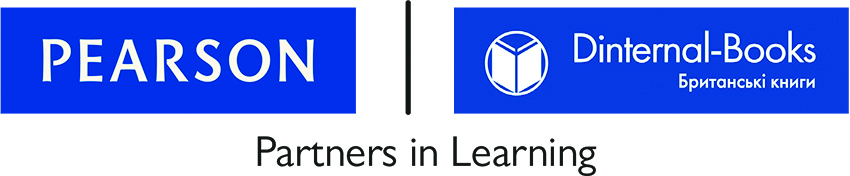                  Міжнародний освітньо-методичний центр PEARSON-DinternalКалендарно-тематичне планування до навчально-методичного комплексу FOCUS 4 (рівень Upper-Intermediate) (PEARSON)Навчальний рік   _____   Вчитель   ___________________________________ Клас  _________Календарно-тематичне планування: FOCUS 4 (Семестр 1)Календарно-тематичне планування FOCUS 4 (Семестр 2)Вступний модуль: Starter UnitТематика ситуативного спілкування: Я, моя сім’я та друзі. Харчування. Дозвілля Вступний модуль: Starter UnitТематика ситуативного спілкування: Я, моя сім’я та друзі. Харчування. Дозвілля Вступний модуль: Starter UnitТематика ситуативного спілкування: Я, моя сім’я та друзі. Харчування. Дозвілля Вступний модуль: Starter UnitТематика ситуативного спілкування: Я, моя сім’я та друзі. Харчування. Дозвілля Вступний модуль: Starter UnitТематика ситуативного спілкування: Я, моя сім’я та друзі. Харчування. Дозвілля Вступний модуль: Starter UnitТематика ситуативного спілкування: Я, моя сім’я та друзі. Харчування. Дозвілля Вступний модуль: Starter UnitТематика ситуативного спілкування: Я, моя сім’я та друзі. Харчування. Дозвілля Вступний модуль: Starter UnitТематика ситуативного спілкування: Я, моя сім’я та друзі. Харчування. Дозвілля Вступний модуль: Starter UnitТематика ситуативного спілкування: Я, моя сім’я та друзі. Харчування. Дозвілля Вступний модуль: Starter UnitТематика ситуативного спілкування: Я, моя сім’я та друзі. Харчування. Дозвілля Вступний модуль: Starter UnitТематика ситуативного спілкування: Я, моя сім’я та друзі. Харчування. Дозвілля Вступний модуль: Starter UnitТематика ситуативного спілкування: Я, моя сім’я та друзі. Харчування. Дозвілля Вступний модуль: Starter UnitТематика ситуативного спілкування: Я, моя сім’я та друзі. Харчування. Дозвілля Вступний модуль: Starter UnitТематика ситуативного спілкування: Я, моя сім’я та друзі. Харчування. Дозвілля Вступний модуль: Starter UnitТематика ситуативного спілкування: Я, моя сім’я та друзі. Харчування. Дозвілля Вступний модуль: Starter UnitТематика ситуативного спілкування: Я, моя сім’я та друзі. Харчування. Дозвілля Вступний модуль: Starter UnitТематика ситуативного спілкування: Я, моя сім’я та друзі. Харчування. Дозвілля Вступний модуль: Starter UnitТематика ситуативного спілкування: Я, моя сім’я та друзі. Харчування. Дозвілля Starter Unit:Ст. 4Здорове харчування. Дієта.Здорове харчування. Дієта.Описувати життєві події, висловлюючи свою особисту точку зоруЗнаходити схожі риси та відмінності в культурах різних народів, звичаях і традиціях, стилях життяЗавершувати розмову, висловлюючи власне ставлення до розглянутої проблемиОписувати життєві події, висловлюючи свою особисту точку зоруЗнаходити схожі риси та відмінності в культурах різних народів, звичаях і традиціях, стилях життяЗавершувати розмову, висловлюючи власне ставлення до розглянутої проблемиОписувати життєві події, висловлюючи свою особисту точку зоруЗнаходити схожі риси та відмінності в культурах різних народів, звичаях і традиціях, стилях життяЗавершувати розмову, висловлюючи власне ставлення до розглянутої проблемиПрикметники для опису продуктів харчування.Теперішні часи.Теперішні часи.Теперішні часи.Говоріння у групах: найкраща дієта для мене.Говоріння у групах: найкраща дієта для мене.Знання суспільства і культури спільноти або спільнот країни, мова яких вивчається, у межах тематики ситуативного спілкування, пов’язаної з такими аспектами:повсякденне життяміжособистісні стосункицінності , ідеали, норми поведінкиУсвідомлювати мету поставленого завданняОрганізовувати власні стратегії для досягнення цілей відповідно до своїх особливостей та здібностейст. 4Starter Unit:Ст. 5Дозвілля:ігри та розваги.Дозвілля:ігри та розваги.Описувати життєві події, висловлюючи свою особисту точку зоруЗнаходити схожі риси та відмінності в культурах різних народів, звичаях і традиціях, стилях життяЗавершувати розмову, висловлюючи власне ставлення до розглянутої проблемиОписувати життєві події, висловлюючи свою особисту точку зоруЗнаходити схожі риси та відмінності в культурах різних народів, звичаях і традиціях, стилях життяЗавершувати розмову, висловлюючи власне ставлення до розглянутої проблемиОписувати життєві події, висловлюючи свою особисту точку зоруЗнаходити схожі риси та відмінності в культурах різних народів, звичаях і традиціях, стилях життяЗавершувати розмову, висловлюючи власне ставлення до розглянутої проблемиСпорт: сталі словосполучення.Минулі часи.Минулі часи.Минулі часи.Аудіювання: заповнення пропусків.Аудіювання: заповнення пропусків.Практика вживання минулих часів у розмовній мові.Практика вживання минулих часів у розмовній мові.Знання суспільства і культури спільноти або спільнот країни, мова яких вивчається, у межах тематики ситуативного спілкування, пов’язаної з такими аспектами:повсякденне життяміжособистісні стосункицінності , ідеали, норми поведінкиУсвідомлювати мету поставленого завданняОрганізовувати власні стратегії для досягнення цілей відповідно до своїх особливостей та здібностейст. 4Starter Unit:Ст. 6Особистість: яка ти людина?Особистість: яка ти людина?Описувати життєві події, висловлюючи свою особисту точку зоруЗнаходити схожі риси та відмінності в культурах різних народів, звичаях і традиціях, стилях життяЗавершувати розмову, висловлюючи власне ставлення до розглянутої проблемиОписувати життєві події, висловлюючи свою особисту точку зоруЗнаходити схожі риси та відмінності в культурах різних народів, звичаях і традиціях, стилях життяЗавершувати розмову, висловлюючи власне ставлення до розглянутої проблемиОписувати життєві події, висловлюючи свою особисту точку зоруЗнаходити схожі риси та відмінності в культурах різних народів, звичаях і традиціях, стилях життяЗавершувати розмову, висловлюючи власне ставлення до розглянутої проблемиПрикметники: риси характеруУмовні реченняУмовні реченняУмовні реченняЧитання анкети та заповнення пропусківЧитання анкети та заповнення пропусківЗнання суспільства і культури спільноти або спільнот країни, мова яких вивчається, у межах тематики ситуативного спілкування, пов’язаної з такими аспектами:повсякденне життяміжособистісні стосункицінності , ідеали, норми поведінкиУсвідомлювати мету поставленого завданняОрганізовувати власні стратегії для досягнення цілей відповідно до своїх особливостей та здібностейст. 5Starter Unit:Ст. 7Дослідження всесвіту.Дослідження всесвіту.Описувати життєві події, висловлюючи свою особисту точку зоруЗнаходити схожі риси та відмінності в культурах різних народів, звичаях і традиціях, стилях життяЗавершувати розмову, висловлюючи власне ставлення до розглянутої проблемиОписувати життєві події, висловлюючи свою особисту точку зоруЗнаходити схожі риси та відмінності в культурах різних народів, звичаях і традиціях, стилях життяЗавершувати розмову, висловлюючи власне ставлення до розглянутої проблемиОписувати життєві події, висловлюючи свою особисту точку зоруЗнаходити схожі риси та відмінності в культурах різних народів, звичаях і традиціях, стилях життяЗавершувати розмову, висловлюючи власне ставлення до розглянутої проблемиДієслова для позначення дослідницької та наукової діяльності.Модальні дієслова для позначення припущеньМодальні дієслова для позначення припущеньМодальні дієслова для позначення припущеньЗнання суспільства і культури спільноти або спільнот країни, мова яких вивчається, у межах тематики ситуативного спілкування, пов’язаної з такими аспектами:повсякденне життяміжособистісні стосункицінності , ідеали, норми поведінкиУсвідомлювати мету поставленого завданняОрганізовувати власні стратегії для досягнення цілей відповідно до своїх особливостей та здібностейст. 5Starter Unit:Ст. 8Реклама у сучасному світі.Реклама у сучасному світі.Описувати життєві події, висловлюючи свою особисту точку зоруЗнаходити схожі риси та відмінності в культурах різних народів, звичаях і традиціях, стилях життяЗавершувати розмову, висловлюючи власне ставлення до розглянутої проблемиОписувати життєві події, висловлюючи свою особисту точку зоруЗнаходити схожі риси та відмінності в культурах різних народів, звичаях і традиціях, стилях життяЗавершувати розмову, висловлюючи власне ставлення до розглянутої проблемиОписувати життєві події, висловлюючи свою особисту точку зоруЗнаходити схожі риси та відмінності в культурах різних народів, звичаях і традиціях, стилях життяЗавершувати розмову, висловлюючи власне ставлення до розглянутої проблемиКолокації на позначення різних типів ємкостей та їх вмісту.Непряма моваНепряма моваНепряма моваКоротке монологічне мовлення на вживання непрямої мовиКоротке монологічне мовлення на вживання непрямої мовиЗнання суспільства і культури спільноти або спільнот країни, мова яких вивчається, у межах тематики ситуативного спілкування, пов’язаної з такими аспектами:повсякденне життяміжособистісні стосункицінності , ідеали, норми поведінкиУсвідомлювати мету поставленого завданняОрганізовувати власні стратегії для досягнення цілей відповідно до своїх особливостей та здібностейст. 6Starter Unit:Ст. 9Сучасне мистецтво та знаменитості.Сучасне мистецтво та знаменитості.Описувати життєві події, висловлюючи свою особисту точку зоруЗнаходити схожі риси та відмінності в культурах різних народів, звичаях і традиціях, стилях життяЗавершувати розмову, висловлюючи власне ставлення до розглянутої проблемиОписувати життєві події, висловлюючи свою особисту точку зоруЗнаходити схожі риси та відмінності в культурах різних народів, звичаях і традиціях, стилях життяЗавершувати розмову, висловлюючи власне ставлення до розглянутої проблемиОписувати життєві події, висловлюючи свою особисту точку зоруЗнаходити схожі риси та відмінності в культурах різних народів, звичаях і традиціях, стилях життяЗавершувати розмову, висловлюючи власне ставлення до розглянутої проблемиАртикліАртикліАртикліЧитання тексту про звички сучасних знаменитостей.Читання тексту про звички сучасних знаменитостей.Робота в парах: як пройшов твій день?Робота в парах: як пройшов твій день?Знання суспільства і культури спільноти або спільнот країни, мова яких вивчається, у межах тематики ситуативного спілкування, пов’язаної з такими аспектами:повсякденне життяміжособистісні стосункицінності , ідеали, норми поведінкиУсвідомлювати мету поставленого завданняОрганізовувати власні стратегії для досягнення цілей відповідно до своїх особливостей та здібностейст. 6Starter Unit:Ст. 10Стиль життя в Америці та Великій Британії.Стиль життя в Америці та Великій Британії.Описувати життєві події, висловлюючи свою особисту точку зоруЗнаходити схожі риси та відмінності в культурах різних народів, звичаях і традиціях, стилях життяЗавершувати розмову, висловлюючи власне ставлення до розглянутої проблемиОписувати життєві події, висловлюючи свою особисту точку зоруЗнаходити схожі риси та відмінності в культурах різних народів, звичаях і традиціях, стилях життяЗавершувати розмову, висловлюючи власне ставлення до розглянутої проблемиОписувати життєві події, висловлюючи свою особисту точку зоруЗнаходити схожі риси та відмінності в культурах різних народів, звичаях і традиціях, стилях життяЗавершувати розмову, висловлюючи власне ставлення до розглянутої проблемиСтупені порівняння прикметників та прислівниківСтупені порівняння прикметників та прислівниківСтупені порівняння прикметників та прислівниківАудіювання: множинний вибірАудіювання: множинний вибірПисьмо: порівняння життя у США та Великій Британії.Письмо: порівняння життя у США та Великій Британії.Знання суспільства і культури спільноти або спільнот країни, мова яких вивчається, у межах тематики ситуативного спілкування, пов’язаної з такими аспектами:повсякденне життяміжособистісні стосункицінності , ідеали, норми поведінкиУсвідомлювати мету поставленого завданняОрганізовувати власні стратегії для досягнення цілей відповідно до своїх особливостей та здібностейст. 7Starter Unit:Ст. 11Загальні відомості про США та Велику Британію.Загальні відомості про США та Велику Британію.Описувати життєві події, висловлюючи свою особисту точку зоруЗнаходити схожі риси та відмінності в культурах різних народів, звичаях і традиціях, стилях життяЗавершувати розмову, висловлюючи власне ставлення до розглянутої проблемиОписувати життєві події, висловлюючи свою особисту точку зоруЗнаходити схожі риси та відмінності в культурах різних народів, звичаях і традиціях, стилях життяЗавершувати розмову, висловлюючи власне ставлення до розглянутої проблемиОписувати життєві події, висловлюючи свою особисту точку зоруЗнаходити схожі риси та відмінності в культурах різних народів, звичаях і традиціях, стилях життяЗавершувати розмову, висловлюючи власне ставлення до розглянутої проблемиЛексика для позначення політичних течій та політичної діяльності.Пасивний стан.Структура have something doneПасивний стан.Структура have something doneПасивний стан.Структура have something doneАудіювання: цікаві факти про США та Велик БританіюАудіювання: цікаві факти про США та Велик БританіюРобота в парах: вживання структури have something done  в усному мовленніРобота в парах: вживання структури have something done  в усному мовленніЗнання суспільства і культури спільноти або спільнот країни, мова яких вивчається, у межах тематики ситуативного спілкування, пов’язаної з такими аспектами:повсякденне життяміжособистісні стосункицінності , ідеали, норми поведінкиУсвідомлювати мету поставленого завданняОрганізовувати власні стратегії для досягнення цілей відповідно до своїх особливостей та здібностейст. 7Модуль 1 Do Your Best  Тематика ситуативного спілкування:  Шкільне життяМодуль 1 Do Your Best  Тематика ситуативного спілкування:  Шкільне життяМодуль 1 Do Your Best  Тематика ситуативного спілкування:  Шкільне життяМодуль 1 Do Your Best  Тематика ситуативного спілкування:  Шкільне життяМодуль 1 Do Your Best  Тематика ситуативного спілкування:  Шкільне життяМодуль 1 Do Your Best  Тематика ситуативного спілкування:  Шкільне життяМодуль 1 Do Your Best  Тематика ситуативного спілкування:  Шкільне життяМодуль 1 Do Your Best  Тематика ситуативного спілкування:  Шкільне життяМодуль 1 Do Your Best  Тематика ситуативного спілкування:  Шкільне життяМодуль 1 Do Your Best  Тематика ситуативного спілкування:  Шкільне життяМодуль 1 Do Your Best  Тематика ситуативного спілкування:  Шкільне життяМодуль 1 Do Your Best  Тематика ситуативного спілкування:  Шкільне життяМодуль 1 Do Your Best  Тематика ситуативного спілкування:  Шкільне життяМодуль 1 Do Your Best  Тематика ситуативного спілкування:  Шкільне життяМодуль 1 Do Your Best  Тематика ситуативного спілкування:  Шкільне життяМодуль 1 Do Your Best  Тематика ситуативного спілкування:  Шкільне життяМодуль 1 Do Your Best  Тематика ситуативного спілкування:  Шкільне життяМодуль 1 Do Your Best  Тематика ситуативного спілкування:  Шкільне життяUnit 1:Ст.12Unit 1:Ст.12Освіта та навчання.Освіта та навчання.Аргументувати свою точку зоруПідводити підсумки обговоренняОбговорювати перспективи, давати поради, реагувати на поради інших Висловлювати побажання, демонструвати зацікавленістьАргументувати свою точку зоруПідводити підсумки обговоренняОбговорювати перспективи, давати поради, реагувати на поради інших Висловлювати побажання, демонструвати зацікавленістьАргументувати свою точку зоруПідводити підсумки обговоренняОбговорювати перспективи, давати поради, реагувати на поради інших Висловлювати побажання, демонструвати зацікавленістьСтійкі словосполучення на тему «Освіта»Читання: різні типи учнів та студентівЧитання: різні типи учнів та студентівЧитання: різні типи учнів та студентівРобота в парах: плани та преференції щодо подальшої освітиЗнання суспільства і культури спільноти або спільнот країни, мова яких вивчається, у межах тематики ситуативного спілкування, пов’язаної з такими аспектами:використання ідіоматичної мовиформування та обґрунтування власної думки мовними засобами щодо досягнення порозуміння з соціолінгвістичних та міжкультурних питаньВміння застосування адекватних прийомів виконання навчальних завданьВміння обробляти різнотипові завдання в залежності від навчальної ситуаціїст. 8Unit 1:Ст.13Word storeСт.3Unit 1:Ст.13Word storeСт.3Який ти учень?Який ти учень?Аргументувати свою точку зоруПідводити підсумки обговоренняОбговорювати перспективи, давати поради, реагувати на поради інших Висловлювати побажання, демонструвати зацікавленістьАргументувати свою точку зоруПідводити підсумки обговоренняОбговорювати перспективи, давати поради, реагувати на поради інших Висловлювати побажання, демонструвати зацікавленістьАргументувати свою точку зоруПідводити підсумки обговоренняОбговорювати перспективи, давати поради, реагувати на поради інших Висловлювати побажання, демонструвати зацікавленістьФразові дієсловаЧитання: психологічний тест на визначення свого стилю навчання.Читання: психологічний тест на визначення свого стилю навчання.Читання: психологічний тест на визначення свого стилю навчання.Робота в парах: Як ти вчишся?Знання суспільства і культури спільноти або спільнот країни, мова яких вивчається, у межах тематики ситуативного спілкування, пов’язаної з такими аспектами:використання ідіоматичної мовиформування та обґрунтування власної думки мовними засобами щодо досягнення порозуміння з соціолінгвістичних та міжкультурних питаньВміння застосування адекватних прийомів виконання навчальних завданьВміння обробляти різнотипові завдання в залежності від навчальної ситуаціїст. 9SB word store cт.3Unit 1:Ст.14Unit 1:Ст.14Освітні тенденціїОсвітні тенденціїАргументувати свою точку зоруПідводити підсумки обговоренняОбговорювати перспективи, давати поради, реагувати на поради інших Висловлювати побажання, демонструвати зацікавленістьАргументувати свою точку зоруПідводити підсумки обговоренняОбговорювати перспективи, давати поради, реагувати на поради інших Висловлювати побажання, демонструвати зацікавленістьАргументувати свою точку зоруПідводити підсумки обговоренняОбговорювати перспективи, давати поради, реагувати на поради інших Висловлювати побажання, демонструвати зацікавленістьСтруктури на позначення звичок у теперішньому та минулому часі.Структури на позначення звичок у теперішньому та минулому часі.Структури на позначення звичок у теперішньому та минулому часі.Читання: хобі, що перетворилось на кар’єру Читання: хобі, що перетворилось на кар’єру Читання: хобі, що перетворилось на кар’єру Робота в парах: звички людей та наше ставлення до нихЗнання суспільства і культури спільноти або спільнот країни, мова яких вивчається, у межах тематики ситуативного спілкування, пов’язаної з такими аспектами:використання ідіоматичної мовиформування та обґрунтування власної думки мовними засобами щодо досягнення порозуміння з соціолінгвістичних та міжкультурних питаньВміння застосування адекватних прийомів виконання навчальних завданьВміння обробляти різнотипові завдання в залежності від навчальної ситуаціїст. 10Unit 1:ст.15Unit 1:ст.15Як покращити свою пам'ять Як покращити свою пам'ять Аргументувати свою точку зоруПідводити підсумки обговоренняОбговорювати перспективи, давати поради, реагувати на поради інших Висловлювати побажання, демонструвати зацікавленістьАргументувати свою точку зоруПідводити підсумки обговоренняОбговорювати перспективи, давати поради, реагувати на поради інших Висловлювати побажання, демонструвати зацікавленістьАргументувати свою точку зоруПідводити підсумки обговоренняОбговорювати перспективи, давати поради, реагувати на поради інших Висловлювати побажання, демонструвати зацікавленістьВимова голосних літер та дифтонгів.Наголос у різних частинах мовиВимова голосних літер та дифтонгів.Наголос у різних частинах мовиВимова голосних літер та дифтонгів.Наголос у різних частинах мовиЧитання: множинний вибір.Аудіювання: встановлення відповідності.Читання: множинний вибір.Аудіювання: встановлення відповідності.Читання: множинний вибір.Аудіювання: встановлення відповідності.Знання суспільства і культури спільноти або спільнот країни, мова яких вивчається, у межах тематики ситуативного спілкування, пов’язаної з такими аспектами:використання ідіоматичної мовиформування та обґрунтування власної думки мовними засобами щодо досягнення порозуміння з соціолінгвістичних та міжкультурних питаньВміння застосування адекватних прийомів виконання навчальних завданьВміння обробляти різнотипові завдання в залежності від навчальної ситуаціїст. 11Unit 1:Ст.16-17Unit 1:Ст.16-17Інформаційні технології в сучасній освіті.Інформаційні технології в сучасній освіті.Аргументувати свою точку зоруПідводити підсумки обговоренняОбговорювати перспективи, давати поради, реагувати на поради інших Висловлювати побажання, демонструвати зацікавленістьАргументувати свою точку зоруПідводити підсумки обговоренняОбговорювати перспективи, давати поради, реагувати на поради інших Висловлювати побажання, демонструвати зацікавленістьАргументувати свою точку зоруПідводити підсумки обговоренняОбговорювати перспективи, давати поради, реагувати на поради інших Висловлювати побажання, демонструвати зацікавленістьСловосполучення для опису типу та  якості освіти та навчанняЧитання: заповнення пропусківЧитання: заповнення пропусківЧитання: заповнення пропусківЗнання суспільства і культури спільноти або спільнот країни, мова яких вивчається, у межах тематики ситуативного спілкування, пов’язаної з такими аспектами:використання ідіоматичної мовиформування та обґрунтування власної думки мовними засобами щодо досягнення порозуміння з соціолінгвістичних та міжкультурних питаньВміння застосування адекватних прийомів виконання навчальних завданьВміння обробляти різнотипові завдання в залежності від навчальної ситуаціїст. 12-13Unit 1:Ст.16-17Unit 1:Ст.16-17Мотивація сучасних підлітків до навчанняМотивація сучасних підлітків до навчанняАргументувати свою точку зоруПідводити підсумки обговоренняОбговорювати перспективи, давати поради, реагувати на поради інших Висловлювати побажання, демонструвати зацікавленістьАргументувати свою точку зоруПідводити підсумки обговоренняОбговорювати перспективи, давати поради, реагувати на поради інших Висловлювати побажання, демонструвати зацікавленістьАргументувати свою точку зоруПідводити підсумки обговоренняОбговорювати перспективи, давати поради, реагувати на поради інших Висловлювати побажання, демонструвати зацікавленістьПриладдя та устаткування сучасної школиРобота в групах: школа майбутньогоЗнання суспільства і культури спільноти або спільнот країни, мова яких вивчається, у межах тематики ситуативного спілкування, пов’язаної з такими аспектами:використання ідіоматичної мовиформування та обґрунтування власної думки мовними засобами щодо досягнення порозуміння з соціолінгвістичних та міжкультурних питаньВміння застосування адекватних прийомів виконання навчальних завданьВміння обробляти різнотипові завдання в залежності від навчальної ситуаціїст. 12-13Unit 1:Ст.18Unit 1:Ст.18Робота мозку, здібності та навчанняРобота мозку, здібності та навчанняАргументувати свою точку зоруПідводити підсумки обговоренняОбговорювати перспективи, давати поради, реагувати на поради інших Висловлювати побажання, демонструвати зацікавленістьАргументувати свою точку зоруПідводити підсумки обговоренняОбговорювати перспективи, давати поради, реагувати на поради інших Висловлювати побажання, демонструвати зацікавленістьАргументувати свою точку зоруПідводити підсумки обговоренняОбговорювати перспективи, давати поради, реагувати на поради інших Висловлювати побажання, демонструвати зацікавленістьБезособові форми дієслова: gerunds and infinitivesБезособові форми дієслова: gerunds and infinitivesБезособові форми дієслова: gerunds and infinitivesТекст про особливості шульгиТекст про особливості шульгиТекст про особливості шульгиРобота в парах: практика вживання безособових форм дієслова в усному мовленні Знання суспільства і культури спільноти або спільнот країни, мова яких вивчається, у межах тематики ситуативного спілкування, пов’язаної з такими аспектами:використання ідіоматичної мовиформування та обґрунтування власної думки мовними засобами щодо досягнення порозуміння з соціолінгвістичних та міжкультурних питаньВміння застосування адекватних прийомів виконання навчальних завданьВміння обробляти різнотипові завдання в залежності від навчальної ситуаціїст. 14Unit 1:Ст.19Unit 1:Ст.19Опанування новою навичкоюОпанування новою навичкоюАргументувати свою точку зоруПідводити підсумки обговоренняОбговорювати перспективи, давати поради, реагувати на поради інших Висловлювати побажання, демонструвати зацікавленістьАргументувати свою точку зоруПідводити підсумки обговоренняОбговорювати перспективи, давати поради, реагувати на поради інших Висловлювати побажання, демонструвати зацікавленістьАргументувати свою точку зоруПідводити підсумки обговоренняОбговорювати перспективи, давати поради, реагувати на поради інших Висловлювати побажання, демонструвати зацікавленістьПрикметники на позначення рис характеру та емоційного стануАудіювання: опис людей, що опановують нову навичкуАудіювання: опис людей, що опановують нову навичкуАудіювання: опис людей, що опановують нову навичкуВживання сталих зворотів та кліше для позначення припущеньЗнання суспільства і культури спільноти або спільнот країни, мова яких вивчається, у межах тематики ситуативного спілкування, пов’язаної з такими аспектами:використання ідіоматичної мовиформування та обґрунтування власної думки мовними засобами щодо досягнення порозуміння з соціолінгвістичних та міжкультурних питаньВміння застосування адекватних прийомів виконання навчальних завданьВміння обробляти різнотипові завдання в залежності від навчальної ситуаціїст. 15Unit 1:Ст.20-21Unit 1:Ст.20-21Написання звітуНаписання звітуАргументувати свою точку зоруПідводити підсумки обговоренняОбговорювати перспективи, давати поради, реагувати на поради інших Висловлювати побажання, демонструвати зацікавленістьАргументувати свою точку зоруПідводити підсумки обговоренняОбговорювати перспективи, давати поради, реагувати на поради інших Висловлювати побажання, демонструвати зацікавленістьАргументувати свою точку зоруПідводити підсумки обговоренняОбговорювати перспективи, давати поради, реагувати на поради інших Висловлювати побажання, демонструвати зацікавленістьЧитання: шкільний звіт пор доброчинні акціїЧитання: шкільний звіт пор доброчинні акціїЧитання: шкільний звіт пор доброчинні акціїСтруктура та послідовність звітуЗнання суспільства і культури спільноти або спільнот країни, мова яких вивчається, у межах тематики ситуативного спілкування, пов’язаної з такими аспектами:використання ідіоматичної мовиформування та обґрунтування власної думки мовними засобами щодо досягнення порозуміння з соціолінгвістичних та міжкультурних питаньВміння застосування адекватних прийомів виконання навчальних завданьВміння обробляти різнотипові завдання в залежності від навчальної ситуаціїст. 16Unit 1:Ст.20-21Unit 1:Ст.20-21Звіт для шкільного вебсайтуЗвіт для шкільного вебсайтуАргументувати свою точку зоруПідводити підсумки обговоренняОбговорювати перспективи, давати поради, реагувати на поради інших Висловлювати побажання, демонструвати зацікавленістьАргументувати свою точку зоруПідводити підсумки обговоренняОбговорювати перспективи, давати поради, реагувати на поради інших Висловлювати побажання, демонструвати зацікавленістьАргументувати свою точку зоруПідводити підсумки обговоренняОбговорювати перспективи, давати поради, реагувати на поради інших Висловлювати побажання, демонструвати зацікавленістьСтруктури з безособовими формами дієслова при написанні звітівСтруктури з безособовими формами дієслова при написанні звітівСтруктури з безособовими формами дієслова при написанні звітівПисьмо: вживання сталих зворотів та кліше для  написанні звітівст. 17Unit 1: Ст.22-23Unit 1: Ст.22-23Корисні навички та вміння для життя у сучасному світіКорисні навички та вміння для життя у сучасному світіАргументувати свою точку зоруПідводити підсумки обговоренняОбговорювати перспективи, давати поради, реагувати на поради інших Висловлювати побажання, демонструвати зацікавленістьАргументувати свою точку зоруПідводити підсумки обговоренняОбговорювати перспективи, давати поради, реагувати на поради інших Висловлювати побажання, демонструвати зацікавленістьАргументувати свою точку зоруПідводити підсумки обговоренняОбговорювати перспективи, давати поради, реагувати на поради інших Висловлювати побажання, демонструвати зацікавленістьКонсолідація вивченої лексики в усному та письмовому мовленні Вживання дієприкметників:                -ing forms Вживання дієприкметників:                -ing forms Вживання дієприкметників:                -ing formsст. 17Unit 1: Ст.2 Word storeUnit 1: Ст.2 Word storeВплив фізіології на роботу мозку.Вплив фізіології на роботу мозку.Аргументувати свою точку зоруПідводити підсумки обговоренняОбговорювати перспективи, давати поради, реагувати на поради інших Висловлювати побажання, демонструвати зацікавленістьАргументувати свою точку зоруПідводити підсумки обговоренняОбговорювати перспективи, давати поради, реагувати на поради інших Висловлювати побажання, демонструвати зацікавленістьАргументувати свою точку зоруПідводити підсумки обговоренняОбговорювати перспективи, давати поради, реагувати на поради інших Висловлювати побажання, демонструвати зацікавленістьВживання безособових форм дієслова у вправах на перифразВживання безособових форм дієслова у вправах на перифразВживання безособових форм дієслова у вправах на перифразПовторення активної лексики та граматичних структурUnit 1: Ст.24Unit 1: Ст.24Популяризація науки серед підлітківПопуляризація науки серед підлітківАктивізація вивченої лексикиАктивізація вивченої граматикиАктивізація вивченої граматикиАктивізація вивченої граматикиcт. 18Unit 1: Ст.25Unit 1: Ст.25Навчання закордоном Навчання закордоном Читання: навчання у Пекіні Аудіювання: встановлення відповідностіЧитання: навчання у Пекіні Аудіювання: встановлення відповідностіЧитання: навчання у Пекіні Аудіювання: встановлення відповідностіПисьмо: написання звітуГоворіння: найкращий вік для навчанняcт. 19Unit 1:Teacher’s Multi-ROMUnit 1:Teacher’s Multi-ROMСистематизація та узагальнення вивченого матеріалуСистематизація та узагальнення вивченого матеріалуСистематизація та узагальнення вивченого матеріалуСистематизація та узагальнення вивченого матеріалуСистематизація та узагальнення вивченого матеріалуСистематизація та узагальнення вивченого матеріалуСистематизація та узагальнення вивченого матеріалуСистематизація та узагальнення вивченого матеріалуСистематизація та узагальнення вивченого матеріалуСистематизація та узагальнення вивченого матеріалуСистематизація та узагальнення вивченого матеріалуСистематизація та узагальнення вивченого матеріалуСистематизація та узагальнення вивченого матеріалуUnit 1:Unit 1:Підсумковий урокПідсумковий урокПідсумковий урокПідсумковий урокПідсумковий урокПідсумковий урокПідсумковий урокПідсумковий урокПідсумковий урокПідсумковий урокПідсумковий урокПідсумковий урокПідсумковий урокПідсумковий урокМодуль 2: It takes all sortsТематика ситуативного спілкування: Я, моя сім’я та друзі Модуль 2: It takes all sortsТематика ситуативного спілкування: Я, моя сім’я та друзі Модуль 2: It takes all sortsТематика ситуативного спілкування: Я, моя сім’я та друзі Модуль 2: It takes all sortsТематика ситуативного спілкування: Я, моя сім’я та друзі Модуль 2: It takes all sortsТематика ситуативного спілкування: Я, моя сім’я та друзі Модуль 2: It takes all sortsТематика ситуативного спілкування: Я, моя сім’я та друзі Модуль 2: It takes all sortsТематика ситуативного спілкування: Я, моя сім’я та друзі Модуль 2: It takes all sortsТематика ситуативного спілкування: Я, моя сім’я та друзі Модуль 2: It takes all sortsТематика ситуативного спілкування: Я, моя сім’я та друзі Модуль 2: It takes all sortsТематика ситуативного спілкування: Я, моя сім’я та друзі Модуль 2: It takes all sortsТематика ситуативного спілкування: Я, моя сім’я та друзі Модуль 2: It takes all sortsТематика ситуативного спілкування: Я, моя сім’я та друзі Модуль 2: It takes all sortsТематика ситуативного спілкування: Я, моя сім’я та друзі Модуль 2: It takes all sortsТематика ситуативного спілкування: Я, моя сім’я та друзі Модуль 2: It takes all sortsТематика ситуативного спілкування: Я, моя сім’я та друзі Модуль 2: It takes all sortsТематика ситуативного спілкування: Я, моя сім’я та друзі Модуль 2: It takes all sortsТематика ситуативного спілкування: Я, моя сім’я та друзі Модуль 2: It takes all sortsТематика ситуативного спілкування: Я, моя сім’я та друзі ст.Unit 2:Ст. 26Unit 2:Ст. 26Unit 2:Ст. 26Родинні зв’язкиРодинні зв’язкивисловлювати своє ставлення до вчинків, думок, позицій інших людейаргументувати свій вибір, точку зору, власну думкувступати в дискусію, привертаючи увагу співрозмовника аби змінюючи тему розмовивисловлювати власне ставлення до розглянутої проблемиописувати життєві подіївисловлювати своє ставлення до вчинків, думок, позицій інших людейаргументувати свій вибір, точку зору, власну думкувступати в дискусію, привертаючи увагу співрозмовника аби змінюючи тему розмовивисловлювати власне ставлення до розглянутої проблемиописувати життєві подіїСкладені іменники на позначення родинних зв’язків Складені іменники на позначення родинних зв’язків Читання: церемонії повноліття у різних країнах світуЧитання: церемонії повноліття у різних країнах світузнаходити, розуміти і при необхідності передавати нову інформацію, уважно стежити за презентованою інформацією; 
пояснити значення слова на англійській мові;Вміння виділяти найважливіші факти життєвих ситуаційВміння створювати атмосферу відкритості та психологічної готовності до дискутування у сферах соціопсихологічних, країнознавчих та соціолінгвістичних знань для досягнення порозуміння в межах соціокультурного контекстуст. 22Unit 2:Ст. 27 Word storeСт.5Unit 2:Ст. 27 Word storeСт.5Unit 2:Ст. 27 Word storeСт.5Сімейні святаСімейні святависловлювати своє ставлення до вчинків, думок, позицій інших людейаргументувати свій вибір, точку зору, власну думкувступати в дискусію, привертаючи увагу співрозмовника аби змінюючи тему розмовивисловлювати власне ставлення до розглянутої проблемиописувати життєві подіївисловлювати своє ставлення до вчинків, думок, позицій інших людейаргументувати свій вибір, точку зору, власну думкувступати в дискусію, привертаючи увагу співрозмовника аби змінюючи тему розмовивисловлювати власне ставлення до розглянутої проблемиописувати життєві подіїКолокації на тему: родинні святкуванняКолокації на тему: родинні святкуванняВправляння у вимові активної лексикиВправляння у вимові активної лексикиГоворіння: визначні події у твоїй родиніГоворіння: визначні події у твоїй родинізнаходити, розуміти і при необхідності передавати нову інформацію, уважно стежити за презентованою інформацією; 
пояснити значення слова на англійській мові;Вміння виділяти найважливіші факти життєвих ситуаційВміння створювати атмосферу відкритості та психологічної готовності до дискутування у сферах соціопсихологічних, країнознавчих та соціолінгвістичних знань для досягнення порозуміння в межах соціокультурного контекстуст. 23Unit 2:Ст. 28Unit 2:Ст. 28Unit 2:Ст. 28Подружнє життяПодружнє життявисловлювати своє ставлення до вчинків, думок, позицій інших людейаргументувати свій вибір, точку зору, власну думкувступати в дискусію, привертаючи увагу співрозмовника аби змінюючи тему розмовивисловлювати власне ставлення до розглянутої проблемиописувати життєві подіївисловлювати своє ставлення до вчинків, думок, позицій інших людейаргументувати свій вибір, точку зору, власну думкувступати в дискусію, привертаючи увагу співрозмовника аби змінюючи тему розмовивисловлювати власне ставлення до розглянутої проблемиописувати життєві подіїPast Perfect Simple and ContinuousPast Perfect Simple and ContinuousЧитання: сімейні пари- історії коханняЧитання: сімейні пари- історії коханнязнаходити, розуміти і при необхідності передавати нову інформацію, уважно стежити за презентованою інформацією; 
пояснити значення слова на англійській мові;Вміння виділяти найважливіші факти життєвих ситуаційВміння створювати атмосферу відкритості та психологічної готовності до дискутування у сферах соціопсихологічних, країнознавчих та соціолінгвістичних знань для досягнення порозуміння в межах соціокультурного контекстуст. 24Unit 2:Ст. 29Unit 2:Ст. 29Unit 2:Ст. 29Біохімія коханняБіохімія коханнявисловлювати своє ставлення до вчинків, думок, позицій інших людейаргументувати свій вибір, точку зору, власну думкувступати в дискусію, привертаючи увагу співрозмовника аби змінюючи тему розмовивисловлювати власне ставлення до розглянутої проблемиописувати життєві подіївисловлювати своє ставлення до вчинків, думок, позицій інших людейаргументувати свій вибір, точку зору, власну думкувступати в дискусію, привертаючи увагу співрозмовника аби змінюючи тему розмовивисловлювати власне ставлення до розглянутої проблемиописувати життєві подіїВідпрацювання вимови буквосполучень sh, ss, ch  в активній лексиціВідпрацювання вимови буквосполучень sh, ss, ch  в активній лексиціАудіювання: заповнення попусківАудіювання: заповнення попусківНаписання короткої  історії коханняНаписання короткої  історії коханнязнаходити, розуміти і при необхідності передавати нову інформацію, уважно стежити за презентованою інформацією; 
пояснити значення слова на англійській мові;Вміння виділяти найважливіші факти життєвих ситуаційВміння створювати атмосферу відкритості та психологічної готовності до дискутування у сферах соціопсихологічних, країнознавчих та соціолінгвістичних знань для досягнення порозуміння в межах соціокультурного контекстуст. 25Unit 2:Ст. 30-31Unit 2:Ст. 30-31Unit 2:Ст. 30-31Художня література в житті сучасних підлітківХудожня література в житті сучасних підлітківвисловлювати своє ставлення до вчинків, думок, позицій інших людейаргументувати свій вибір, точку зору, власну думкувступати в дискусію, привертаючи увагу співрозмовника аби змінюючи тему розмовивисловлювати власне ставлення до розглянутої проблемиописувати життєві подіївисловлювати своє ставлення до вчинків, думок, позицій інших людейаргументувати свій вибір, точку зору, власну думкувступати в дискусію, привертаючи увагу співрозмовника аби змінюючи тему розмовивисловлювати власне ставлення до розглянутої проблемиописувати життєві подіїЛітературні жанриЛітературні жанриЧитання: уривок  з художньої літературиЧитання: уривок  з художньої літературизнаходити, розуміти і при необхідності передавати нову інформацію, уважно стежити за презентованою інформацією; 
пояснити значення слова на англійській мові;Вміння виділяти найважливіші факти життєвих ситуаційВміння створювати атмосферу відкритості та психологічної готовності до дискутування у сферах соціопсихологічних, країнознавчих та соціолінгвістичних знань для досягнення порозуміння в межах соціокультурного контекстуст.26Unit 2:Ст. 30-31Unit 2:Ст. 30-31Unit 2:Ст. 30-31Загадкові історіїЗагадкові історіївисловлювати своє ставлення до вчинків, думок, позицій інших людейаргументувати свій вибір, точку зору, власну думкувступати в дискусію, привертаючи увагу співрозмовника аби змінюючи тему розмовивисловлювати власне ставлення до розглянутої проблемиописувати життєві подіївисловлювати своє ставлення до вчинків, думок, позицій інших людейаргументувати свій вибір, точку зору, власну думкувступати в дискусію, привертаючи увагу співрозмовника аби змінюючи тему розмовивисловлювати власне ставлення до розглянутої проблемиописувати життєві подіїЧитання: множинний вибір, завдання альтернативного вибору, відповіді на питанняЧитання: множинний вибір, завдання альтернативного вибору, відповіді на питанняГоворіння у групах: містичні історії – гіпотези та факти Говоріння у групах: містичні історії – гіпотези та факти знаходити, розуміти і при необхідності передавати нову інформацію, уважно стежити за презентованою інформацією; 
пояснити значення слова на англійській мові;Вміння виділяти найважливіші факти життєвих ситуаційВміння створювати атмосферу відкритості та психологічної готовності до дискутування у сферах соціопсихологічних, країнознавчих та соціолінгвістичних знань для досягнення порозуміння в межах соціокультурного контекстуст. 27Unit 2:Ст. 32Unit 2:Ст. 32Unit 2:Ст. 32Брати та сестриБрати та сестривисловлювати своє ставлення до вчинків, думок, позицій інших людейаргументувати свій вибір, точку зору, власну думкувступати в дискусію, привертаючи увагу співрозмовника аби змінюючи тему розмовивисловлювати власне ставлення до розглянутої проблемиописувати життєві подіївисловлювати своє ставлення до вчинків, думок, позицій інших людейаргументувати свій вибір, точку зору, власну думкувступати в дискусію, привертаючи увагу співрозмовника аби змінюючи тему розмовивисловлювати власне ставлення до розглянутої проблемиописувати життєві подіїRelative clausesRelative clausesГоворіння: опис членів родиниГоворіння: опис членів родинизнаходити, розуміти і при необхідності передавати нову інформацію, уважно стежити за презентованою інформацією; 
пояснити значення слова на англійській мові;Вміння виділяти найважливіші факти життєвих ситуаційВміння створювати атмосферу відкритості та психологічної готовності до дискутування у сферах соціопсихологічних, країнознавчих та соціолінгвістичних знань для досягнення порозуміння в межах соціокультурного контекстуст. 28Unit 2:Ст. 33Unit 2:Ст. 33Unit 2:Ст. 33Історія з життяІсторія з життявисловлювати своє ставлення до вчинків, думок, позицій інших людейаргументувати свій вибір, точку зору, власну думкувступати в дискусію, привертаючи увагу співрозмовника аби змінюючи тему розмовивисловлювати власне ставлення до розглянутої проблемиописувати життєві подіївисловлювати своє ставлення до вчинків, думок, позицій інших людейаргументувати свій вибір, точку зору, власну думкувступати в дискусію, привертаючи увагу співрозмовника аби змінюючи тему розмовивисловлювати власне ставлення до розглянутої проблемиописувати життєві подіїАудіювання: пам’ятний день Аудіювання: пам’ятний день Говоріння: історія з життяГоворіння: історія з життязнаходити, розуміти і при необхідності передавати нову інформацію, уважно стежити за презентованою інформацією; 
пояснити значення слова на англійській мові;Вміння виділяти найважливіші факти життєвих ситуаційВміння створювати атмосферу відкритості та психологічної готовності до дискутування у сферах соціопсихологічних, країнознавчих та соціолінгвістичних знань для досягнення порозуміння в межах соціокультурного контекстуст. 29Unit 2:Ст. 34-35Unit 2:Ст. 34-35Unit 2:Ст. 34-35Чи легко бути підлітком?Чи легко бути підлітком?висловлювати своє ставлення до вчинків, думок, позицій інших людейаргументувати свій вибір, точку зору, власну думкувступати в дискусію, привертаючи увагу співрозмовника аби змінюючи тему розмовивисловлювати власне ставлення до розглянутої проблемиописувати життєві подіївисловлювати своє ставлення до вчинків, думок, позицій інших людейаргументувати свій вибір, точку зору, власну думкувступати в дискусію, привертаючи увагу співрозмовника аби змінюючи тему розмовивисловлювати власне ставлення до розглянутої проблемиописувати життєві подіїЧитання статті з психології з популярного журналуЧитання статті з психології з популярного журналуПисьмо: структура та правила написання статті для журналуПисьмо: структура та правила написання статті для журналузнаходити, розуміти і при необхідності передавати нову інформацію, уважно стежити за презентованою інформацією; 
пояснити значення слова на англійській мові;Вміння виділяти найважливіші факти життєвих ситуаційВміння створювати атмосферу відкритості та психологічної готовності до дискутування у сферах соціопсихологічних, країнознавчих та соціолінгвістичних знань для досягнення порозуміння в межах соціокультурного контекстуст. 30Unit 2:Ст. 34-35Unit 2:Ст. 34-35Unit 2:Ст. 34-35Написання статті для молодіжного журналуНаписання статті для молодіжного журналувисловлювати своє ставлення до вчинків, думок, позицій інших людейаргументувати свій вибір, точку зору, власну думкувступати в дискусію, привертаючи увагу співрозмовника аби змінюючи тему розмовивисловлювати власне ставлення до розглянутої проблемиописувати життєві подіївисловлювати своє ставлення до вчинків, думок, позицій інших людейаргументувати свій вибір, точку зору, власну думкувступати в дискусію, привертаючи увагу співрозмовника аби змінюючи тему розмовивисловлювати власне ставлення до розглянутої проблемиописувати життєві подіїParticiple clauses Participle clauses Говоріння та письмо: стереотипи сучасного життяГоворіння та письмо: стереотипи сучасного життязнаходити, розуміти і при необхідності передавати нову інформацію, уважно стежити за презентованою інформацією; 
пояснити значення слова на англійській мові;Вміння виділяти найважливіші факти життєвих ситуаційВміння створювати атмосферу відкритості та психологічної готовності до дискутування у сферах соціопсихологічних, країнознавчих та соціолінгвістичних знань для досягнення порозуміння в межах соціокультурного контекстуст. 31Unit 2:Word store Ст. 4Unit 2:Word store Ст. 4Unit 2:Word store Ст. 4Святкування весілляСвяткування весіллявисловлювати своє ставлення до вчинків, думок, позицій інших людейаргументувати свій вибір, точку зору, власну думкувступати в дискусію, привертаючи увагу співрозмовника аби змінюючи тему розмовивисловлювати власне ставлення до розглянутої проблемиописувати життєві подіївисловлювати своє ставлення до вчинків, думок, позицій інших людейаргументувати свій вибір, точку зору, власну думкувступати в дискусію, привертаючи увагу співрозмовника аби змінюючи тему розмовивисловлювати власне ставлення до розглянутої проблемиописувати життєві подіїЛексика  на тему  «Весілля»Лексика  на тему  «Весілля»Словотвір Словотвір знаходити, розуміти і при необхідності передавати нову інформацію, уважно стежити за презентованою інформацією; 
пояснити значення слова на англійській мові;Вміння виділяти найважливіші факти життєвих ситуаційВміння створювати атмосферу відкритості та психологічної готовності до дискутування у сферах соціопсихологічних, країнознавчих та соціолінгвістичних знань для досягнення порозуміння в межах соціокультурного контекстуРечення з активною лексикою Unit 2:Ст. 36-37Unit 2:Ст. 36-37Unit 2:Ст. 36-37Моя сім’я та друзіМоя сім’я та друзівисловлювати своє ставлення до вчинків, думок, позицій інших людейаргументувати свій вибір, точку зору, власну думкувступати в дискусію, привертаючи увагу співрозмовника аби змінюючи тему розмовивисловлювати власне ставлення до розглянутої проблемиописувати життєві подіївисловлювати своє ставлення до вчинків, думок, позицій інших людейаргументувати свій вибір, точку зору, власну думкувступати в дискусію, привертаючи увагу співрозмовника аби змінюючи тему розмовивисловлювати власне ставлення до розглянутої проблемиописувати життєві подіїКолокації з теми: «Родина»Колокації з теми: «Родина»Говоріння: опис членів родини та друзівГоворіння: опис членів родини та друзівзнаходити, розуміти і при необхідності передавати нову інформацію, уважно стежити за презентованою інформацією; 
пояснити значення слова на англійській мові;Вміння виділяти найважливіші факти життєвих ситуаційВміння створювати атмосферу відкритості та психологічної готовності до дискутування у сферах соціопсихологічних, країнознавчих та соціолінгвістичних знань для досягнення порозуміння в межах соціокультурного контекстуст. 31Unit 2 Workbook:Ст. 34-35Unit 2 Workbook:Ст. 34-35Unit 2 Workbook:Ст. 34-35Перевіримо та оцінимо свої знання!Перевіримо та оцінимо свої знання!висловлювати своє ставлення до вчинків, думок, позицій інших людейаргументувати свій вибір, точку зору, власну думкувступати в дискусію, привертаючи увагу співрозмовника аби змінюючи тему розмовивисловлювати власне ставлення до розглянутої проблемиописувати життєві подіївисловлювати своє ставлення до вчинків, думок, позицій інших людейаргументувати свій вибір, точку зору, власну думкувступати в дискусію, привертаючи увагу співрозмовника аби змінюючи тему розмовивисловлювати власне ставлення до розглянутої проблемиописувати життєві подіїВиконання вправ екзаменаційного формату (matching, gap fill, sentence reconstruction, multiple choice). Аналіз та відпрацювання екзаменаційних стратегій.Виконання вправ екзаменаційного формату (matching, gap fill, sentence reconstruction, multiple choice). Аналіз та відпрацювання екзаменаційних стратегій.Виконання вправ екзаменаційного формату (matching, gap fill, sentence reconstruction, multiple choice). Аналіз та відпрацювання екзаменаційних стратегій.Виконання вправ екзаменаційного формату (matching, gap fill, sentence reconstruction, multiple choice). Аналіз та відпрацювання екзаменаційних стратегій.Виконання вправ екзаменаційного формату (matching, gap fill, sentence reconstruction, multiple choice). Аналіз та відпрацювання екзаменаційних стратегій.Виконання вправ екзаменаційного формату (matching, gap fill, sentence reconstruction, multiple choice). Аналіз та відпрацювання екзаменаційних стратегій.Виконання вправ екзаменаційного формату (matching, gap fill, sentence reconstruction, multiple choice). Аналіз та відпрацювання екзаменаційних стратегій.Виконання вправ екзаменаційного формату (matching, gap fill, sentence reconstruction, multiple choice). Аналіз та відпрацювання екзаменаційних стратегій.знаходити, розуміти і при необхідності передавати нову інформацію, уважно стежити за презентованою інформацією; 
пояснити значення слова на англійській мові;Вміння виділяти найважливіші факти життєвих ситуаційВміння створювати атмосферу відкритості та психологічної готовності до дискутування у сферах соціопсихологічних, країнознавчих та соціолінгвістичних знань для досягнення порозуміння в межах соціокультурного контекстуПовторення лексикиUnit 2:Ст. 38Unit 2:Ст. 38Unit 2:Ст. 38Стосунки у сім’ї Стосунки у сім’ї висловлювати своє ставлення до вчинків, думок, позицій інших людейаргументувати свій вибір, точку зору, власну думкувступати в дискусію, привертаючи увагу співрозмовника аби змінюючи тему розмовивисловлювати власне ставлення до розглянутої проблемиописувати життєві подіївисловлювати своє ставлення до вчинків, думок, позицій інших людейаргументувати свій вибір, точку зору, власну думкувступати в дискусію, привертаючи увагу співрозмовника аби змінюючи тему розмовивисловлювати власне ставлення до розглянутої проблемиописувати життєві подіїКонсолідація лексичного матеріалу темиКонсолідація граматичного матеріалу темиКонсолідація граматичного матеріалу темиКонсолідація граматичного матеріалу темиКонсолідація граматичного матеріалу темизнаходити, розуміти і при необхідності передавати нову інформацію, уважно стежити за презентованою інформацією; 
пояснити значення слова на англійській мові;Вміння виділяти найважливіші факти життєвих ситуаційВміння створювати атмосферу відкритості та психологічної готовності до дискутування у сферах соціопсихологічних, країнознавчих та соціолінгвістичних знань для досягнення порозуміння в межах соціокультурного контекстуст.32Unit 2:Ст. 39Unit 2:Ст. 39Unit 2:Ст. 39Конфлікти та компромісиКонфлікти та компромісивисловлювати своє ставлення до вчинків, думок, позицій інших людейаргументувати свій вибір, точку зору, власну думкувступати в дискусію, привертаючи увагу співрозмовника аби змінюючи тему розмовивисловлювати власне ставлення до розглянутої проблемиописувати життєві подіївисловлювати своє ставлення до вчинків, думок, позицій інших людейаргументувати свій вибір, точку зору, власну думкувступати в дискусію, привертаючи увагу співрозмовника аби змінюючи тему розмовивисловлювати власне ставлення до розглянутої проблемиописувати життєві подіїАудіювання: близнюки та їхні особливостіГоворіння: які у вас стосунки з найближчими родичами?Написання статті для студентського журналуГоворіння: які у вас стосунки з найближчими родичами?Написання статті для студентського журналузнаходити, розуміти і при необхідності передавати нову інформацію, уважно стежити за презентованою інформацією; 
пояснити значення слова на англійській мові;Вміння виділяти найважливіші факти життєвих ситуаційВміння створювати атмосферу відкритості та психологічної готовності до дискутування у сферах соціопсихологічних, країнознавчих та соціолінгвістичних знань для досягнення порозуміння в межах соціокультурного контекстуст. 33Unit 2:Teacher’s Multi-ROMUnit 2:Teacher’s Multi-ROMUnit 2:Teacher’s Multi-ROM Систематизація та узагальнення вивченого матеріалу Систематизація та узагальнення вивченого матеріалувисловлювати своє ставлення до вчинків, думок, позицій інших людейаргументувати свій вибір, точку зору, власну думкувступати в дискусію, привертаючи увагу співрозмовника аби змінюючи тему розмовивисловлювати власне ставлення до розглянутої проблемиописувати життєві подіївисловлювати своє ставлення до вчинків, думок, позицій інших людейаргументувати свій вибір, точку зору, власну думкувступати в дискусію, привертаючи увагу співрозмовника аби змінюючи тему розмовивисловлювати власне ставлення до розглянутої проблемиописувати життєві подіїPhotocopiables/testPhotocopiables/testPhotocopiables/testPhotocopiables/testPhotocopiables/testPhotocopiables/testPhotocopiables/testPhotocopiables/testзнаходити, розуміти і при необхідності передавати нову інформацію, уважно стежити за презентованою інформацією; 
пояснити значення слова на англійській мові;Вміння виділяти найважливіші факти життєвих ситуаційВміння створювати атмосферу відкритості та психологічної готовності до дискутування у сферах соціопсихологічних, країнознавчих та соціолінгвістичних знань для досягнення порозуміння в межах соціокультурного контекстуUnit 2:Unit 2:Unit 2:Підсумковий урокПідсумковий уроквисловлювати своє ставлення до вчинків, думок, позицій інших людейаргументувати свій вибір, точку зору, власну думкувступати в дискусію, привертаючи увагу співрозмовника аби змінюючи тему розмовивисловлювати власне ставлення до розглянутої проблемиописувати життєві подіївисловлювати своє ставлення до вчинків, думок, позицій інших людейаргументувати свій вибір, точку зору, власну думкувступати в дискусію, привертаючи увагу співрозмовника аби змінюючи тему розмовивисловлювати власне ставлення до розглянутої проблемиописувати життєві подіїзнаходити, розуміти і при необхідності передавати нову інформацію, уважно стежити за презентованою інформацією; 
пояснити значення слова на англійській мові;Вміння виділяти найважливіші факти життєвих ситуаційВміння створювати атмосферу відкритості та психологічної готовності до дискутування у сферах соціопсихологічних, країнознавчих та соціолінгвістичних знань для досягнення порозуміння в межах соціокультурного контекстуМодуль 3: A place to liveТематика ситуативного спілкування: ПодорожМодуль 3: A place to liveТематика ситуативного спілкування: ПодорожМодуль 3: A place to liveТематика ситуативного спілкування: ПодорожМодуль 3: A place to liveТематика ситуативного спілкування: ПодорожМодуль 3: A place to liveТематика ситуативного спілкування: ПодорожМодуль 3: A place to liveТематика ситуативного спілкування: ПодорожМодуль 3: A place to liveТематика ситуативного спілкування: ПодорожМодуль 3: A place to liveТематика ситуативного спілкування: ПодорожМодуль 3: A place to liveТематика ситуативного спілкування: ПодорожМодуль 3: A place to liveТематика ситуативного спілкування: ПодорожМодуль 3: A place to liveТематика ситуативного спілкування: ПодорожМодуль 3: A place to liveТематика ситуативного спілкування: ПодорожМодуль 3: A place to liveТематика ситуативного спілкування: ПодорожМодуль 3: A place to liveТематика ситуативного спілкування: ПодорожМодуль 3: A place to liveТематика ситуативного спілкування: ПодорожМодуль 3: A place to liveТематика ситуативного спілкування: ПодорожМодуль 3: A place to liveТематика ситуативного спілкування: ПодорожМодуль 3: A place to liveТематика ситуативного спілкування: ПодорожUnit 3:Ст. 40Unit 3:Ст. 40Unit 3:Ст. 40Моє рідне містоМоє рідне містознаходити схожі риси та відмінності в культурах різних народів, звичаях і традиціях, стилях життя; описувати та інтерпретувати реалії рідної та іншомовної культур аналізувати явища суспільно-полiтичного, економічного, культурного життя різних країн;аналізувати явища суспільно-полiтичного, економічного, культурного життя різних країн;
— обговорювати перспективи, давати поради, реагувати на поради інших, аргументувати свою точку зору;
— вступати в дискусію, привертаючи увагу співрозмовника.
Словосполучення для опису міст, помешкань та ландшафтівСловосполучення для опису міст, помешкань та ландшафтівСловосполучення для опису міст, помешкань та ландшафтівСловосполучення для опису міст, помешкань та ландшафтівАудіювання: думка підлітків про міста, у яких вони мешкаютьсприймати новий досвід (нову мову, нових людей, нові способи поведінки тощо) і застосовувати інші компетенції для того, щоб діяти у специфічній навчальній ситуації (на основі спостереження, здогадки, запам’ятовування тощо);вести бесіду за запитанням;запропонувати дискусію;пояснити значення слова на англійській мові;усвідомлювати мету поставленого завдання;ефективно співпрацювати під час парної та групової роботи; активно застосовувати мову, що вивчається; знаходити, розумiти і при необхідності передавати нову інформацію;
ст. 36Unit 3:Ст. 41word storeСт.7Unit 3:Ст. 41word storeСт.7Unit 3:Ст. 41word storeСт.7Наймолодіжніші міста світуНаймолодіжніші міста світузнаходити схожі риси та відмінності в культурах різних народів, звичаях і традиціях, стилях життя; описувати та інтерпретувати реалії рідної та іншомовної культур аналізувати явища суспільно-полiтичного, економічного, культурного життя різних країн;аналізувати явища суспільно-полiтичного, економічного, культурного життя різних країн;
— обговорювати перспективи, давати поради, реагувати на поради інших, аргументувати свою точку зору;
— вступати в дискусію, привертаючи увагу співрозмовника.
Читання: найкращі міста для молодіГоворіння: п’ять важливих характеристик міста, привабливого для життяГоворіння: п’ять важливих характеристик міста, привабливого для життясприймати новий досвід (нову мову, нових людей, нові способи поведінки тощо) і застосовувати інші компетенції для того, щоб діяти у специфічній навчальній ситуації (на основі спостереження, здогадки, запам’ятовування тощо);вести бесіду за запитанням;запропонувати дискусію;пояснити значення слова на англійській мові;усвідомлювати мету поставленого завдання;ефективно співпрацювати під час парної та групової роботи; активно застосовувати мову, що вивчається; знаходити, розумiти і при необхідності передавати нову інформацію;
ст. 37Unit 3:Ст. 42Unit 3:Ст. 42Unit 3:Ст. 42Подорож навколо світуПодорож навколо світузнаходити схожі риси та відмінності в культурах різних народів, звичаях і традиціях, стилях життя; описувати та інтерпретувати реалії рідної та іншомовної культур аналізувати явища суспільно-полiтичного, економічного, культурного життя різних країн;аналізувати явища суспільно-полiтичного, економічного, культурного життя різних країн;
— обговорювати перспективи, давати поради, реагувати на поради інших, аргументувати свою точку зору;
— вступати в дискусію, привертаючи увагу співрозмовника.
Future forms Future forms Говоріння у парах: плани на майбутнєГоворіння у парах: плани на майбутнєсприймати новий досвід (нову мову, нових людей, нові способи поведінки тощо) і застосовувати інші компетенції для того, щоб діяти у специфічній навчальній ситуації (на основі спостереження, здогадки, запам’ятовування тощо);вести бесіду за запитанням;запропонувати дискусію;пояснити значення слова на англійській мові;усвідомлювати мету поставленого завдання;ефективно співпрацювати під час парної та групової роботи; активно застосовувати мову, що вивчається; знаходити, розумiти і при необхідності передавати нову інформацію;
ст. 38Unit 3:Ст. 43Unit 3:Ст. 43Unit 3:Ст. 43Помешкання у різних країнахПомешкання у різних країнахзнаходити схожі риси та відмінності в культурах різних народів, звичаях і традиціях, стилях життя; описувати та інтерпретувати реалії рідної та іншомовної культур аналізувати явища суспільно-полiтичного, економічного, культурного життя різних країн;аналізувати явища суспільно-полiтичного, економічного, культурного життя різних країн;
— обговорювати перспективи, давати поради, реагувати на поради інших, аргументувати свою точку зору;
— вступати в дискусію, привертаючи увагу співрозмовника.
Колокації для опису помешканняКолокації для опису помешканняКолокації для опису помешканняКолокації для опису помешканняВідпрацювання інтонації питальних реченьВідпрацювання інтонації питальних реченьАудіювання: множинний вибірсприймати новий досвід (нову мову, нових людей, нові способи поведінки тощо) і застосовувати інші компетенції для того, щоб діяти у специфічній навчальній ситуації (на основі спостереження, здогадки, запам’ятовування тощо);вести бесіду за запитанням;запропонувати дискусію;пояснити значення слова на англійській мові;усвідомлювати мету поставленого завдання;ефективно співпрацювати під час парної та групової роботи; активно застосовувати мову, що вивчається; знаходити, розумiти і при необхідності передавати нову інформацію;
ст. 39Unit 3:Ст. 43Unit 3:Ст. 43Unit 3:Ст. 43Помешкання у різних країнахПомешкання у різних країнахзнаходити схожі риси та відмінності в культурах різних народів, звичаях і традиціях, стилях життя; описувати та інтерпретувати реалії рідної та іншомовної культур аналізувати явища суспільно-полiтичного, економічного, культурного життя різних країн;аналізувати явища суспільно-полiтичного, економічного, культурного життя різних країн;
— обговорювати перспективи, давати поради, реагувати на поради інших, аргументувати свою точку зору;
— вступати в дискусію, привертаючи увагу співрозмовника.
Колокації для опису помешканняКолокації для опису помешканняКолокації для опису помешканняКолокації для опису помешканняВідпрацювання інтонації питальних реченьВідпрацювання інтонації питальних реченьАудіювання: множинний вибірсприймати новий досвід (нову мову, нових людей, нові способи поведінки тощо) і застосовувати інші компетенції для того, щоб діяти у специфічній навчальній ситуації (на основі спостереження, здогадки, запам’ятовування тощо);вести бесіду за запитанням;запропонувати дискусію;пояснити значення слова на англійській мові;усвідомлювати мету поставленого завдання;ефективно співпрацювати під час парної та групової роботи; активно застосовувати мову, що вивчається; знаходити, розумiти і при необхідності передавати нову інформацію;
ст. 39Unit 3:Ст. 44-45Unit 3:Ст. 44-45Unit 3:Ст. 44-45Життя на борту космічної станціїЖиття на борту космічної станціїзнаходити схожі риси та відмінності в культурах різних народів, звичаях і традиціях, стилях життя; описувати та інтерпретувати реалії рідної та іншомовної культур аналізувати явища суспільно-полiтичного, економічного, культурного життя різних країн;аналізувати явища суспільно-полiтичного, економічного, культурного життя різних країн;
— обговорювати перспективи, давати поради, реагувати на поради інших, аргументувати свою точку зору;
— вступати в дискусію, привертаючи увагу співрозмовника.
Читання: цікаві факти по життя на космічній станціїсприймати новий досвід (нову мову, нових людей, нові способи поведінки тощо) і застосовувати інші компетенції для того, щоб діяти у специфічній навчальній ситуації (на основі спостереження, здогадки, запам’ятовування тощо);вести бесіду за запитанням;запропонувати дискусію;пояснити значення слова на англійській мові;усвідомлювати мету поставленого завдання;ефективно співпрацювати під час парної та групової роботи; активно застосовувати мову, що вивчається; знаходити, розумiти і при необхідності передавати нову інформацію;
ст. 40-41Unit 3:Ст. 44-45Unit 3:Ст. 44-45Unit 3:Ст. 44-45Курс виживання: рік у космосіКурс виживання: рік у космосізнаходити схожі риси та відмінності в культурах різних народів, звичаях і традиціях, стилях життя; описувати та інтерпретувати реалії рідної та іншомовної культур аналізувати явища суспільно-полiтичного, економічного, культурного життя різних країн;аналізувати явища суспільно-полiтичного, економічного, культурного життя різних країн;
— обговорювати перспективи, давати поради, реагувати на поради інших, аргументувати свою точку зору;
— вступати в дискусію, привертаючи увагу співрозмовника.
Вживання прийменниківВживання прийменниківВживання прийменниківВживання прийменниківЧитання: завдання альтернативного виборуГоворіння у парах: психологічна готовність до довгострокового проживання поза домівкоюГоворіння у парах: психологічна готовність до довгострокового проживання поза домівкоюсприймати новий досвід (нову мову, нових людей, нові способи поведінки тощо) і застосовувати інші компетенції для того, щоб діяти у специфічній навчальній ситуації (на основі спостереження, здогадки, запам’ятовування тощо);вести бесіду за запитанням;запропонувати дискусію;пояснити значення слова на англійській мові;усвідомлювати мету поставленого завдання;ефективно співпрацювати під час парної та групової роботи; активно застосовувати мову, що вивчається; знаходити, розумiти і при необхідності передавати нову інформацію;
ст. 40-41Unit 3:Ст. 46Unit 3:Ст. 46Unit 3:Ст. 46Справжній виклик: прибирання у кімнаті підліткаСправжній виклик: прибирання у кімнаті підлітказнаходити схожі риси та відмінності в культурах різних народів, звичаях і традиціях, стилях життя; описувати та інтерпретувати реалії рідної та іншомовної культур аналізувати явища суспільно-полiтичного, економічного, культурного життя різних країн;аналізувати явища суспільно-полiтичного, економічного, культурного життя різних країн;
— обговорювати перспективи, давати поради, реагувати на поради інших, аргументувати свою точку зору;
— вступати в дискусію, привертаючи увагу співрозмовника.
Quantifiers Quantifiers Говоріння: вживання квантифікаторів в усному мовленніГоворіння: вживання квантифікаторів в усному мовленнісприймати новий досвід (нову мову, нових людей, нові способи поведінки тощо) і застосовувати інші компетенції для того, щоб діяти у специфічній навчальній ситуації (на основі спостереження, здогадки, запам’ятовування тощо);вести бесіду за запитанням;запропонувати дискусію;пояснити значення слова на англійській мові;усвідомлювати мету поставленого завдання;ефективно співпрацювати під час парної та групової роботи; активно застосовувати мову, що вивчається; знаходити, розумiти і при необхідності передавати нову інформацію;
ст. 42Unit 3:Ст. 47Unit 3:Ст. 47Unit 3:Ст. 47У пошуках помешканняУ пошуках помешканнязнаходити схожі риси та відмінності в культурах різних народів, звичаях і традиціях, стилях життя; описувати та інтерпретувати реалії рідної та іншомовної культур аналізувати явища суспільно-полiтичного, економічного, культурного життя різних країн;аналізувати явища суспільно-полiтичного, економічного, культурного життя різних країн;
— обговорювати перспективи, давати поради, реагувати на поради інших, аргументувати свою точку зору;
— вступати в дискусію, привертаючи увагу співрозмовника.
Аудіювання: у пошуках квартириГоворіння: кліше та сталі вирази для висловлення та відстоювання своєї точки зоруГоворіння: кліше та сталі вирази для висловлення та відстоювання своєї точки зорусприймати новий досвід (нову мову, нових людей, нові способи поведінки тощо) і застосовувати інші компетенції для того, щоб діяти у специфічній навчальній ситуації (на основі спостереження, здогадки, запам’ятовування тощо);вести бесіду за запитанням;запропонувати дискусію;пояснити значення слова на англійській мові;усвідомлювати мету поставленого завдання;ефективно співпрацювати під час парної та групової роботи; активно застосовувати мову, що вивчається; знаходити, розумiти і при необхідності передавати нову інформацію;
ст. 43Unit 3:Ст. 48-49Unit 3:Ст. 48-49Unit 3:Ст. 48-49Студмістечко у Великій БританіїСтудмістечко у Великій Британіїзнаходити схожі риси та відмінності в культурах різних народів, звичаях і традиціях, стилях життя; описувати та інтерпретувати реалії рідної та іншомовної культур аналізувати явища суспільно-полiтичного, економічного, культурного життя різних країн;аналізувати явища суспільно-полiтичного, економічного, культурного життя різних країн;
— обговорювати перспективи, давати поради, реагувати на поради інших, аргументувати свою точку зору;
— вступати в дискусію, привертаючи увагу співрозмовника.
Перспектива на майбутнє навчання Перспектива на майбутнє навчання Перспектива на майбутнє навчання Перспектива на майбутнє навчання Читання статті про університетські гуртожитки у Великій Британіїсприймати новий досвід (нову мову, нових людей, нові способи поведінки тощо) і застосовувати інші компетенції для того, щоб діяти у специфічній навчальній ситуації (на основі спостереження, здогадки, запам’ятовування тощо);вести бесіду за запитанням;запропонувати дискусію;пояснити значення слова на англійській мові;усвідомлювати мету поставленого завдання;ефективно співпрацювати під час парної та групової роботи; активно застосовувати мову, що вивчається; знаходити, розумiти і при необхідності передавати нову інформацію;
ст. 44Unit 3:Ст. 48-49Unit 3:Ст. 48-49Unit 3:Ст. 48-49Життя з батьками чи самостійне проживання.Життя з батьками чи самостійне проживання.знаходити схожі риси та відмінності в культурах різних народів, звичаях і традиціях, стилях життя; описувати та інтерпретувати реалії рідної та іншомовної культур аналізувати явища суспільно-полiтичного, економічного, культурного життя різних країн;аналізувати явища суспільно-полiтичного, економічного, культурного життя різних країн;
— обговорювати перспективи, давати поради, реагувати на поради інших, аргументувати свою точку зору;
— вступати в дискусію, привертаючи увагу співрозмовника.
Слова-зв’язки у нарисі Слова-зв’язки у нарисі Слова-зв’язки у нарисі Слова-зв’язки у нарисі Написання нарису Написання нарису сприймати новий досвід (нову мову, нових людей, нові способи поведінки тощо) і застосовувати інші компетенції для того, щоб діяти у специфічній навчальній ситуації (на основі спостереження, здогадки, запам’ятовування тощо);вести бесіду за запитанням;запропонувати дискусію;пояснити значення слова на англійській мові;усвідомлювати мету поставленого завдання;ефективно співпрацювати під час парної та групової роботи; активно застосовувати мову, що вивчається; знаходити, розумiти і при необхідності передавати нову інформацію;
ст. 44Unit 3:Ст. 50-51Unit 3:Ст. 50-51Unit 3:Ст. 50-51Опис міста, околиці та помешканняОпис міста, околиці та помешканнязнаходити схожі риси та відмінності в культурах різних народів, звичаях і традиціях, стилях життя; описувати та інтерпретувати реалії рідної та іншомовної культур аналізувати явища суспільно-полiтичного, економічного, культурного життя різних країн;аналізувати явища суспільно-полiтичного, економічного, культурного життя різних країн;
— обговорювати перспективи, давати поради, реагувати на поради інших, аргументувати свою точку зору;
— вступати в дискусію, привертаючи увагу співрозмовника.
Активізація вивченої лексикиАктивізація вивченої лексикиАктивізація вивченої лексикиАктивізація вивченої лексикиDeterminers – special casesDeterminers – special casesсприймати новий досвід (нову мову, нових людей, нові способи поведінки тощо) і застосовувати інші компетенції для того, щоб діяти у специфічній навчальній ситуації (на основі спостереження, здогадки, запам’ятовування тощо);вести бесіду за запитанням;запропонувати дискусію;пояснити значення слова на англійській мові;усвідомлювати мету поставленого завдання;ефективно співпрацювати під час парної та групової роботи; активно застосовувати мову, що вивчається; знаходити, розумiти і при необхідності передавати нову інформацію;
ст. 45Unit 3: Word store Ст. 6Unit 3: Word store Ст. 6Unit 3: Word store Ст. 6Туристичні місця у твоїй країніТуристичні місця у твоїй країнізнаходити схожі риси та відмінності в культурах різних народів, звичаях і традиціях, стилях життя; описувати та інтерпретувати реалії рідної та іншомовної культур аналізувати явища суспільно-полiтичного, економічного, культурного життя різних країн;аналізувати явища суспільно-полiтичного, економічного, культурного життя різних країн;
— обговорювати перспективи, давати поради, реагувати на поради інших, аргументувати свою точку зору;
— вступати в дискусію, привертаючи увагу співрозмовника.
словотвірсловотвірОпис туристичних місць рідного краюОпис туристичних місць рідного краюсприймати новий досвід (нову мову, нових людей, нові способи поведінки тощо) і застосовувати інші компетенції для того, щоб діяти у специфічній навчальній ситуації (на основі спостереження, здогадки, запам’ятовування тощо);вести бесіду за запитанням;запропонувати дискусію;пояснити значення слова на англійській мові;усвідомлювати мету поставленого завдання;ефективно співпрацювати під час парної та групової роботи; активно застосовувати мову, що вивчається; знаходити, розумiти і при необхідності передавати нову інформацію;
Повторення активної лексикиUnit 3: Ст. 52Unit 3: Ст. 52Unit 3: Ст. 52Нові міста Великої БританіїНові міста Великої Британіїзнаходити схожі риси та відмінності в культурах різних народів, звичаях і традиціях, стилях життя; описувати та інтерпретувати реалії рідної та іншомовної культур аналізувати явища суспільно-полiтичного, економічного, культурного життя різних країн;аналізувати явища суспільно-полiтичного, економічного, культурного життя різних країн;
— обговорювати перспективи, давати поради, реагувати на поради інших, аргументувати свою точку зору;
— вступати в дискусію, привертаючи увагу співрозмовника.
Консолідація лексики  темиКонсолідація лексики  темиКонсолідація лексики  темиКонсолідація лексики  темиКонсолідація граматики темиКонсолідація граматики темисприймати новий досвід (нову мову, нових людей, нові способи поведінки тощо) і застосовувати інші компетенції для того, щоб діяти у специфічній навчальній ситуації (на основі спостереження, здогадки, запам’ятовування тощо);вести бесіду за запитанням;запропонувати дискусію;пояснити значення слова на англійській мові;усвідомлювати мету поставленого завдання;ефективно співпрацювати під час парної та групової роботи; активно застосовувати мову, що вивчається; знаходити, розумiти і при необхідності передавати нову інформацію;
Ст 46Unit 3 WB:Ст. 53Unit 3 WB:Ст. 53Unit 3 WB:Ст. 53Незвичайні помешканняНезвичайні помешканнязнаходити схожі риси та відмінності в культурах різних народів, звичаях і традиціях, стилях життя; описувати та інтерпретувати реалії рідної та іншомовної культур аналізувати явища суспільно-полiтичного, економічного, культурного життя різних країн;аналізувати явища суспільно-полiтичного, економічного, культурного життя різних країн;
— обговорювати перспективи, давати поради, реагувати на поради інших, аргументувати свою точку зору;
— вступати в дискусію, привертаючи увагу співрозмовника.
Читання: завдання альтернативного виборуГоворіння: переваги та недоліки проживання у великому містіГоворіння: переваги та недоліки проживання у великому містісприймати новий досвід (нову мову, нових людей, нові способи поведінки тощо) і застосовувати інші компетенції для того, щоб діяти у специфічній навчальній ситуації (на основі спостереження, здогадки, запам’ятовування тощо);вести бесіду за запитанням;запропонувати дискусію;пояснити значення слова на англійській мові;усвідомлювати мету поставленого завдання;ефективно співпрацювати під час парної та групової роботи; активно застосовувати мову, що вивчається; знаходити, розумiти і при необхідності передавати нову інформацію;
ст. 47Unit 3:WBUnit 3:WBUnit 3:WBПеревіримо та оцінимо свої знання!Перевіримо та оцінимо свої знання!знаходити схожі риси та відмінності в культурах різних народів, звичаях і традиціях, стилях життя; описувати та інтерпретувати реалії рідної та іншомовної культур аналізувати явища суспільно-полiтичного, економічного, культурного життя різних країн;аналізувати явища суспільно-полiтичного, економічного, культурного життя різних країн;
— обговорювати перспективи, давати поради, реагувати на поради інших, аргументувати свою точку зору;
— вступати в дискусію, привертаючи увагу співрозмовника.
Виконання вправ екзаменаційного формату (matching, gap fill, sentence reconstruction, multiple choice). Аналіз та відпрацювання екзаменаційних стратегій.Виконання вправ екзаменаційного формату (matching, gap fill, sentence reconstruction, multiple choice). Аналіз та відпрацювання екзаменаційних стратегій.Виконання вправ екзаменаційного формату (matching, gap fill, sentence reconstruction, multiple choice). Аналіз та відпрацювання екзаменаційних стратегій.Виконання вправ екзаменаційного формату (matching, gap fill, sentence reconstruction, multiple choice). Аналіз та відпрацювання екзаменаційних стратегій.Виконання вправ екзаменаційного формату (matching, gap fill, sentence reconstruction, multiple choice). Аналіз та відпрацювання екзаменаційних стратегій.Виконання вправ екзаменаційного формату (matching, gap fill, sentence reconstruction, multiple choice). Аналіз та відпрацювання екзаменаційних стратегій.Виконання вправ екзаменаційного формату (matching, gap fill, sentence reconstruction, multiple choice). Аналіз та відпрацювання екзаменаційних стратегій.Виконання вправ екзаменаційного формату (matching, gap fill, sentence reconstruction, multiple choice). Аналіз та відпрацювання екзаменаційних стратегій.Виконання вправ екзаменаційного формату (matching, gap fill, sentence reconstruction, multiple choice). Аналіз та відпрацювання екзаменаційних стратегій.сприймати новий досвід (нову мову, нових людей, нові способи поведінки тощо) і застосовувати інші компетенції для того, щоб діяти у специфічній навчальній ситуації (на основі спостереження, здогадки, запам’ятовування тощо);вести бесіду за запитанням;запропонувати дискусію;пояснити значення слова на англійській мові;усвідомлювати мету поставленого завдання;ефективно співпрацювати під час парної та групової роботи; активно застосовувати мову, що вивчається; знаходити, розумiти і при необхідності передавати нову інформацію;
Речення з активними структурами та лексикоюUnit 3:Teacher’s Multi-ROMUnit 3:Teacher’s Multi-ROMUnit 3:Teacher’s Multi-ROM Систематизація та узагальнення вивченого матеріалу Систематизація та узагальнення вивченого матеріалузнаходити схожі риси та відмінності в культурах різних народів, звичаях і традиціях, стилях життя; описувати та інтерпретувати реалії рідної та іншомовної культур аналізувати явища суспільно-полiтичного, економічного, культурного життя різних країн;аналізувати явища суспільно-полiтичного, економічного, культурного життя різних країн;
— обговорювати перспективи, давати поради, реагувати на поради інших, аргументувати свою точку зору;
— вступати в дискусію, привертаючи увагу співрозмовника.
Photocopiables/testPhotocopiables/testPhotocopiables/testPhotocopiables/testPhotocopiables/testPhotocopiables/testPhotocopiables/testPhotocopiables/testPhotocopiables/testсприймати новий досвід (нову мову, нових людей, нові способи поведінки тощо) і застосовувати інші компетенції для того, щоб діяти у специфічній навчальній ситуації (на основі спостереження, здогадки, запам’ятовування тощо);вести бесіду за запитанням;запропонувати дискусію;пояснити значення слова на англійській мові;усвідомлювати мету поставленого завдання;ефективно співпрацювати під час парної та групової роботи; активно застосовувати мову, що вивчається; знаходити, розумiти і при необхідності передавати нову інформацію;
Unit 3:Unit 3:Unit 3:Підсумковий урокПідсумковий урокзнаходити схожі риси та відмінності в культурах різних народів, звичаях і традиціях, стилях життя; описувати та інтерпретувати реалії рідної та іншомовної культур аналізувати явища суспільно-полiтичного, економічного, культурного життя різних країн;аналізувати явища суспільно-полiтичного, економічного, культурного життя різних країн;
— обговорювати перспективи, давати поради, реагувати на поради інших, аргументувати свою точку зору;
— вступати в дискусію, привертаючи увагу співрозмовника.
сприймати новий досвід (нову мову, нових людей, нові способи поведінки тощо) і застосовувати інші компетенції для того, щоб діяти у специфічній навчальній ситуації (на основі спостереження, здогадки, запам’ятовування тощо);вести бесіду за запитанням;запропонувати дискусію;пояснити значення слова на англійській мові;усвідомлювати мету поставленого завдання;ефективно співпрацювати під час парної та групової роботи; активно застосовувати мову, що вивчається; знаходити, розумiти і при необхідності передавати нову інформацію;
Модуль 4: The cost of living  Тематика ситуативного спілкування: Життя у сучасному соціумі: нові послуги та якість сервісуМодуль 4: The cost of living  Тематика ситуативного спілкування: Життя у сучасному соціумі: нові послуги та якість сервісуМодуль 4: The cost of living  Тематика ситуативного спілкування: Життя у сучасному соціумі: нові послуги та якість сервісуМодуль 4: The cost of living  Тематика ситуативного спілкування: Життя у сучасному соціумі: нові послуги та якість сервісуМодуль 4: The cost of living  Тематика ситуативного спілкування: Життя у сучасному соціумі: нові послуги та якість сервісуМодуль 4: The cost of living  Тематика ситуативного спілкування: Життя у сучасному соціумі: нові послуги та якість сервісуМодуль 4: The cost of living  Тематика ситуативного спілкування: Життя у сучасному соціумі: нові послуги та якість сервісуМодуль 4: The cost of living  Тематика ситуативного спілкування: Життя у сучасному соціумі: нові послуги та якість сервісуМодуль 4: The cost of living  Тематика ситуативного спілкування: Життя у сучасному соціумі: нові послуги та якість сервісуМодуль 4: The cost of living  Тематика ситуативного спілкування: Життя у сучасному соціумі: нові послуги та якість сервісуМодуль 4: The cost of living  Тематика ситуативного спілкування: Життя у сучасному соціумі: нові послуги та якість сервісуМодуль 4: The cost of living  Тематика ситуативного спілкування: Життя у сучасному соціумі: нові послуги та якість сервісуМодуль 4: The cost of living  Тематика ситуативного спілкування: Життя у сучасному соціумі: нові послуги та якість сервісуМодуль 4: The cost of living  Тематика ситуативного спілкування: Життя у сучасному соціумі: нові послуги та якість сервісуМодуль 4: The cost of living  Тематика ситуативного спілкування: Життя у сучасному соціумі: нові послуги та якість сервісуМодуль 4: The cost of living  Тематика ситуативного спілкування: Життя у сучасному соціумі: нові послуги та якість сервісуМодуль 4: The cost of living  Тематика ситуативного спілкування: Життя у сучасному соціумі: нові послуги та якість сервісуМодуль 4: The cost of living  Тематика ситуативного спілкування: Життя у сучасному соціумі: нові послуги та якість сервісуUnit 4:Ст. 54Unit 4:Ст. 54Unit 4:Ст. 54Мої улюблені магазиниМої улюблені магазиниописувати ситуації, аналізувати їхні причини і наслідки;висловлювати власні припущення, прогнозувати ймовірність подій і наслідків; описувати події в їхній логічній послiдовності, висловлюючи власну точку зору; знаходити схожі риси та відмінності в культурах різних народів, звичаях і традиціях, стилях життя; описувати та інтерпретувати реалії рідної та іншомовної культур;аналізувати явища суспільно-полiтичного, економічного, культурного життя різних країн;
Типи магазинівТипи магазинівТипи магазинівТипи магазинівГоворіння в парах: мій улюблений магазинГоворіння в парах: мій улюблений магазинздатність співпраці з викладачем та іншими учнями  у різних видах діяльності;вміння проявити зацікавленість  у виконанні завдань різного типу;знаходити, розуміти і при необхідності передавати нову інформацію;
використовувати нові технології.-вести бесіду за запитанням;запропонувати дискусію;пояснити значення слова на англійській мові;здатність співпраці з викладачем та іншими учнями  у різних видах діяльності;вміння проявити зацікавленість  у виконанні завдань різного типу;ст. 50Unit 4:Ст. 55word storeСт.9Unit 4:Ст. 55word storeСт.9Unit 4:Ст. 55word storeСт.9Сучасні вподобання щодо шопінгу Сучасні вподобання щодо шопінгу описувати ситуації, аналізувати їхні причини і наслідки;висловлювати власні припущення, прогнозувати ймовірність подій і наслідків; описувати події в їхній логічній послiдовності, висловлюючи власну точку зору; знаходити схожі риси та відмінності в культурах різних народів, звичаях і традиціях, стилях життя; описувати та інтерпретувати реалії рідної та іншомовної культур;аналізувати явища суспільно-полiтичного, економічного, культурного життя різних країн;
Читання статті про незвичні магазини та кафе у світі (встановлення відповідності)Говоріння: незвичний досвід здійснення покупокГоворіння: незвичний досвід здійснення покупокздатність співпраці з викладачем та іншими учнями  у різних видах діяльності;вміння проявити зацікавленість  у виконанні завдань різного типу;знаходити, розуміти і при необхідності передавати нову інформацію;
використовувати нові технології.-вести бесіду за запитанням;запропонувати дискусію;пояснити значення слова на англійській мові;здатність співпраці з викладачем та іншими учнями  у різних видах діяльності;вміння проявити зацікавленість  у виконанні завдань різного типу;ст. 51Unit 4:Ст. 56Unit 4:Ст. 56Unit 4:Ст. 56Проблема поколіньПроблема поколіньописувати ситуації, аналізувати їхні причини і наслідки;висловлювати власні припущення, прогнозувати ймовірність подій і наслідків; описувати події в їхній логічній послiдовності, висловлюючи власну точку зору; знаходити схожі риси та відмінності в культурах різних народів, звичаях і традиціях, стилях життя; описувати та інтерпретувати реалії рідної та іншомовної культур;аналізувати явища суспільно-полiтичного, економічного, культурного життя різних країн;
Question tags and reply questionsQuestion tags and reply questionsГоворіння: конфлікти між підлітками та батьками та шляхи їх вирішенняГоворіння: конфлікти між підлітками та батьками та шляхи їх вирішенняздатність співпраці з викладачем та іншими учнями  у різних видах діяльності;вміння проявити зацікавленість  у виконанні завдань різного типу;знаходити, розуміти і при необхідності передавати нову інформацію;
використовувати нові технології.-вести бесіду за запитанням;запропонувати дискусію;пояснити значення слова на англійській мові;здатність співпраці з викладачем та іншими учнями  у різних видах діяльності;вміння проявити зацікавленість  у виконанні завдань різного типу;ст. 52Unit 4:Ст. 57Unit 4:Ст. 57Unit 4:Ст. 57Де сучасні британці роблять покупкиДе сучасні британці роблять покупкиописувати ситуації, аналізувати їхні причини і наслідки;висловлювати власні припущення, прогнозувати ймовірність подій і наслідків; описувати події в їхній логічній послiдовності, висловлюючи власну точку зору; знаходити схожі риси та відмінності в культурах різних народів, звичаях і традиціях, стилях життя; описувати та інтерпретувати реалії рідної та іншомовної культур;аналізувати явища суспільно-полiтичного, економічного, культурного життя різних країн;
Колокації з прикметникамиКолокації з прикметникамиКолокації з прикметникамиКолокації з прикметникамиВідпрацювання вимова голосних літер та дифтонгів в активній лексиціВідпрацювання вимова голосних літер та дифтонгів в активній лексиціАудіювання: незвичний шопінг у Британії (завдання множинного вибору)здатність співпраці з викладачем та іншими учнями  у різних видах діяльності;вміння проявити зацікавленість  у виконанні завдань різного типу;знаходити, розуміти і при необхідності передавати нову інформацію;
використовувати нові технології.-вести бесіду за запитанням;запропонувати дискусію;пояснити значення слова на англійській мові;здатність співпраці з викладачем та іншими учнями  у різних видах діяльності;вміння проявити зацікавленість  у виконанні завдань різного типу;ст. 53Unit 4:Ст. 58-59Unit 4:Ст. 58-59Unit 4:Ст. 58-59Історія найпопулярнішого вбранняІсторія найпопулярнішого вбранняописувати ситуації, аналізувати їхні причини і наслідки;висловлювати власні припущення, прогнозувати ймовірність подій і наслідків; описувати події в їхній логічній послiдовності, висловлюючи власну точку зору; знаходити схожі риси та відмінності в культурах різних народів, звичаях і традиціях, стилях життя; описувати та інтерпретувати реалії рідної та іншомовної культур;аналізувати явища суспільно-полiтичного, економічного, культурного життя різних країн;
Стилі та фасони сучасного одягуСтилі та фасони сучасного одягуСтилі та фасони сучасного одягуСтилі та фасони сучасного одягуЧитання: завдання альтернативного виборуздатність співпраці з викладачем та іншими учнями  у різних видах діяльності;вміння проявити зацікавленість  у виконанні завдань різного типу;знаходити, розуміти і при необхідності передавати нову інформацію;
використовувати нові технології.-вести бесіду за запитанням;запропонувати дискусію;пояснити значення слова на англійській мові;здатність співпраці з викладачем та іншими учнями  у різних видах діяльності;вміння проявити зацікавленість  у виконанні завдань різного типу;ст. 54-55Unit 4:Ст. 58-59Unit 4:Ст. 58-59Unit 4:Ст. 58-59Сучасний одяг: зручність чи краса?Сучасний одяг: зручність чи краса?описувати ситуації, аналізувати їхні причини і наслідки;висловлювати власні припущення, прогнозувати ймовірність подій і наслідків; описувати події в їхній логічній послiдовності, висловлюючи власну точку зору; знаходити схожі риси та відмінності в культурах різних народів, звичаях і традиціях, стилях життя; описувати та інтерпретувати реалії рідної та іншомовної культур;аналізувати явища суспільно-полiтичного, економічного, культурного життя різних країн;
Стійкі словосполучення для опису одягуСтійкі словосполучення для опису одягуСтійкі словосполучення для опису одягуСтійкі словосполучення для опису одягуЧитання: встановлення відповідностіздатність співпраці з викладачем та іншими учнями  у різних видах діяльності;вміння проявити зацікавленість  у виконанні завдань різного типу;знаходити, розуміти і при необхідності передавати нову інформацію;
використовувати нові технології.-вести бесіду за запитанням;запропонувати дискусію;пояснити значення слова на англійській мові;здатність співпраці з викладачем та іншими учнями  у різних видах діяльності;вміння проявити зацікавленість  у виконанні завдань різного типу;ст. 54-55Unit 4:Ст. 60Unit 4:Ст. 60Unit 4:Ст. 60Вибір подарунка на день народженняВибір подарунка на день народженняописувати ситуації, аналізувати їхні причини і наслідки;висловлювати власні припущення, прогнозувати ймовірність подій і наслідків; описувати події в їхній логічній послiдовності, висловлюючи власну точку зору; знаходити схожі риси та відмінності в культурах різних народів, звичаях і традиціях, стилях життя; описувати та інтерпретувати реалії рідної та іншомовної культур;аналізувати явища суспільно-полiтичного, економічного, культурного життя різних країн;
Структури з модальними дієсловами у теперішньому та минулому часіСтруктури з модальними дієсловами у теперішньому та минулому часіВживання активних граматичних структур в усному мовленніВживання активних граматичних структур в усному мовленніздатність співпраці з викладачем та іншими учнями  у різних видах діяльності;вміння проявити зацікавленість  у виконанні завдань різного типу;знаходити, розуміти і при необхідності передавати нову інформацію;
використовувати нові технології.-вести бесіду за запитанням;запропонувати дискусію;пояснити значення слова на англійській мові;здатність співпраці з викладачем та іншими учнями  у різних видах діяльності;вміння проявити зацікавленість  у виконанні завдань різного типу;ст.56Unit 4:Ст. 61Unit 4:Ст. 61Unit 4:Ст. 61Де найкраще здійснювати покупки?Де найкраще здійснювати покупки?описувати ситуації, аналізувати їхні причини і наслідки;висловлювати власні припущення, прогнозувати ймовірність подій і наслідків; описувати події в їхній логічній послiдовності, висловлюючи власну точку зору; знаходити схожі риси та відмінності в культурах різних народів, звичаях і традиціях, стилях життя; описувати та інтерпретувати реалії рідної та іншомовної культур;аналізувати явища суспільно-полiтичного, економічного, культурного життя різних країн;
Типи магазинівТипи магазинівТипи магазинівТипи магазинівГоворіння в парах: вибір найкращого місця та способу здійснення покупокГоворіння в парах: вибір найкращого місця та способу здійснення покупокздатність співпраці з викладачем та іншими учнями  у різних видах діяльності;вміння проявити зацікавленість  у виконанні завдань різного типу;знаходити, розуміти і при необхідності передавати нову інформацію;
використовувати нові технології.-вести бесіду за запитанням;запропонувати дискусію;пояснити значення слова на англійській мові;здатність співпраці з викладачем та іншими учнями  у різних видах діяльності;вміння проявити зацікавленість  у виконанні завдань різного типу;ст. 57Unit 4:Ст. 62-63Unit 4:Ст. 62-63Unit 4:Ст. 62-63Поведінка у громадських місцяхПоведінка у громадських місцяхописувати ситуації, аналізувати їхні причини і наслідки;висловлювати власні припущення, прогнозувати ймовірність подій і наслідків; описувати події в їхній логічній послiдовності, висловлюючи власну точку зору; знаходити схожі риси та відмінності в культурах різних народів, звичаях і традиціях, стилях життя; описувати та інтерпретувати реалії рідної та іншомовної культур;аналізувати явища суспільно-полiтичного, економічного, культурного життя різних країн;
Типові дієслова при написанні листа-скаргиТипові дієслова при написанні листа-скаргиТипові дієслова при написанні листа-скаргиТипові дієслова при написанні листа-скаргиЧитання статті та листа-скаргиздатність співпраці з викладачем та іншими учнями  у різних видах діяльності;вміння проявити зацікавленість  у виконанні завдань різного типу;знаходити, розуміти і при необхідності передавати нову інформацію;
використовувати нові технології.-вести бесіду за запитанням;запропонувати дискусію;пояснити значення слова на англійській мові;здатність співпраці з викладачем та іншими учнями  у різних видах діяльності;вміння проявити зацікавленість  у виконанні завдань різного типу;ст. 58Unit 4:Ст. 62-63Unit 4:Ст. 62-63Unit 4:Ст. 62-63Прикрий випадок у кафеПрикрий випадок у кафеописувати ситуації, аналізувати їхні причини і наслідки;висловлювати власні припущення, прогнозувати ймовірність подій і наслідків; описувати події в їхній логічній послiдовності, висловлюючи власну точку зору; знаходити схожі риси та відмінності в культурах різних народів, звичаях і традиціях, стилях життя; описувати та інтерпретувати реалії рідної та іншомовної культур;аналізувати явища суспільно-полiтичного, економічного, культурного життя різних країн;
Підрядні речення причини та наслідківПідрядні речення причини та наслідківНаписання листа-скарги Написання листа-скарги здатність співпраці з викладачем та іншими учнями  у різних видах діяльності;вміння проявити зацікавленість  у виконанні завдань різного типу;знаходити, розуміти і при необхідності передавати нову інформацію;
використовувати нові технології.-вести бесіду за запитанням;запропонувати дискусію;пояснити значення слова на англійській мові;здатність співпраці з викладачем та іншими учнями  у різних видах діяльності;вміння проявити зацікавленість  у виконанні завдань різного типу;ст. 59Unit 4:Ст. 64-65Unit 4:Ст. 64-65Unit 4:Ст. 64-65Правила та обов’язкиПравила та обов’язкиописувати ситуації, аналізувати їхні причини і наслідки;висловлювати власні припущення, прогнозувати ймовірність подій і наслідків; описувати події в їхній логічній послiдовності, висловлюючи власну точку зору; знаходити схожі риси та відмінності в культурах різних народів, звичаях і традиціях, стилях життя; описувати та інтерпретувати реалії рідної та іншомовної культур;аналізувати явища суспільно-полiтичного, економічного, культурного життя різних країн;
Активізація вивченої лексикиАктивізація вивченої лексикиАктивізація вивченої лексикиАктивізація вивченої лексикиДопоміжні способи вираження модальностіДопоміжні способи вираження модальностіздатність співпраці з викладачем та іншими учнями  у різних видах діяльності;вміння проявити зацікавленість  у виконанні завдань різного типу;знаходити, розуміти і при необхідності передавати нову інформацію;
використовувати нові технології.-вести бесіду за запитанням;запропонувати дискусію;пояснити значення слова на англійській мові;здатність співпраці з викладачем та іншими учнями  у різних видах діяльності;вміння проявити зацікавленість  у виконанні завдань різного типу;ст. 59Unit 4:Ст. word store Ст. 8Unit 4:Ст. word store Ст. 8Unit 4:Ст. word store Ст. 8Нові напрями сервісу.Нові напрями сервісу.описувати ситуації, аналізувати їхні причини і наслідки;висловлювати власні припущення, прогнозувати ймовірність подій і наслідків; описувати події в їхній логічній послiдовності, висловлюючи власну точку зору; знаходити схожі риси та відмінності в культурах різних народів, звичаях і традиціях, стилях життя; описувати та інтерпретувати реалії рідної та іншомовної культур;аналізувати явища суспільно-полiтичного, економічного, культурного життя різних країн;
Вживання активних структур у вправах на перифразВживання активних структур у вправах на перифразГоворіння: незвичні кафе та магазиниГоворіння: незвичні кафе та магазиниздатність співпраці з викладачем та іншими учнями  у різних видах діяльності;вміння проявити зацікавленість  у виконанні завдань різного типу;знаходити, розуміти і при необхідності передавати нову інформацію;
використовувати нові технології.-вести бесіду за запитанням;запропонувати дискусію;пояснити значення слова на англійській мові;здатність співпраці з викладачем та іншими учнями  у різних видах діяльності;вміння проявити зацікавленість  у виконанні завдань різного типу;Опис незвичного місця Unit 4:Ст 66Unit 4:Ст 66Unit 4:Ст 66Як виник штрих-код?Як виник штрих-код?описувати ситуації, аналізувати їхні причини і наслідки;висловлювати власні припущення, прогнозувати ймовірність подій і наслідків; описувати події в їхній логічній послiдовності, висловлюючи власну точку зору; знаходити схожі риси та відмінності в культурах різних народів, звичаях і традиціях, стилях життя; описувати та інтерпретувати реалії рідної та іншомовної культур;аналізувати явища суспільно-полiтичного, економічного, культурного життя різних країн;
Активізація вивчено лексикиАктивізація вивчено лексикиАктивізація вивчено лексикиАктивізація вивчено лексикиАктивізація вивченої граматикиАктивізація вивченої граматикиздатність співпраці з викладачем та іншими учнями  у різних видах діяльності;вміння проявити зацікавленість  у виконанні завдань різного типу;знаходити, розуміти і при необхідності передавати нову інформацію;
використовувати нові технології.-вести бесіду за запитанням;запропонувати дискусію;пояснити значення слова на англійській мові;здатність співпраці з викладачем та іншими учнями  у різних видах діяльності;вміння проявити зацікавленість  у виконанні завдань різного типу;ст. 60Unit 4 Ст 67Unit 4 Ст 67Unit 4 Ст 67Таємний покупець: оцінка якості послугТаємний покупець: оцінка якості послугописувати ситуації, аналізувати їхні причини і наслідки;висловлювати власні припущення, прогнозувати ймовірність подій і наслідків; описувати події в їхній логічній послiдовності, висловлюючи власну точку зору; знаходити схожі риси та відмінності в культурах різних народів, звичаях і традиціях, стилях життя; описувати та інтерпретувати реалії рідної та іншомовної культур;аналізувати явища суспільно-полiтичного, економічного, культурного життя різних країн;
Аудіювання: множинний вибірНаписання листа-скаргиГоворіння у парах: вплив реклами на покупцівНаписання листа-скаргиГоворіння у парах: вплив реклами на покупцівздатність співпраці з викладачем та іншими учнями  у різних видах діяльності;вміння проявити зацікавленість  у виконанні завдань різного типу;знаходити, розуміти і при необхідності передавати нову інформацію;
використовувати нові технології.-вести бесіду за запитанням;запропонувати дискусію;пояснити значення слова на англійській мові;здатність співпраці з викладачем та іншими учнями  у різних видах діяльності;вміння проявити зацікавленість  у виконанні завдань різного типу;ст. 61Unit 4: WB:Ст 62-63Unit 4: WB:Ст 62-63Unit 4: WB:Ст 62-63Перевіримо та оцінимо свої знання!Перевіримо та оцінимо свої знання!описувати ситуації, аналізувати їхні причини і наслідки;висловлювати власні припущення, прогнозувати ймовірність подій і наслідків; описувати події в їхній логічній послiдовності, висловлюючи власну точку зору; знаходити схожі риси та відмінності в культурах різних народів, звичаях і традиціях, стилях життя; описувати та інтерпретувати реалії рідної та іншомовної культур;аналізувати явища суспільно-полiтичного, економічного, культурного життя різних країн;
Поповнення лексики з теми виразами з позакласного читанняПоповнення лексики з теми виразами з позакласного читанняПоповнення лексики з теми виразами з позакласного читанняПоповнення лексики з теми виразами з позакласного читанняздатність співпраці з викладачем та іншими учнями  у різних видах діяльності;вміння проявити зацікавленість  у виконанні завдань різного типу;знаходити, розуміти і при необхідності передавати нову інформацію;
використовувати нові технології.-вести бесіду за запитанням;запропонувати дискусію;пояснити значення слова на англійській мові;здатність співпраці з викладачем та іншими учнями  у різних видах діяльності;вміння проявити зацікавленість  у виконанні завдань різного типу;Повторення лексики та граматичних структурUnit 4:Teacher’s Multi-ROMUnit 4:Teacher’s Multi-ROMUnit 4:Teacher’s Multi-ROM Консолідація  вивченого матеріалу в усному та писемному мовленні Консолідація  вивченого матеріалу в усному та писемному мовленніописувати ситуації, аналізувати їхні причини і наслідки;висловлювати власні припущення, прогнозувати ймовірність подій і наслідків; описувати події в їхній логічній послiдовності, висловлюючи власну точку зору; знаходити схожі риси та відмінності в культурах різних народів, звичаях і традиціях, стилях життя; описувати та інтерпретувати реалії рідної та іншомовної культур;аналізувати явища суспільно-полiтичного, економічного, культурного життя різних країн;
PhotocopiablesPhotocopiablesPhotocopiablesPhotocopiablesздатність співпраці з викладачем та іншими учнями  у різних видах діяльності;вміння проявити зацікавленість  у виконанні завдань різного типу;знаходити, розуміти і при необхідності передавати нову інформацію;
використовувати нові технології.-вести бесіду за запитанням;запропонувати дискусію;пояснити значення слова на англійській мові;здатність співпраці з викладачем та іншими учнями  у різних видах діяльності;вміння проявити зацікавленість  у виконанні завдань різного типу;Unit 4:Teacher’s Multi-ROMUnit 4:Teacher’s Multi-ROMUnit 4:Teacher’s Multi-ROM Систематизація та узагальнення вивченого матеріалу Систематизація та узагальнення вивченого матеріалуописувати ситуації, аналізувати їхні причини і наслідки;висловлювати власні припущення, прогнозувати ймовірність подій і наслідків; описувати події в їхній логічній послiдовності, висловлюючи власну точку зору; знаходити схожі риси та відмінності в культурах різних народів, звичаях і традиціях, стилях життя; описувати та інтерпретувати реалії рідної та іншомовної культур;аналізувати явища суспільно-полiтичного, економічного, культурного життя різних країн;
Photocopiables/test  Unit 4Photocopiables/test  Unit 4Photocopiables/test  Unit 4Photocopiables/test  Unit 4здатність співпраці з викладачем та іншими учнями  у різних видах діяльності;вміння проявити зацікавленість  у виконанні завдань різного типу;знаходити, розуміти і при необхідності передавати нову інформацію;
використовувати нові технології.-вести бесіду за запитанням;запропонувати дискусію;пояснити значення слова на англійській мові;здатність співпраці з викладачем та іншими учнями  у різних видах діяльності;вміння проявити зацікавленість  у виконанні завдань різного типу;Контроль говорінняКонтроль говорінняКонтроль говорінняКонтроль говорінняКонтроль говорінняКонтроль говорінняКонтроль говорінняКонтроль говорінняКонтроль говорінняКонтроль говорінняКонтроль говорінняКонтроль говорінняКонтроль говорінняКонтроль говорінняКонтроль говорінняКонтроль говорінняКонтроль говорінняКонтроль письмоКонтроль письмоКонтроль письмоКонтроль письмоКонтроль письмоКонтроль письмоКонтроль письмоКонтроль письмоКонтроль письмоКонтроль письмоКонтроль письмоКонтроль письмоКонтроль письмоКонтроль письмоКонтроль письмоКонтроль письмоКонтроль письмоКонтроль аудіюванняКонтроль аудіюванняКонтроль аудіюванняКонтроль аудіюванняКонтроль аудіюванняКонтроль аудіюванняКонтроль аудіюванняКонтроль аудіюванняКонтроль аудіюванняКонтроль аудіюванняКонтроль аудіюванняКонтроль аудіюванняКонтроль аудіюванняКонтроль аудіюванняКонтроль аудіюванняКонтроль аудіюванняКонтроль аудіюванняКонтроль читанняКонтроль читанняКонтроль читанняКонтроль читанняКонтроль читанняКонтроль читанняКонтроль читанняКонтроль читанняКонтроль читанняКонтроль читанняКонтроль читанняКонтроль читанняКонтроль читанняКонтроль читанняКонтроль читанняКонтроль читанняКонтроль читанняПідсумковий урокПідсумковий урокПідсумковий урокПідсумковий урокПідсумковий урокПідсумковий урокПідсумковий урокПідсумковий урокПідсумковий урокПідсумковий урокПідсумковий урокПідсумковий урокПідсумковий урокПідсумковий урокПідсумковий урокПідсумковий урокПідсумковий урок№ урокуДатаРозділст. НМКТема урокуТема урокуМовленнєвіфункціїМовленнєвіфункціїЛінгвістичні  компетенціїЛінгвістичні  компетенціїЛінгвістичні  компетенціїЛінгвістичні  компетенціїЛінгвістичні  компетенціїМовленнєва компетенціяМовленнєва компетенціяМовленнєва компетенціяСоціокультурні /ЗагальнонавчальнікомпетенціїД.З.WB№ урокуДатаРозділст. НМКТема урокуТема урокуМовленнєвіфункціїМовленнєвіфункціїЛексикаГраматика / ФонетикаГраматика / ФонетикаГраматика / ФонетикаГраматика / ФонетикаАудіювання / ЧитанняПисьмо /ГоворінняПисьмо /ГоворінняСоціокультурні /ЗагальнонавчальнікомпетенціїД.З.WBМодуль 5: The world at your feet Тематика ситуативного спілкування: Робота і професіїМодуль 5: The world at your feet Тематика ситуативного спілкування: Робота і професіїМодуль 5: The world at your feet Тематика ситуативного спілкування: Робота і професіїМодуль 5: The world at your feet Тематика ситуативного спілкування: Робота і професіїМодуль 5: The world at your feet Тематика ситуативного спілкування: Робота і професіїМодуль 5: The world at your feet Тематика ситуативного спілкування: Робота і професіїМодуль 5: The world at your feet Тематика ситуативного спілкування: Робота і професіїМодуль 5: The world at your feet Тематика ситуативного спілкування: Робота і професіїМодуль 5: The world at your feet Тематика ситуативного спілкування: Робота і професіїМодуль 5: The world at your feet Тематика ситуативного спілкування: Робота і професіїМодуль 5: The world at your feet Тематика ситуативного спілкування: Робота і професіїМодуль 5: The world at your feet Тематика ситуативного спілкування: Робота і професіїМодуль 5: The world at your feet Тематика ситуативного спілкування: Робота і професіїМодуль 5: The world at your feet Тематика ситуативного спілкування: Робота і професіїМодуль 5: The world at your feet Тематика ситуативного спілкування: Робота і професіїМодуль 5: The world at your feet Тематика ситуативного спілкування: Робота і професіїUnit 5:Ст. 68Світ професій та сфер діяльностіСвіт професій та сфер діяльностізнаходити схожі риси та відмінності в культурах різних народів, звичаях і традиціях, стилях життя; описувати та інтерпретувати реалії рідної та іншомовної культур аналізувати явища суспільно-полiтичного, економічного, культурного життя різних країн;висловлювати власні припущення, прогнозувати ймовірність подій і наслідків;знаходити схожі риси та відмінності в культурах різних народів, звичаях і традиціях, стилях життя; описувати та інтерпретувати реалії рідної та іншомовної культур аналізувати явища суспільно-полiтичного, економічного, культурного життя різних країн;висловлювати власні припущення, прогнозувати ймовірність подій і наслідків;Професії, кваліфікації. Фразові дієсловаЧитання: незвичні місця праці та професіїЗнання суспільства і культури спільноти або спільнот країни, мова яких вивчається, у межах тематики ситуативного спілкування, пов’язаної з такими аспектами:повсякденне життяміжособистісні стосункицінності , ідеали, норми поведінкиУсвідомлювати мету поставленого завданняОрганізовувати власні стратегії для досягнення цілей відповідно до своїх особливостей та здібностейзнаходити, розуміти і при необхідності передавати нову інформацію;
використовувати нові технології.вести бесіду за запитанням;запропонувати дискусію;пояснити значення слова на англійській мові;здатність співпраці з викладачем та іншими учнями  у різних видах діяльності;вміння проявити зацікавленість  у виконанні завдань різного типу;ст. 64Unit 5:Ст. 69word storeСт.11Найкраща в світі робота Найкраща в світі робота знаходити схожі риси та відмінності в культурах різних народів, звичаях і традиціях, стилях життя; описувати та інтерпретувати реалії рідної та іншомовної культур аналізувати явища суспільно-полiтичного, економічного, культурного життя різних країн;висловлювати власні припущення, прогнозувати ймовірність подій і наслідків;знаходити схожі риси та відмінності в культурах різних народів, звичаях і традиціях, стилях життя; описувати та інтерпретувати реалії рідної та іншомовної культур аналізувати явища суспільно-полiтичного, економічного, культурного життя різних країн;висловлювати власні припущення, прогнозувати ймовірність подій і наслідків;Працевлаштування, умови контрактуВідпрацювання вимови щойно вивчених слів та їхніх похіднихВідпрацювання вимови щойно вивчених слів та їхніх похіднихВідпрацювання вимови щойно вивчених слів та їхніх похіднихВідпрацювання вимови щойно вивчених слів та їхніх похіднихГоворіння: кар’єрні для молоді можливості в УкраїніГоворіння: кар’єрні для молоді можливості в УкраїніЗнання суспільства і культури спільноти або спільнот країни, мова яких вивчається, у межах тематики ситуативного спілкування, пов’язаної з такими аспектами:повсякденне життяміжособистісні стосункицінності , ідеали, норми поведінкиУсвідомлювати мету поставленого завданняОрганізовувати власні стратегії для досягнення цілей відповідно до своїх особливостей та здібностейзнаходити, розуміти і при необхідності передавати нову інформацію;
використовувати нові технології.вести бесіду за запитанням;запропонувати дискусію;пояснити значення слова на англійській мові;здатність співпраці з викладачем та іншими учнями  у різних видах діяльності;вміння проявити зацікавленість  у виконанні завдань різного типу;ст. 65Unit 5:Ст. 70Процес працевлаштування Процес працевлаштування знаходити схожі риси та відмінності в культурах різних народів, звичаях і традиціях, стилях життя; описувати та інтерпретувати реалії рідної та іншомовної культур аналізувати явища суспільно-полiтичного, економічного, культурного життя різних країн;висловлювати власні припущення, прогнозувати ймовірність подій і наслідків;знаходити схожі риси та відмінності в культурах різних народів, звичаях і традиціях, стилях життя; описувати та інтерпретувати реалії рідної та іншомовної культур аналізувати явища суспільно-полiтичного, економічного, культурного життя різних країн;висловлювати власні припущення, прогнозувати ймовірність подій і наслідків;Непряма моваReported SpeechНепряма моваReported SpeechНепряма моваReported SpeechНепряма моваReported SpeechЗнання суспільства і культури спільноти або спільнот країни, мова яких вивчається, у межах тематики ситуативного спілкування, пов’язаної з такими аспектами:повсякденне життяміжособистісні стосункицінності , ідеали, норми поведінкиУсвідомлювати мету поставленого завданняОрганізовувати власні стратегії для досягнення цілей відповідно до своїх особливостей та здібностейзнаходити, розуміти і при необхідності передавати нову інформацію;
використовувати нові технології.вести бесіду за запитанням;запропонувати дискусію;пояснити значення слова на англійській мові;здатність співпраці з викладачем та іншими учнями  у різних видах діяльності;вміння проявити зацікавленість  у виконанні завдань різного типу;ст. 66Unit 5:Ст. 70+ Grammar Focus (pp.136-137)+ Grammar video (Teacher’s Multi-ROM)Проходження співбесідиПроходження співбесідизнаходити схожі риси та відмінності в культурах різних народів, звичаях і традиціях, стилях життя; описувати та інтерпретувати реалії рідної та іншомовної культур аналізувати явища суспільно-полiтичного, економічного, культурного життя різних країн;висловлювати власні припущення, прогнозувати ймовірність подій і наслідків;знаходити схожі риси та відмінності в культурах різних народів, звичаях і традиціях, стилях життя; описувати та інтерпретувати реалії рідної та іншомовної культур аналізувати явища суспільно-полiтичного, економічного, культурного життя різних країн;висловлювати власні припущення, прогнозувати ймовірність подій і наслідків;Узгодження часів у непрямій мовіУзгодження часів у непрямій мовіУзгодження часів у непрямій мовіУзгодження часів у непрямій мовіПрактика використання непрямої мови у письміПрактика використання непрямої мови у письміЗнання суспільства і культури спільноти або спільнот країни, мова яких вивчається, у межах тематики ситуативного спілкування, пов’язаної з такими аспектами:повсякденне життяміжособистісні стосункицінності , ідеали, норми поведінкиУсвідомлювати мету поставленого завданняОрганізовувати власні стратегії для досягнення цілей відповідно до своїх особливостей та здібностейзнаходити, розуміти і при необхідності передавати нову інформацію;
використовувати нові технології.вести бесіду за запитанням;запропонувати дискусію;пояснити значення слова на англійській мові;здатність співпраці з викладачем та іншими учнями  у різних видах діяльності;вміння проявити зацікавленість  у виконанні завдань різного типу;Grammar Focus (p.137)Unit 5:Ст. 71Критерії вибору майбутньої професіїКритерії вибору майбутньої професіїзнаходити схожі риси та відмінності в культурах різних народів, звичаях і традиціях, стилях життя; описувати та інтерпретувати реалії рідної та іншомовної культур аналізувати явища суспільно-полiтичного, економічного, культурного життя різних країн;висловлювати власні припущення, прогнозувати ймовірність подій і наслідків;знаходити схожі риси та відмінності в культурах різних народів, звичаях і традиціях, стилях життя; описувати та інтерпретувати реалії рідної та іншомовної культур аналізувати явища суспільно-полiтичного, економічного, культурного життя різних країн;висловлювати власні припущення, прогнозувати ймовірність подій і наслідків;Відпрацювання наголосу.Відпрацювання наголосу.Відпрацювання наголосу.Відпрацювання наголосу.Аудіювання: встановлення відповідностіРобота в парах: преференції та побажання  щодо майбутньої роботиРобота в парах: преференції та побажання  щодо майбутньої роботиЗнання суспільства і культури спільноти або спільнот країни, мова яких вивчається, у межах тематики ситуативного спілкування, пов’язаної з такими аспектами:повсякденне життяміжособистісні стосункицінності , ідеали, норми поведінкиУсвідомлювати мету поставленого завданняОрганізовувати власні стратегії для досягнення цілей відповідно до своїх особливостей та здібностейзнаходити, розуміти і при необхідності передавати нову інформацію;
використовувати нові технології.вести бесіду за запитанням;запропонувати дискусію;пояснити значення слова на англійській мові;здатність співпраці з викладачем та іншими учнями  у різних видах діяльності;вміння проявити зацікавленість  у виконанні завдань різного типу;ст. 67Unit 5:Ст. 72-73Баланс роботи та часу проведеного з сім’єю Баланс роботи та часу проведеного з сім’єю знаходити схожі риси та відмінності в культурах різних народів, звичаях і традиціях, стилях життя; описувати та інтерпретувати реалії рідної та іншомовної культур аналізувати явища суспільно-полiтичного, економічного, культурного життя різних країн;висловлювати власні припущення, прогнозувати ймовірність подій і наслідків;знаходити схожі риси та відмінності в культурах різних народів, звичаях і традиціях, стилях життя; описувати та інтерпретувати реалії рідної та іншомовної культур аналізувати явища суспільно-полiтичного, економічного, культурного життя різних країн;висловлювати власні припущення, прогнозувати ймовірність подій і наслідків;Синонімічні вирази на тему «Робота»Читання: життя типових американцівЗнання суспільства і культури спільноти або спільнот країни, мова яких вивчається, у межах тематики ситуативного спілкування, пов’язаної з такими аспектами:повсякденне життяміжособистісні стосункицінності , ідеали, норми поведінкиУсвідомлювати мету поставленого завданняОрганізовувати власні стратегії для досягнення цілей відповідно до своїх особливостей та здібностейзнаходити, розуміти і при необхідності передавати нову інформацію;
використовувати нові технології.вести бесіду за запитанням;запропонувати дискусію;пояснити значення слова на англійській мові;здатність співпраці з викладачем та іншими учнями  у різних видах діяльності;вміння проявити зацікавленість  у виконанні завдань різного типу;ст. 68-69Unit 5:Ст. 72-73Престижні професії в Україні та світіПрестижні професії в Україні та світізнаходити схожі риси та відмінності в культурах різних народів, звичаях і традиціях, стилях життя; описувати та інтерпретувати реалії рідної та іншомовної культур аналізувати явища суспільно-полiтичного, економічного, культурного життя різних країн;висловлювати власні припущення, прогнозувати ймовірність подій і наслідків;знаходити схожі риси та відмінності в культурах різних народів, звичаях і традиціях, стилях життя; описувати та інтерпретувати реалії рідної та іншомовної культур аналізувати явища суспільно-полiтичного, економічного, культурного життя різних країн;висловлювати власні припущення, прогнозувати ймовірність подій і наслідків;Слова-зв’язки  та їхні синоніми, стилістичні відмінностіЧитання: множинний вибірГоворіння: зміни у співвідношенні роботи та дому за останні рокиГоворіння: зміни у співвідношенні роботи та дому за останні рокиЗнання суспільства і культури спільноти або спільнот країни, мова яких вивчається, у межах тематики ситуативного спілкування, пов’язаної з такими аспектами:повсякденне життяміжособистісні стосункицінності , ідеали, норми поведінкиУсвідомлювати мету поставленого завданняОрганізовувати власні стратегії для досягнення цілей відповідно до своїх особливостей та здібностейзнаходити, розуміти і при необхідності передавати нову інформацію;
використовувати нові технології.вести бесіду за запитанням;запропонувати дискусію;пояснити значення слова на англійській мові;здатність співпраці з викладачем та іншими учнями  у різних видах діяльності;вміння проявити зацікавленість  у виконанні завдань різного типу;ст. 68-69Unit 5:Ст. 74Коли робота домінує в життіКоли робота домінує в життізнаходити схожі риси та відмінності в культурах різних народів, звичаях і традиціях, стилях життя; описувати та інтерпретувати реалії рідної та іншомовної культур аналізувати явища суспільно-полiтичного, економічного, культурного життя різних країн;висловлювати власні припущення, прогнозувати ймовірність подій і наслідків;знаходити схожі риси та відмінності в культурах різних народів, звичаях і традиціях, стилях життя; описувати та інтерпретувати реалії рідної та іншомовної культур аналізувати явища суспільно-полiтичного, економічного, культурного життя різних країн;висловлювати власні припущення, прогнозувати ймовірність подій і наслідків;Дієслова для позначення непрямої мови Reporting verbsДієслова для позначення непрямої мови Reporting verbsДієслова для позначення непрямої мови Reporting verbsДієслова для позначення непрямої мови Reporting verbsЗнання суспільства і культури спільноти або спільнот країни, мова яких вивчається, у межах тематики ситуативного спілкування, пов’язаної з такими аспектами:повсякденне життяміжособистісні стосункицінності , ідеали, норми поведінкиУсвідомлювати мету поставленого завданняОрганізовувати власні стратегії для досягнення цілей відповідно до своїх особливостей та здібностейзнаходити, розуміти і при необхідності передавати нову інформацію;
використовувати нові технології.вести бесіду за запитанням;запропонувати дискусію;пояснити значення слова на англійській мові;здатність співпраці з викладачем та іншими учнями  у різних видах діяльності;вміння проявити зацікавленість  у виконанні завдань різного типу;ст.70Unit 5:Ст. 74+Grammar Focus (pp.137)+ Grammar video (Teacher’s Multi-ROM)Робота та виховання дітейРобота та виховання дітейзнаходити схожі риси та відмінності в культурах різних народів, звичаях і традиціях, стилях життя; описувати та інтерпретувати реалії рідної та іншомовної культур аналізувати явища суспільно-полiтичного, економічного, культурного життя різних країн;висловлювати власні припущення, прогнозувати ймовірність подій і наслідків;знаходити схожі риси та відмінності в культурах різних народів, звичаях і традиціях, стилях життя; описувати та інтерпретувати реалії рідної та іншомовної культур аналізувати явища суспільно-полiтичного, економічного, культурного життя різних країн;висловлювати власні припущення, прогнозувати ймовірність подій і наслідків;Вживання інфінітиву та герундія у непрямій мовіВживання інфінітиву та герундія у непрямій мовіВживання інфінітиву та герундія у непрямій мовіВживання інфінітиву та герундія у непрямій мовіПисьмо: практика вживання активних структур у непрямій мовіПисьмо: практика вживання активних структур у непрямій мовіЗнання суспільства і культури спільноти або спільнот країни, мова яких вивчається, у межах тематики ситуативного спілкування, пов’язаної з такими аспектами:повсякденне життяміжособистісні стосункицінності , ідеали, норми поведінкиУсвідомлювати мету поставленого завданняОрганізовувати власні стратегії для досягнення цілей відповідно до своїх особливостей та здібностейзнаходити, розуміти і при необхідності передавати нову інформацію;
використовувати нові технології.вести бесіду за запитанням;запропонувати дискусію;пояснити значення слова на англійській мові;здатність співпраці з викладачем та іншими учнями  у різних видах діяльності;вміння проявити зацікавленість  у виконанні завдань різного типу;Grammar Focus (p.137)Unit 5:Ст. 75Прикрі випадки на роботіПрикрі випадки на роботізнаходити схожі риси та відмінності в культурах різних народів, звичаях і традиціях, стилях життя; описувати та інтерпретувати реалії рідної та іншомовної культур аналізувати явища суспільно-полiтичного, економічного, культурного життя різних країн;висловлювати власні припущення, прогнозувати ймовірність подій і наслідків;знаходити схожі риси та відмінності в культурах різних народів, звичаях і традиціях, стилях життя; описувати та інтерпретувати реалії рідної та іншомовної культур аналізувати явища суспільно-полiтичного, економічного, культурного життя різних країн;висловлювати власні припущення, прогнозувати ймовірність подій і наслідків;Активізація лексики по темі «Робота»Аудіювання: історії з життяЗнання суспільства і культури спільноти або спільнот країни, мова яких вивчається, у межах тематики ситуативного спілкування, пов’язаної з такими аспектами:повсякденне життяміжособистісні стосункицінності , ідеали, норми поведінкиУсвідомлювати мету поставленого завданняОрганізовувати власні стратегії для досягнення цілей відповідно до своїх особливостей та здібностейзнаходити, розуміти і при необхідності передавати нову інформацію;
використовувати нові технології.вести бесіду за запитанням;запропонувати дискусію;пояснити значення слова на англійській мові;здатність співпраці з викладачем та іншими учнями  у різних видах діяльності;вміння проявити зацікавленість  у виконанні завдань різного типу;ст. 71Unit 5:Ст. 75Project + PresentationПроблеми на роботі та шляхи їх розв’язання Проблеми на роботі та шляхи їх розв’язання знаходити схожі риси та відмінності в культурах різних народів, звичаях і традиціях, стилях життя; описувати та інтерпретувати реалії рідної та іншомовної культур аналізувати явища суспільно-полiтичного, економічного, культурного життя різних країн;висловлювати власні припущення, прогнозувати ймовірність подій і наслідків;знаходити схожі риси та відмінності в культурах різних народів, звичаях і традиціях, стилях життя; описувати та інтерпретувати реалії рідної та іншомовної культур аналізувати явища суспільно-полiтичного, економічного, культурного життя різних країн;висловлювати власні припущення, прогнозувати ймовірність подій і наслідків;Аудіювання: заповнення пропусківГоворіння у парах та малих групах: знаходження найкращого вирішення проблемиГоворіння у парах та малих групах: знаходження найкращого вирішення проблемиЗнання суспільства і культури спільноти або спільнот країни, мова яких вивчається, у межах тематики ситуативного спілкування, пов’язаної з такими аспектами:повсякденне життяміжособистісні стосункицінності , ідеали, норми поведінкиУсвідомлювати мету поставленого завданняОрганізовувати власні стратегії для досягнення цілей відповідно до своїх особливостей та здібностейзнаходити, розуміти і при необхідності передавати нову інформацію;
використовувати нові технології.вести бесіду за запитанням;запропонувати дискусію;пояснити значення слова на англійській мові;здатність співпраці з викладачем та іншими учнями  у різних видах діяльності;вміння проявити зацікавленість  у виконанні завдань різного типу;Проект: робота в житті сучасного українцяUnit 5:Ст. 76-77 Пошук роботиПошук роботизнаходити схожі риси та відмінності в культурах різних народів, звичаях і традиціях, стилях життя; описувати та інтерпретувати реалії рідної та іншомовної культур аналізувати явища суспільно-полiтичного, економічного, культурного життя різних країн;висловлювати власні припущення, прогнозувати ймовірність подій і наслідків;знаходити схожі риси та відмінності в культурах різних народів, звичаях і традиціях, стилях життя; описувати та інтерпретувати реалії рідної та іншомовної культур аналізувати явища суспільно-полiтичного, економічного, культурного життя різних країн;висловлювати власні припущення, прогнозувати ймовірність подій і наслідків;Оцінювальні прикметникиЧитання статті з молодіжного журналуГоворіння: необхідність  відповідної освіти для престижної роботиГоворіння: необхідність  відповідної освіти для престижної роботиЗнання суспільства і культури спільноти або спільнот країни, мова яких вивчається, у межах тематики ситуативного спілкування, пов’язаної з такими аспектами:повсякденне життяміжособистісні стосункицінності , ідеали, норми поведінкиУсвідомлювати мету поставленого завданняОрганізовувати власні стратегії для досягнення цілей відповідно до своїх особливостей та здібностейзнаходити, розуміти і при необхідності передавати нову інформацію;
використовувати нові технології.вести бесіду за запитанням;запропонувати дискусію;пояснити значення слова на англійській мові;здатність співпраці з викладачем та іншими учнями  у різних видах діяльності;вміння проявити зацікавленість  у виконанні завдань різного типу;ст. 72Unit 5:Ст. 76-77Часткова та повна зайнятістьЧасткова та повна зайнятістьзнаходити схожі риси та відмінності в культурах різних народів, звичаях і традиціях, стилях життя; описувати та інтерпретувати реалії рідної та іншомовної культур аналізувати явища суспільно-полiтичного, економічного, культурного життя різних країн;висловлювати власні припущення, прогнозувати ймовірність подій і наслідків;знаходити схожі риси та відмінності в культурах різних народів, звичаях і традиціях, стилях життя; описувати та інтерпретувати реалії рідної та іншомовної культур аналізувати явища суспільно-полiтичного, економічного, культурного життя різних країн;висловлювати власні припущення, прогнозувати ймовірність подій і наслідків;Читання: структура та складові статті для журналуНаписання статті для журналуНаписання статті для журналуЗнання суспільства і культури спільноти або спільнот країни, мова яких вивчається, у межах тематики ситуативного спілкування, пов’язаної з такими аспектами:повсякденне життяміжособистісні стосункицінності , ідеали, норми поведінкиУсвідомлювати мету поставленого завданняОрганізовувати власні стратегії для досягнення цілей відповідно до своїх особливостей та здібностейзнаходити, розуміти і при необхідності передавати нову інформацію;
використовувати нові технології.вести бесіду за запитанням;запропонувати дискусію;пояснити значення слова на англійській мові;здатність співпраці з викладачем та іншими учнями  у різних видах діяльності;вміння проявити зацікавленість  у виконанні завдань різного типу;ст. 72Unit 5:Ст. 78-79Профорієнтація: плани на майбутнєПрофорієнтація: плани на майбутнєзнаходити схожі риси та відмінності в культурах різних народів, звичаях і традиціях, стилях життя; описувати та інтерпретувати реалії рідної та іншомовної культур аналізувати явища суспільно-полiтичного, економічного, культурного життя різних країн;висловлювати власні припущення, прогнозувати ймовірність подій і наслідків;знаходити схожі риси та відмінності в культурах різних народів, звичаях і традиціях, стилях життя; описувати та інтерпретувати реалії рідної та іншомовної культур аналізувати явища суспільно-полiтичного, економічного, культурного життя різних країн;висловлювати власні припущення, прогнозувати ймовірність подій і наслідків;Фразові дієсловаВикористання лексики теми в усному та письмовому мовленніВикористання лексики теми в усному та письмовому мовленніЗнання суспільства і культури спільноти або спільнот країни, мова яких вивчається, у межах тематики ситуативного спілкування, пов’язаної з такими аспектами:повсякденне життяміжособистісні стосункицінності , ідеали, норми поведінкиУсвідомлювати мету поставленого завданняОрганізовувати власні стратегії для досягнення цілей відповідно до своїх особливостей та здібностейзнаходити, розуміти і при необхідності передавати нову інформацію;
використовувати нові технології.вести бесіду за запитанням;запропонувати дискусію;пояснити значення слова на англійській мові;здатність співпраці з викладачем та іншими учнями  у різних видах діяльності;вміння проявити зацікавленість  у виконанні завдань різного типу;ст. 73Unit 5:word store Ст. 10 Історії з життя: моя перша роботаІсторії з життя: моя перша роботазнаходити схожі риси та відмінності в культурах різних народів, звичаях і традиціях, стилях життя; описувати та інтерпретувати реалії рідної та іншомовної культур аналізувати явища суспільно-полiтичного, економічного, культурного життя різних країн;висловлювати власні припущення, прогнозувати ймовірність подій і наслідків;знаходити схожі риси та відмінності в культурах різних народів, звичаях і традиціях, стилях життя; описувати та інтерпретувати реалії рідної та іншомовної культур аналізувати явища суспільно-полiтичного, економічного, культурного життя різних країн;висловлювати власні припущення, прогнозувати ймовірність подій і наслідків;Використання активних граматичних структур у завданнях екзаменаційного форматуВикористання активних граматичних структур у завданнях екзаменаційного форматуВикористання активних граматичних структур у завданнях екзаменаційного форматуВикористання активних граматичних структур у завданнях екзаменаційного форматуНаписання короткої статті «Як підготуватися до співбесіди»Написання короткої статті «Як підготуватися до співбесіди»Знання суспільства і культури спільноти або спільнот країни, мова яких вивчається, у межах тематики ситуативного спілкування, пов’язаної з такими аспектами:повсякденне життяміжособистісні стосункицінності , ідеали, норми поведінкиУсвідомлювати мету поставленого завданняОрганізовувати власні стратегії для досягнення цілей відповідно до своїх особливостей та здібностейзнаходити, розуміти і при необхідності передавати нову інформацію;
використовувати нові технології.вести бесіду за запитанням;запропонувати дискусію;пояснити значення слова на англійській мові;здатність співпраці з викладачем та іншими учнями  у різних видах діяльності;вміння проявити зацікавленість  у виконанні завдань різного типу;Речення з активною лексикоюUnit 5: Ст.80Тимчасова робота на літоТимчасова робота на літознаходити схожі риси та відмінності в культурах різних народів, звичаях і традиціях, стилях життя; описувати та інтерпретувати реалії рідної та іншомовної культур аналізувати явища суспільно-полiтичного, економічного, культурного життя різних країн;висловлювати власні припущення, прогнозувати ймовірність подій і наслідків;знаходити схожі риси та відмінності в культурах різних народів, звичаях і традиціях, стилях життя; описувати та інтерпретувати реалії рідної та іншомовної культур аналізувати явища суспільно-полiтичного, економічного, культурного життя різних країн;висловлювати власні припущення, прогнозувати ймовірність подій і наслідків;Практика вживання активної лексики у завданнях екзаменаційного типуПрактика вживання активної лексики у завданнях екзаменаційного типуПрактика вживання активної лексики у завданнях екзаменаційного типуПрактика вживання активної лексики у завданнях екзаменаційного типуПрактика вживання активної лексики у завданнях екзаменаційного типуПрактика вживання активної лексики у завданнях екзаменаційного типуЗнання суспільства і культури спільноти або спільнот країни, мова яких вивчається, у межах тематики ситуативного спілкування, пов’язаної з такими аспектами:повсякденне життяміжособистісні стосункицінності , ідеали, норми поведінкиУсвідомлювати мету поставленого завданняОрганізовувати власні стратегії для досягнення цілей відповідно до своїх особливостей та здібностейзнаходити, розуміти і при необхідності передавати нову інформацію;
використовувати нові технології.вести бесіду за запитанням;запропонувати дискусію;пояснити значення слова на англійській мові;здатність співпраці з викладачем та іншими учнями  у різних видах діяльності;вміння проявити зацікавленість  у виконанні завдань різного типу;Ст.74        Unit 5 Ст. 81Майбутня кар’єра: мої плани та пріоритетиМайбутня кар’єра: мої плани та пріоритетизнаходити схожі риси та відмінності в культурах різних народів, звичаях і традиціях, стилях життя; описувати та інтерпретувати реалії рідної та іншомовної культур аналізувати явища суспільно-полiтичного, економічного, культурного життя різних країн;висловлювати власні припущення, прогнозувати ймовірність подій і наслідків;знаходити схожі риси та відмінності в культурах різних народів, звичаях і традиціях, стилях життя; описувати та інтерпретувати реалії рідної та іншомовної культур аналізувати явища суспільно-полiтичного, економічного, культурного життя різних країн;висловлювати власні припущення, прогнозувати ймовірність подій і наслідків;Читання: множинний вибірГоворіння в парах: робота на літо для підлітківНаписання статті для університетського журналуГоворіння в парах: робота на літо для підлітківНаписання статті для університетського журналуЗнання суспільства і культури спільноти або спільнот країни, мова яких вивчається, у межах тематики ситуативного спілкування, пов’язаної з такими аспектами:повсякденне життяміжособистісні стосункицінності , ідеали, норми поведінкиУсвідомлювати мету поставленого завданняОрганізовувати власні стратегії для досягнення цілей відповідно до своїх особливостей та здібностейзнаходити, розуміти і при необхідності передавати нову інформацію;
використовувати нові технології.вести бесіду за запитанням;запропонувати дискусію;пояснити значення слова на англійській мові;здатність співпраці з викладачем та іншими учнями  у різних видах діяльності;вміння проявити зацікавленість  у виконанні завдань різного типу;ст.75Unit 5:WBСт. 76-77Пригадаймо вивчене та оцінимо свої знанняПригадаймо вивчене та оцінимо свої знаннязнаходити схожі риси та відмінності в культурах різних народів, звичаях і традиціях, стилях життя; описувати та інтерпретувати реалії рідної та іншомовної культур аналізувати явища суспільно-полiтичного, економічного, культурного життя різних країн;висловлювати власні припущення, прогнозувати ймовірність подій і наслідків;знаходити схожі риси та відмінності в культурах різних народів, звичаях і традиціях, стилях життя; описувати та інтерпретувати реалії рідної та іншомовної культур аналізувати явища суспільно-полiтичного, економічного, культурного життя різних країн;висловлювати власні припущення, прогнозувати ймовірність подій і наслідків;Робота з вправами на множинний вибір, заповнення пропусків; аналіз/обґрунтування обраного варіанту відповідіРобота з вправами на множинний вибір, заповнення пропусків; аналіз/обґрунтування обраного варіанту відповідіРобота з вправами на множинний вибір, заповнення пропусків; аналіз/обґрунтування обраного варіанту відповідіРобота з вправами на множинний вибір, заповнення пропусків; аналіз/обґрунтування обраного варіанту відповідіРобота з вправами на множинний вибір, заповнення пропусків; аналіз/обґрунтування обраного варіанту відповідіРобота з вправами на множинний вибір, заповнення пропусків; аналіз/обґрунтування обраного варіанту відповідіРобота з вправами на множинний вибір, заповнення пропусків; аналіз/обґрунтування обраного варіанту відповідіРобота з вправами на множинний вибір, заповнення пропусків; аналіз/обґрунтування обраного варіанту відповідіЗнання суспільства і культури спільноти або спільнот країни, мова яких вивчається, у межах тематики ситуативного спілкування, пов’язаної з такими аспектами:повсякденне життяміжособистісні стосункицінності , ідеали, норми поведінкиУсвідомлювати мету поставленого завданняОрганізовувати власні стратегії для досягнення цілей відповідно до своїх особливостей та здібностейзнаходити, розуміти і при необхідності передавати нову інформацію;
використовувати нові технології.вести бесіду за запитанням;запропонувати дискусію;пояснити значення слова на англійській мові;здатність співпраці з викладачем та іншими учнями  у різних видах діяльності;вміння проявити зацікавленість  у виконанні завдань різного типу;Вивчення додаткової лексики з теми, опрацьованої на уроціUnit 5:Teacher’s Multi-ROMУрок  систематизації та узагальненняУрок  систематизації та узагальненнязнаходити схожі риси та відмінності в культурах різних народів, звичаях і традиціях, стилях життя; описувати та інтерпретувати реалії рідної та іншомовної культур аналізувати явища суспільно-полiтичного, економічного, культурного життя різних країн;висловлювати власні припущення, прогнозувати ймовірність подій і наслідків;знаходити схожі риси та відмінності в культурах різних народів, звичаях і традиціях, стилях життя; описувати та інтерпретувати реалії рідної та іншомовної культур аналізувати явища суспільно-полiтичного, економічного, культурного життя різних країн;висловлювати власні припущення, прогнозувати ймовірність подій і наслідків;Знання суспільства і культури спільноти або спільнот країни, мова яких вивчається, у межах тематики ситуативного спілкування, пов’язаної з такими аспектами:повсякденне життяміжособистісні стосункицінності , ідеали, норми поведінкиУсвідомлювати мету поставленого завданняОрганізовувати власні стратегії для досягнення цілей відповідно до своїх особливостей та здібностейзнаходити, розуміти і при необхідності передавати нову інформацію;
використовувати нові технології.вести бесіду за запитанням;запропонувати дискусію;пояснити значення слова на англійській мові;здатність співпраці з викладачем та іншими учнями  у різних видах діяльності;вміння проявити зацікавленість  у виконанні завдань різного типу;Unit 5Підсумковий урок з темиПідсумковий урок з темиМодуль 6: True or false  Тематика ситуативного спілкування: сучасне суспільство, мистецтво Модуль 6: True or false  Тематика ситуативного спілкування: сучасне суспільство, мистецтво Модуль 6: True or false  Тематика ситуативного спілкування: сучасне суспільство, мистецтво Модуль 6: True or false  Тематика ситуативного спілкування: сучасне суспільство, мистецтво Модуль 6: True or false  Тематика ситуативного спілкування: сучасне суспільство, мистецтво Модуль 6: True or false  Тематика ситуативного спілкування: сучасне суспільство, мистецтво Модуль 6: True or false  Тематика ситуативного спілкування: сучасне суспільство, мистецтво Модуль 6: True or false  Тематика ситуативного спілкування: сучасне суспільство, мистецтво Модуль 6: True or false  Тематика ситуативного спілкування: сучасне суспільство, мистецтво Модуль 6: True or false  Тематика ситуативного спілкування: сучасне суспільство, мистецтво Модуль 6: True or false  Тематика ситуативного спілкування: сучасне суспільство, мистецтво Модуль 6: True or false  Тематика ситуативного спілкування: сучасне суспільство, мистецтво Модуль 6: True or false  Тематика ситуативного спілкування: сучасне суспільство, мистецтво Модуль 6: True or false  Тематика ситуативного спілкування: сучасне суспільство, мистецтво Модуль 6: True or false  Тематика ситуативного спілкування: сучасне суспільство, мистецтво Модуль 6: True or false  Тематика ситуативного спілкування: сучасне суспільство, мистецтво ст.Unit 6:Ст.82Чи довіяєте ви ЗМІ?Чи довіяєте ви ЗМІ?описувати ситуації, аналізувати їхні причини і наслідки;висловлювати власні припущення, прогнозувати ймовірність подій і наслідків; описувати події в їхній логічній послідовності, висловлюючи власну точку зору; знаходити схожі риси та відмінності в культурах різних народів, звичаях і традиціях, стилях життя; описувати та інтерпретувати реалії рідної та іншомовної культур;аналізувати явища суспільно-полiтичного, економічного, культурного життя різних країн;
описувати ситуації, аналізувати їхні причини і наслідки;висловлювати власні припущення, прогнозувати ймовірність подій і наслідків; описувати події в їхній логічній послідовності, висловлюючи власну точку зору; знаходити схожі риси та відмінності в культурах різних народів, звичаях і традиціях, стилях життя; описувати та інтерпретувати реалії рідної та іншомовної культур;аналізувати явища суспільно-полiтичного, економічного, культурного життя різних країн;
Складені прикметникисприймати новий досвід (нову мову, нових людей, нові способи поведінки тощо) і застосовувати інші компетенції для того, щоб діяти у специфічній навчальній ситуації (на основі спостереження, здогадки, запам’ятовування тощо);вести бесіду за запитанням;запропонувати дискусію;пояснити значення слова на англійській мові;ст.78Unit 6:Ст.83Word storeСт.13Сучасні технології засобів масової інформаціїСучасні технології засобів масової інформаціїописувати ситуації, аналізувати їхні причини і наслідки;висловлювати власні припущення, прогнозувати ймовірність подій і наслідків; описувати події в їхній логічній послідовності, висловлюючи власну точку зору; знаходити схожі риси та відмінності в культурах різних народів, звичаях і традиціях, стилях життя; описувати та інтерпретувати реалії рідної та іншомовної культур;аналізувати явища суспільно-полiтичного, економічного, культурного життя різних країн;
описувати ситуації, аналізувати їхні причини і наслідки;висловлювати власні припущення, прогнозувати ймовірність подій і наслідків; описувати події в їхній логічній послідовності, висловлюючи власну точку зору; знаходити схожі риси та відмінності в культурах різних народів, звичаях і традиціях, стилях життя; описувати та інтерпретувати реалії рідної та іншомовної культур;аналізувати явища суспільно-полiтичного, економічного, культурного життя різних країн;
Опис зовнішностіЧитання: відповіді на питанняЧитання: відповіді на питанняГоворіння: дивні чи кумедні фотографіїсприймати новий досвід (нову мову, нових людей, нові способи поведінки тощо) і застосовувати інші компетенції для того, щоб діяти у специфічній навчальній ситуації (на основі спостереження, здогадки, запам’ятовування тощо);вести бесіду за запитанням;запропонувати дискусію;пояснити значення слова на англійській мові;ст.79Unit 6:Ст.84Етика поведінкиЕтика поведінкиописувати ситуації, аналізувати їхні причини і наслідки;висловлювати власні припущення, прогнозувати ймовірність подій і наслідків; описувати події в їхній логічній послідовності, висловлюючи власну точку зору; знаходити схожі риси та відмінності в культурах різних народів, звичаях і традиціях, стилях життя; описувати та інтерпретувати реалії рідної та іншомовної культур;аналізувати явища суспільно-полiтичного, економічного, культурного життя різних країн;
описувати ситуації, аналізувати їхні причини і наслідки;висловлювати власні припущення, прогнозувати ймовірність подій і наслідків; описувати події в їхній логічній послідовності, висловлюючи власну точку зору; знаходити схожі риси та відмінності в культурах різних народів, звичаях і традиціях, стилях життя; описувати та інтерпретувати реалії рідної та іншомовної культур;аналізувати явища суспільно-полiтичного, економічного, культурного життя різних країн;
Умовні речення Умовні речення Умовні речення Умовні речення Читання: випадок на екзаменахЧитання: випадок на екзаменахГоворіння: етика поведінки на екзаменахсприймати новий досвід (нову мову, нових людей, нові способи поведінки тощо) і застосовувати інші компетенції для того, щоб діяти у специфічній навчальній ситуації (на основі спостереження, здогадки, запам’ятовування тощо);вести бесіду за запитанням;запропонувати дискусію;пояснити значення слова на англійській мові;ст.80Unit 6:Ст.84+Grammar Focus (p.137)+ Grammar video (Teacher’s Multi-ROM)Права та обов’язки молодіПрава та обов’язки молодіописувати ситуації, аналізувати їхні причини і наслідки;висловлювати власні припущення, прогнозувати ймовірність подій і наслідків; описувати події в їхній логічній послідовності, висловлюючи власну точку зору; знаходити схожі риси та відмінності в культурах різних народів, звичаях і традиціях, стилях життя; описувати та інтерпретувати реалії рідної та іншомовної культур;аналізувати явища суспільно-полiтичного, економічного, культурного життя різних країн;
описувати ситуації, аналізувати їхні причини і наслідки;висловлювати власні припущення, прогнозувати ймовірність подій і наслідків; описувати події в їхній логічній послідовності, висловлюючи власну точку зору; знаходити схожі риси та відмінності в культурах різних народів, звичаях і традиціях, стилях життя; описувати та інтерпретувати реалії рідної та іншомовної культур;аналізувати явища суспільно-полiтичного, економічного, культурного життя різних країн;
Стійкі словосполученняДодаткові засоби вираження умовного стануДодаткові засоби вираження умовного стануДодаткові засоби вираження умовного стануДодаткові засоби вираження умовного станусприймати новий досвід (нову мову, нових людей, нові способи поведінки тощо) і застосовувати інші компетенції для того, щоб діяти у специфічній навчальній ситуації (на основі спостереження, здогадки, запам’ятовування тощо);вести бесіду за запитанням;запропонувати дискусію;пояснити значення слова на англійській мові;ст.137Unit 6:Ст.85Сучасне мистецтвоСучасне мистецтвоописувати ситуації, аналізувати їхні причини і наслідки;висловлювати власні припущення, прогнозувати ймовірність подій і наслідків; описувати події в їхній логічній послідовності, висловлюючи власну точку зору; знаходити схожі риси та відмінності в культурах різних народів, звичаях і традиціях, стилях життя; описувати та інтерпретувати реалії рідної та іншомовної культур;аналізувати явища суспільно-полiтичного, економічного, культурного життя різних країн;
описувати ситуації, аналізувати їхні причини і наслідки;висловлювати власні припущення, прогнозувати ймовірність подій і наслідків; описувати події в їхній логічній послідовності, висловлюючи власну точку зору; знаходити схожі риси та відмінності в культурах різних народів, звичаях і традиціях, стилях життя; описувати та інтерпретувати реалії рідної та іншомовної культур;аналізувати явища суспільно-полiтичного, економічного, культурного життя різних країн;
Відпрацювання наголосу у багатоскладових словахВідпрацювання наголосу у багатоскладових словахВідпрацювання наголосу у багатоскладових словахВідпрацювання наголосу у багатоскладових словахАудіювання: заповнення пропусківАудіювання: заповнення пропусківГоворіння: твоє ставлення до муралів (настінного живопису)сприймати новий досвід (нову мову, нових людей, нові способи поведінки тощо) і застосовувати інші компетенції для того, щоб діяти у специфічній навчальній ситуації (на основі спостереження, здогадки, запам’ятовування тощо);вести бесіду за запитанням;запропонувати дискусію;пояснити значення слова на англійській мові;ст.81Unit 6:Ст.86-87Зміна зовнішності: для чого?Зміна зовнішності: для чого?описувати ситуації, аналізувати їхні причини і наслідки;висловлювати власні припущення, прогнозувати ймовірність подій і наслідків; описувати події в їхній логічній послідовності, висловлюючи власну точку зору; знаходити схожі риси та відмінності в культурах різних народів, звичаях і традиціях, стилях життя; описувати та інтерпретувати реалії рідної та іншомовної культур;аналізувати явища суспільно-полiтичного, економічного, культурного життя різних країн;
описувати ситуації, аналізувати їхні причини і наслідки;висловлювати власні припущення, прогнозувати ймовірність подій і наслідків; описувати події в їхній логічній послідовності, висловлюючи власну точку зору; знаходити схожі риси та відмінності в культурах різних народів, звичаях і традиціях, стилях життя; описувати та інтерпретувати реалії рідної та іншомовної культур;аналізувати явища суспільно-полiтичного, економічного, культурного життя різних країн;
Колокації з теми «зовнішність»Читання: заповнення пропусківЧитання: заповнення пропусківсприймати новий досвід (нову мову, нових людей, нові способи поведінки тощо) і застосовувати інші компетенції для того, щоб діяти у специфічній навчальній ситуації (на основі спостереження, здогадки, запам’ятовування тощо);вести бесіду за запитанням;запропонувати дискусію;пояснити значення слова на англійській мові;ст.82-83Unit 6:Ст.86-87Кожен обирає свій шляхКожен обирає свій шляхописувати ситуації, аналізувати їхні причини і наслідки;висловлювати власні припущення, прогнозувати ймовірність подій і наслідків; описувати події в їхній логічній послідовності, висловлюючи власну точку зору; знаходити схожі риси та відмінності в культурах різних народів, звичаях і традиціях, стилях життя; описувати та інтерпретувати реалії рідної та іншомовної культур;аналізувати явища суспільно-полiтичного, економічного, культурного життя різних країн;
описувати ситуації, аналізувати їхні причини і наслідки;висловлювати власні припущення, прогнозувати ймовірність подій і наслідків; описувати події в їхній логічній послідовності, висловлюючи власну точку зору; знаходити схожі риси та відмінності в культурах різних народів, звичаях і традиціях, стилях життя; описувати та інтерпретувати реалії рідної та іншомовної культур;аналізувати явища суспільно-полiтичного, економічного, культурного життя різних країн;
Фразові дієсловаГоворіння: чи хотів би ти змінити зовнішністьсприймати новий досвід (нову мову, нових людей, нові способи поведінки тощо) і застосовувати інші компетенції для того, щоб діяти у специфічній навчальній ситуації (на основі спостереження, здогадки, запам’ятовування тощо);вести бесіду за запитанням;запропонувати дискусію;пояснити значення слова на англійській мові;ст.82-83Unit 6:Ст.88Реальні актори та їхні сценічні персонажіРеальні актори та їхні сценічні персонажіописувати ситуації, аналізувати їхні причини і наслідки;висловлювати власні припущення, прогнозувати ймовірність подій і наслідків; описувати події в їхній логічній послідовності, висловлюючи власну точку зору; знаходити схожі риси та відмінності в культурах різних народів, звичаях і традиціях, стилях життя; описувати та інтерпретувати реалії рідної та іншомовної культур;аналізувати явища суспільно-полiтичного, економічного, культурного життя різних країн;
описувати ситуації, аналізувати їхні причини і наслідки;висловлювати власні припущення, прогнозувати ймовірність подій і наслідків; описувати події в їхній логічній послідовності, висловлюючи власну точку зору; знаходити схожі риси та відмінності в культурах різних народів, звичаях і традиціях, стилях життя; описувати та інтерпретувати реалії рідної та іншомовної культур;аналізувати явища суспільно-полiтичного, економічного, культурного життя різних країн;
Умовні речення змішаного типуУмовні речення змішаного типуУмовні речення змішаного типуУмовні речення змішаного типусприймати новий досвід (нову мову, нових людей, нові способи поведінки тощо) і застосовувати інші компетенції для того, щоб діяти у специфічній навчальній ситуації (на основі спостереження, здогадки, запам’ятовування тощо);вести бесіду за запитанням;запропонувати дискусію;пояснити значення слова на англійській мові;ст.84Unit 6:Ст.88+Grammar Focus (p.138)+ Grammar video (Teacher’s Multi-ROM)Якби я вчинив по іншому.Якби я вчинив по іншому.описувати ситуації, аналізувати їхні причини і наслідки;висловлювати власні припущення, прогнозувати ймовірність подій і наслідків; описувати події в їхній логічній послідовності, висловлюючи власну точку зору; знаходити схожі риси та відмінності в культурах різних народів, звичаях і традиціях, стилях життя; описувати та інтерпретувати реалії рідної та іншомовної культур;аналізувати явища суспільно-полiтичного, економічного, культурного життя різних країн;
описувати ситуації, аналізувати їхні причини і наслідки;висловлювати власні припущення, прогнозувати ймовірність подій і наслідків; описувати події в їхній логічній послідовності, висловлюючи власну точку зору; знаходити схожі риси та відмінності в культурах різних народів, звичаях і традиціях, стилях життя; описувати та інтерпретувати реалії рідної та іншомовної культур;аналізувати явища суспільно-полiтичного, економічного, культурного життя різних країн;
Умовні речення в спонтанному говоріннісприймати новий досвід (нову мову, нових людей, нові способи поведінки тощо) і застосовувати інші компетенції для того, щоб діяти у специфічній навчальній ситуації (на основі спостереження, здогадки, запам’ятовування тощо);вести бесіду за запитанням;запропонувати дискусію;пояснити значення слова на англійській мові;ст.138Unit 6:Ст.89Етичні питання сучасного суспільстваЕтичні питання сучасного суспільстваописувати ситуації, аналізувати їхні причини і наслідки;висловлювати власні припущення, прогнозувати ймовірність подій і наслідків; описувати події в їхній логічній послідовності, висловлюючи власну точку зору; знаходити схожі риси та відмінності в культурах різних народів, звичаях і традиціях, стилях життя; описувати та інтерпретувати реалії рідної та іншомовної культур;аналізувати явища суспільно-полiтичного, економічного, культурного життя різних країн;
описувати ситуації, аналізувати їхні причини і наслідки;висловлювати власні припущення, прогнозувати ймовірність подій і наслідків; описувати події в їхній логічній послідовності, висловлюючи власну точку зору; знаходити схожі риси та відмінності в культурах різних народів, звичаях і традиціях, стилях життя; описувати та інтерпретувати реалії рідної та іншомовної культур;аналізувати явища суспільно-полiтичного, економічного, культурного життя різних країн;
Оцінювальні прислівникиАудіювання: кампанія на захист тваринного світуАудіювання: кампанія на захист тваринного світуГоворіння: твоє ставлення до полюваннясприймати новий досвід (нову мову, нових людей, нові способи поведінки тощо) і застосовувати інші компетенції для того, щоб діяти у специфічній навчальній ситуації (на основі спостереження, здогадки, запам’ятовування тощо);вести бесіду за запитанням;запропонувати дискусію;пояснити значення слова на англійській мові;ст.85Unit 6:Ст.89Project + PresentationСоціальні кампанії та їх роль у сучасному суспільствіСоціальні кампанії та їх роль у сучасному суспільствіописувати ситуації, аналізувати їхні причини і наслідки;висловлювати власні припущення, прогнозувати ймовірність подій і наслідків; описувати події в їхній логічній послідовності, висловлюючи власну точку зору; знаходити схожі риси та відмінності в культурах різних народів, звичаях і традиціях, стилях життя; описувати та інтерпретувати реалії рідної та іншомовної культур;аналізувати явища суспільно-полiтичного, економічного, культурного життя різних країн;
описувати ситуації, аналізувати їхні причини і наслідки;висловлювати власні припущення, прогнозувати ймовірність подій і наслідків; описувати події в їхній логічній послідовності, висловлюючи власну точку зору; знаходити схожі риси та відмінності в культурах різних народів, звичаях і традиціях, стилях життя; описувати та інтерпретувати реалії рідної та іншомовної культур;аналізувати явища суспільно-полiтичного, економічного, культурного життя різних країн;
Говоріння: твоє ставлення до експериментів над тваринамисприймати новий досвід (нову мову, нових людей, нові способи поведінки тощо) і застосовувати інші компетенції для того, щоб діяти у специфічній навчальній ситуації (на основі спостереження, здогадки, запам’ятовування тощо);вести бесіду за запитанням;запропонувати дискусію;пояснити значення слова на англійській мові;Проект: благодійницький чи соціальний проектUnit 6:Ст.90-91ЗМІ та особисте життя знаменитостейЗМІ та особисте життя знаменитостейописувати ситуації, аналізувати їхні причини і наслідки;висловлювати власні припущення, прогнозувати ймовірність подій і наслідків; описувати події в їхній логічній послідовності, висловлюючи власну точку зору; знаходити схожі риси та відмінності в культурах різних народів, звичаях і традиціях, стилях життя; описувати та інтерпретувати реалії рідної та іншомовної культур;аналізувати явища суспільно-полiтичного, економічного, культурного життя різних країн;
описувати ситуації, аналізувати їхні причини і наслідки;висловлювати власні припущення, прогнозувати ймовірність подій і наслідків; описувати події в їхній логічній послідовності, висловлюючи власну точку зору; знаходити схожі риси та відмінності в культурах різних народів, звичаях і традиціях, стилях життя; описувати та інтерпретувати реалії рідної та іншомовної культур;аналізувати явища суспільно-полiтичного, економічного, культурного життя різних країн;
Сполучники у складнопідрядних та складносурядних реченняхСполучники у складнопідрядних та складносурядних реченняхСполучники у складнопідрядних та складносурядних реченняхСполучники у складнопідрядних та складносурядних реченняхНарис про захист приватного життя знаменитостейНарис про захист приватного життя знаменитостейсприймати новий досвід (нову мову, нових людей, нові способи поведінки тощо) і застосовувати інші компетенції для того, щоб діяти у специфічній навчальній ситуації (на основі спостереження, здогадки, запам’ятовування тощо);вести бесіду за запитанням;запропонувати дискусію;пояснити значення слова на англійській мові;ст.86-87Unit 6:Ст.90-91Чи потрібно завжди поводитися чесно?Чи потрібно завжди поводитися чесно?описувати ситуації, аналізувати їхні причини і наслідки;висловлювати власні припущення, прогнозувати ймовірність подій і наслідків; описувати події в їхній логічній послідовності, висловлюючи власну точку зору; знаходити схожі риси та відмінності в культурах різних народів, звичаях і традиціях, стилях життя; описувати та інтерпретувати реалії рідної та іншомовної культур;аналізувати явища суспільно-полiтичного, економічного, культурного життя різних країн;
описувати ситуації, аналізувати їхні причини і наслідки;висловлювати власні припущення, прогнозувати ймовірність подій і наслідків; описувати події в їхній логічній послідовності, висловлюючи власну точку зору; знаходити схожі риси та відмінності в культурах різних народів, звичаях і традиціях, стилях життя; описувати та інтерпретувати реалії рідної та іншомовної культур;аналізувати явища суспільно-полiтичного, економічного, культурного життя різних країн;
Обговорення структури нарисуНаписання нарисусприймати новий досвід (нову мову, нових людей, нові способи поведінки тощо) і застосовувати інші компетенції для того, щоб діяти у специфічній навчальній ситуації (на основі спостереження, здогадки, запам’ятовування тощо);вести бесіду за запитанням;запропонувати дискусію;пояснити значення слова на англійській мові;ст.86-87Unit 6:Ст.92-93Як діяти у складних ситуаціяхЯк діяти у складних ситуаціяхописувати ситуації, аналізувати їхні причини і наслідки;висловлювати власні припущення, прогнозувати ймовірність подій і наслідків; описувати події в їхній логічній послідовності, висловлюючи власну точку зору; знаходити схожі риси та відмінності в культурах різних народів, звичаях і традиціях, стилях життя; описувати та інтерпретувати реалії рідної та іншомовної культур;аналізувати явища суспільно-полiтичного, економічного, культурного життя різних країн;
описувати ситуації, аналізувати їхні причини і наслідки;висловлювати власні припущення, прогнозувати ймовірність подій і наслідків; описувати події в їхній логічній послідовності, висловлюючи власну точку зору; знаходити схожі риси та відмінності в культурах різних народів, звичаях і традиціях, стилях життя; описувати та інтерпретувати реалії рідної та іншомовної культур;аналізувати явища суспільно-полiтичного, економічного, культурного життя різних країн;
Активізація лексики з темиСловотвір: суфіксиСловотвір: суфіксиСловотвір: суфіксиСловотвір: суфіксисприймати новий досвід (нову мову, нових людей, нові способи поведінки тощо) і застосовувати інші компетенції для того, щоб діяти у специфічній навчальній ситуації (на основі спостереження, здогадки, запам’ятовування тощо);вести бесіду за запитанням;запропонувати дискусію;пояснити значення слова на англійській мові;ст.87Unit 6:word store Ст. 12До чого вдаються знаменитості задля популярностіДо чого вдаються знаменитості задля популярностіописувати ситуації, аналізувати їхні причини і наслідки;висловлювати власні припущення, прогнозувати ймовірність подій і наслідків; описувати події в їхній логічній послідовності, висловлюючи власну точку зору; знаходити схожі риси та відмінності в культурах різних народів, звичаях і традиціях, стилях життя; описувати та інтерпретувати реалії рідної та іншомовної культур;аналізувати явища суспільно-полiтичного, економічного, культурного життя різних країн;
описувати ситуації, аналізувати їхні причини і наслідки;висловлювати власні припущення, прогнозувати ймовірність подій і наслідків; описувати події в їхній логічній послідовності, висловлюючи власну точку зору; знаходити схожі риси та відмінності в культурах різних народів, звичаях і традиціях, стилях життя; описувати та інтерпретувати реалії рідної та іншомовної культур;аналізувати явища суспільно-полiтичного, економічного, культурного життя різних країн;
Активізація вживання умовних речень та безособових форм дієсловаАктивізація вживання умовних речень та безособових форм дієсловаАктивізація вживання умовних речень та безособових форм дієсловаАктивізація вживання умовних речень та безособових форм дієсловасприймати новий досвід (нову мову, нових людей, нові способи поведінки тощо) і застосовувати інші компетенції для того, щоб діяти у специфічній навчальній ситуації (на основі спостереження, здогадки, запам’ятовування тощо);вести бесіду за запитанням;запропонувати дискусію;пояснити значення слова на англійській мові;Речення з активною лексикоюUnit 6Ст.94Чи можеш ти зберігати таємниці?Чи можеш ти зберігати таємниці?описувати ситуації, аналізувати їхні причини і наслідки;висловлювати власні припущення, прогнозувати ймовірність подій і наслідків; описувати події в їхній логічній послідовності, висловлюючи власну точку зору; знаходити схожі риси та відмінності в культурах різних народів, звичаях і традиціях, стилях життя; описувати та інтерпретувати реалії рідної та іншомовної культур;аналізувати явища суспільно-полiтичного, економічного, культурного життя різних країн;
описувати ситуації, аналізувати їхні причини і наслідки;висловлювати власні припущення, прогнозувати ймовірність подій і наслідків; описувати події в їхній логічній послідовності, висловлюючи власну точку зору; знаходити схожі риси та відмінності в культурах різних народів, звичаях і традиціях, стилях життя; описувати та інтерпретувати реалії рідної та іншомовної культур;аналізувати явища суспільно-полiтичного, економічного, культурного життя різних країн;
Практика вживання активної лексики у завданнях екзаменаційного типуПрактика вживання активної лексики у завданнях екзаменаційного типуПрактика вживання активної лексики у завданнях екзаменаційного типуПрактика вживання активної лексики у завданнях екзаменаційного типуПрактика вживання активної лексики у завданнях екзаменаційного типусприймати новий досвід (нову мову, нових людей, нові способи поведінки тощо) і застосовувати інші компетенції для того, щоб діяти у специфічній навчальній ситуації (на основі спостереження, здогадки, запам’ятовування тощо);вести бесіду за запитанням;запропонувати дискусію;пояснити значення слова на англійській мові;ст.88Unit 6 Ст. 95Протиріччя сучасного життяПротиріччя сучасного життяописувати ситуації, аналізувати їхні причини і наслідки;висловлювати власні припущення, прогнозувати ймовірність подій і наслідків; описувати події в їхній логічній послідовності, висловлюючи власну точку зору; знаходити схожі риси та відмінності в культурах різних народів, звичаях і традиціях, стилях життя; описувати та інтерпретувати реалії рідної та іншомовної культур;аналізувати явища суспільно-полiтичного, економічного, культурного життя різних країн;
описувати ситуації, аналізувати їхні причини і наслідки;висловлювати власні припущення, прогнозувати ймовірність подій і наслідків; описувати події в їхній логічній послідовності, висловлюючи власну точку зору; знаходити схожі риси та відмінності в культурах різних народів, звичаях і традиціях, стилях життя; описувати та інтерпретувати реалії рідної та іншомовної культур;аналізувати явища суспільно-полiтичного, економічного, культурного життя різних країн;
Читання: заповнення пропусківЧитання: заповнення пропусківГоворіння: соціальні кампаніїсприймати новий досвід (нову мову, нових людей, нові способи поведінки тощо) і застосовувати інші компетенції для того, щоб діяти у специфічній навчальній ситуації (на основі спостереження, здогадки, запам’ятовування тощо);вести бесіду за запитанням;запропонувати дискусію;пояснити значення слова на англійській мові;ст.89Unit 6:WBПригадаймо вивчене, оцінимо свої знанняПригадаймо вивчене, оцінимо свої знанняописувати ситуації, аналізувати їхні причини і наслідки;висловлювати власні припущення, прогнозувати ймовірність подій і наслідків; описувати події в їхній логічній послідовності, висловлюючи власну точку зору; знаходити схожі риси та відмінності в культурах різних народів, звичаях і традиціях, стилях життя; описувати та інтерпретувати реалії рідної та іншомовної культур;аналізувати явища суспільно-полiтичного, економічного, культурного життя різних країн;
описувати ситуації, аналізувати їхні причини і наслідки;висловлювати власні припущення, прогнозувати ймовірність подій і наслідків; описувати події в їхній логічній послідовності, висловлюючи власну точку зору; знаходити схожі риси та відмінності в культурах різних народів, звичаях і традиціях, стилях життя; описувати та інтерпретувати реалії рідної та іншомовної культур;аналізувати явища суспільно-полiтичного, економічного, культурного життя різних країн;
Робота з вправами на множинний вибір, заповнення пропусків; аналіз/обґрунтування обраного варіанту відповідіРобота з вправами на множинний вибір, заповнення пропусків; аналіз/обґрунтування обраного варіанту відповідіРобота з вправами на множинний вибір, заповнення пропусків; аналіз/обґрунтування обраного варіанту відповідіРобота з вправами на множинний вибір, заповнення пропусків; аналіз/обґрунтування обраного варіанту відповідіРобота з вправами на множинний вибір, заповнення пропусків; аналіз/обґрунтування обраного варіанту відповідіРобота з вправами на множинний вибір, заповнення пропусків; аналіз/обґрунтування обраного варіанту відповідіРобота з вправами на множинний вибір, заповнення пропусків; аналіз/обґрунтування обраного варіанту відповідіРобота з вправами на множинний вибір, заповнення пропусків; аналіз/обґрунтування обраного варіанту відповідісприймати новий досвід (нову мову, нових людей, нові способи поведінки тощо) і застосовувати інші компетенції для того, щоб діяти у специфічній навчальній ситуації (на основі спостереження, здогадки, запам’ятовування тощо);вести бесіду за запитанням;запропонувати дискусію;пояснити значення слова на англійській мові;Unit 6:Teacher’s Multi-ROMУрок  систематизації та узагальненняУрок  систематизації та узагальненняописувати ситуації, аналізувати їхні причини і наслідки;висловлювати власні припущення, прогнозувати ймовірність подій і наслідків; описувати події в їхній логічній послідовності, висловлюючи власну точку зору; знаходити схожі риси та відмінності в культурах різних народів, звичаях і традиціях, стилях життя; описувати та інтерпретувати реалії рідної та іншомовної культур;аналізувати явища суспільно-полiтичного, економічного, культурного життя різних країн;
описувати ситуації, аналізувати їхні причини і наслідки;висловлювати власні припущення, прогнозувати ймовірність подій і наслідків; описувати події в їхній логічній послідовності, висловлюючи власну точку зору; знаходити схожі риси та відмінності в культурах різних народів, звичаях і традиціях, стилях життя; описувати та інтерпретувати реалії рідної та іншомовної культур;аналізувати явища суспільно-полiтичного, економічного, культурного життя різних країн;
Photocopiables Photocopiables Photocopiables Photocopiables Photocopiables Photocopiables Photocopiables Photocopiables сприймати новий досвід (нову мову, нових людей, нові способи поведінки тощо) і застосовувати інші компетенції для того, щоб діяти у специфічній навчальній ситуації (на основі спостереження, здогадки, запам’ятовування тощо);вести бесіду за запитанням;запропонувати дискусію;пояснити значення слова на англійській мові;Unit 6 Підсумковий урок з теми Підсумковий урок з темиМодуль 7: Log On  Тематика ситуативного спілкування:  Науково-технічний прогресМодуль 7: Log On  Тематика ситуативного спілкування:  Науково-технічний прогресМодуль 7: Log On  Тематика ситуативного спілкування:  Науково-технічний прогресМодуль 7: Log On  Тематика ситуативного спілкування:  Науково-технічний прогресМодуль 7: Log On  Тематика ситуативного спілкування:  Науково-технічний прогресМодуль 7: Log On  Тематика ситуативного спілкування:  Науково-технічний прогресМодуль 7: Log On  Тематика ситуативного спілкування:  Науково-технічний прогресМодуль 7: Log On  Тематика ситуативного спілкування:  Науково-технічний прогресМодуль 7: Log On  Тематика ситуативного спілкування:  Науково-технічний прогресМодуль 7: Log On  Тематика ситуативного спілкування:  Науково-технічний прогресМодуль 7: Log On  Тематика ситуативного спілкування:  Науково-технічний прогресМодуль 7: Log On  Тематика ситуативного спілкування:  Науково-технічний прогресМодуль 7: Log On  Тематика ситуативного спілкування:  Науково-технічний прогресМодуль 7: Log On  Тематика ситуативного спілкування:  Науково-технічний прогресМодуль 7: Log On  Тематика ситуативного спілкування:  Науково-технічний прогресМодуль 7: Log On  Тематика ситуативного спілкування:  Науково-технічний прогресст.Unit 7:Ст.96Розвиток науки і техніки за кордоном та в УкраїніОписувати життєві події, висловлюючи свою особисту точку зоруЗнаходити схожі риси та відмінності в культурах різних народів, звичаях і традиціях, стилях життяЗавершувати розмову, висловлюючи власне ставлення до розглянутої проблемивисловлювати своє ставлення до вчинків, думок, позицій інших людейаргументувати свій вибір, точку зору, власну думкуОписувати життєві події, висловлюючи свою особисту точку зоруЗнаходити схожі риси та відмінності в культурах різних народів, звичаях і традиціях, стилях життяЗавершувати розмову, висловлюючи власне ставлення до розглянутої проблемивисловлювати своє ставлення до вчинків, думок, позицій інших людейаргументувати свій вибір, точку зору, власну думкуОписувати життєві події, висловлюючи свою особисту точку зоруЗнаходити схожі риси та відмінності в культурах різних народів, звичаях і традиціях, стилях життяЗавершувати розмову, висловлюючи власне ставлення до розглянутої проблемивисловлювати своє ставлення до вчинків, думок, позицій інших людейаргументувати свій вибір, точку зору, власну думкуСтійкі словосполучення з теми «сучасні технології»Стійкі словосполучення з теми «сучасні технології»Стійкі словосполучення з теми «сучасні технології»Говоріння в парах: наскільки часто я користуюсь гаджетамиГоворіння в парах: наскільки часто я користуюсь гаджетамиЗнання суспільства і культури спільноти або спільнот країни, мова яких вивчається, у межах тематики ситуативного спілкування, пов’язаної з такими аспектами:використання ідіоматичної мовиформування та обґрунтування власної думки мовними засобами щодо досягнення порозуміння з соціолінгвістичних та міжкультурних питаньВміння застосування адекватних прийомів виконання навчальних завданьВміння обробляти різнотипові завдання в залежності від навчальної ситуаціїУсвідомлювати мету поставленого завданняОрганізовувати власні стратегії для досягнення цілей відповідно до своїх особливостей та здібностейзнаходити, розуміти і при необхідності передавати нову інформацію;
використовувати нові технології.-вести бесіду за запитанням;запропонувати дискусію;ст.92Unit 7:Ст.97Word storeСт.15Вплив науково-технічного прогресуОписувати життєві події, висловлюючи свою особисту точку зоруЗнаходити схожі риси та відмінності в культурах різних народів, звичаях і традиціях, стилях життяЗавершувати розмову, висловлюючи власне ставлення до розглянутої проблемивисловлювати своє ставлення до вчинків, думок, позицій інших людейаргументувати свій вибір, точку зору, власну думкуОписувати життєві події, висловлюючи свою особисту точку зоруЗнаходити схожі риси та відмінності в культурах різних народів, звичаях і традиціях, стилях життяЗавершувати розмову, висловлюючи власне ставлення до розглянутої проблемивисловлювати своє ставлення до вчинків, думок, позицій інших людейаргументувати свій вибір, точку зору, власну думкуОписувати життєві події, висловлюючи свою особисту точку зоруЗнаходити схожі риси та відмінності в культурах різних народів, звичаях і традиціях, стилях життяЗавершувати розмову, висловлюючи власне ставлення до розглянутої проблемивисловлювати своє ставлення до вчинків, думок, позицій інших людейаргументувати свій вибір, точку зору, власну думкуЧитання: відповіді на питанняГоворіння: Моє ставлення до засилля гаджетів та технологійГоворіння: Моє ставлення до засилля гаджетів та технологійЗнання суспільства і культури спільноти або спільнот країни, мова яких вивчається, у межах тематики ситуативного спілкування, пов’язаної з такими аспектами:використання ідіоматичної мовиформування та обґрунтування власної думки мовними засобами щодо досягнення порозуміння з соціолінгвістичних та міжкультурних питаньВміння застосування адекватних прийомів виконання навчальних завданьВміння обробляти різнотипові завдання в залежності від навчальної ситуаціїУсвідомлювати мету поставленого завданняОрганізовувати власні стратегії для досягнення цілей відповідно до своїх особливостей та здібностейзнаходити, розуміти і при необхідності передавати нову інформацію;
використовувати нові технології.-вести бесіду за запитанням;запропонувати дискусію;ст.93Unit 7:Ст.98Життя без сучасних пристроївОписувати життєві події, висловлюючи свою особисту точку зоруЗнаходити схожі риси та відмінності в культурах різних народів, звичаях і традиціях, стилях життяЗавершувати розмову, висловлюючи власне ставлення до розглянутої проблемивисловлювати своє ставлення до вчинків, думок, позицій інших людейаргументувати свій вибір, точку зору, власну думкуОписувати життєві події, висловлюючи свою особисту точку зоруЗнаходити схожі риси та відмінності в культурах різних народів, звичаях і традиціях, стилях життяЗавершувати розмову, висловлюючи власне ставлення до розглянутої проблемивисловлювати своє ставлення до вчинків, думок, позицій інших людейаргументувати свій вибір, точку зору, власну думкуОписувати життєві події, висловлюючи свою особисту точку зоруЗнаходити схожі риси та відмінності в культурах різних народів, звичаях і традиціях, стилях життяЗавершувати розмову, висловлюючи власне ставлення до розглянутої проблемивисловлювати своє ставлення до вчинків, думок, позицій інших людейаргументувати свій вибір, точку зору, власну думкуПасивний станПасивні конструкції з модальними дієсловамиПасивний станПасивні конструкції з модальними дієсловамиЗнання суспільства і культури спільноти або спільнот країни, мова яких вивчається, у межах тематики ситуативного спілкування, пов’язаної з такими аспектами:використання ідіоматичної мовиформування та обґрунтування власної думки мовними засобами щодо досягнення порозуміння з соціолінгвістичних та міжкультурних питаньВміння застосування адекватних прийомів виконання навчальних завданьВміння обробляти різнотипові завдання в залежності від навчальної ситуаціїУсвідомлювати мету поставленого завданняОрганізовувати власні стратегії для досягнення цілей відповідно до своїх особливостей та здібностейзнаходити, розуміти і при необхідності передавати нову інформацію;
використовувати нові технології.-вести бесіду за запитанням;запропонувати дискусію;ст.94Unit 7:Ст.98+Grammar Focus (p138.)+ Grammar video (Teacher’s Multi-ROM)Найважливіші  технічні пристрої в житті підлітківОписувати життєві події, висловлюючи свою особисту точку зоруЗнаходити схожі риси та відмінності в культурах різних народів, звичаях і традиціях, стилях життяЗавершувати розмову, висловлюючи власне ставлення до розглянутої проблемивисловлювати своє ставлення до вчинків, думок, позицій інших людейаргументувати свій вибір, точку зору, власну думкуОписувати життєві події, висловлюючи свою особисту точку зоруЗнаходити схожі риси та відмінності в культурах різних народів, звичаях і традиціях, стилях життяЗавершувати розмову, висловлюючи власне ставлення до розглянутої проблемивисловлювати своє ставлення до вчинків, думок, позицій інших людейаргументувати свій вибір, точку зору, власну думкуОписувати життєві події, висловлюючи свою особисту точку зоруЗнаходити схожі риси та відмінності в культурах різних народів, звичаях і традиціях, стилях життяЗавершувати розмову, висловлюючи власне ставлення до розглянутої проблемивисловлювати своє ставлення до вчинків, думок, позицій інших людейаргументувати свій вибір, точку зору, власну думкуmake smb do smthbe made to do smthmake smb do smthbe made to do smthНаписання речень з конструкціям у пасивному станіНаписання речень з конструкціям у пасивному станіЗнання суспільства і культури спільноти або спільнот країни, мова яких вивчається, у межах тематики ситуативного спілкування, пов’язаної з такими аспектами:використання ідіоматичної мовиформування та обґрунтування власної думки мовними засобами щодо досягнення порозуміння з соціолінгвістичних та міжкультурних питаньВміння застосування адекватних прийомів виконання навчальних завданьВміння обробляти різнотипові завдання в залежності від навчальної ситуаціїУсвідомлювати мету поставленого завданняОрганізовувати власні стратегії для досягнення цілей відповідно до своїх особливостей та здібностейзнаходити, розуміти і при необхідності передавати нову інформацію;
використовувати нові технології.-вести бесіду за запитанням;запропонувати дискусію;ст.138 SBUnit 7:     Ст.99Коли підводить технікаОписувати життєві події, висловлюючи свою особисту точку зоруЗнаходити схожі риси та відмінності в культурах різних народів, звичаях і традиціях, стилях життяЗавершувати розмову, висловлюючи власне ставлення до розглянутої проблемивисловлювати своє ставлення до вчинків, думок, позицій інших людейаргументувати свій вибір, точку зору, власну думкуОписувати життєві події, висловлюючи свою особисту точку зоруЗнаходити схожі риси та відмінності в культурах різних народів, звичаях і традиціях, стилях життяЗавершувати розмову, висловлюючи власне ставлення до розглянутої проблемивисловлювати своє ставлення до вчинків, думок, позицій інших людейаргументувати свій вибір, точку зору, власну думкуОписувати життєві події, висловлюючи свою особисту точку зоруЗнаходити схожі риси та відмінності в культурах різних народів, звичаях і традиціях, стилях життяЗавершувати розмову, висловлюючи власне ставлення до розглянутої проблемивисловлювати своє ставлення до вчинків, думок, позицій інших людейаргументувати свій вибір, точку зору, власну думкуВимова прикметників та прислівників, наголосВимова прикметників та прислівників, наголосАудіювання: множинний вибір, Знання суспільства і культури спільноти або спільнот країни, мова яких вивчається, у межах тематики ситуативного спілкування, пов’язаної з такими аспектами:використання ідіоматичної мовиформування та обґрунтування власної думки мовними засобами щодо досягнення порозуміння з соціолінгвістичних та міжкультурних питаньВміння застосування адекватних прийомів виконання навчальних завданьВміння обробляти різнотипові завдання в залежності від навчальної ситуаціїУсвідомлювати мету поставленого завданняОрганізовувати власні стратегії для досягнення цілей відповідно до своїх особливостей та здібностейзнаходити, розуміти і при необхідності передавати нову інформацію;
використовувати нові технології.-вести бесіду за запитанням;запропонувати дискусію;ст.95Unit 7:Ст.100-101Чи залежний ти від гаджеитів?Описувати життєві події, висловлюючи свою особисту точку зоруЗнаходити схожі риси та відмінності в культурах різних народів, звичаях і традиціях, стилях життяЗавершувати розмову, висловлюючи власне ставлення до розглянутої проблемивисловлювати своє ставлення до вчинків, думок, позицій інших людейаргументувати свій вибір, точку зору, власну думкуОписувати життєві події, висловлюючи свою особисту точку зоруЗнаходити схожі риси та відмінності в культурах різних народів, звичаях і традиціях, стилях життяЗавершувати розмову, висловлюючи власне ставлення до розглянутої проблемивисловлювати своє ставлення до вчинків, думок, позицій інших людейаргументувати свій вибір, точку зору, власну думкуОписувати життєві події, висловлюючи свою особисту точку зоруЗнаходити схожі риси та відмінності в культурах різних народів, звичаях і традиціях, стилях життяЗавершувати розмову, висловлюючи власне ставлення до розглянутої проблемивисловлювати своє ставлення до вчинків, думок, позицій інших людейаргументувати свій вибір, точку зору, власну думкуЧитання: множинний вибірГоворіння: якими додатками на своєму смартфоні ти користуєшся?Говоріння: якими додатками на своєму смартфоні ти користуєшся?Знання суспільства і культури спільноти або спільнот країни, мова яких вивчається, у межах тематики ситуативного спілкування, пов’язаної з такими аспектами:використання ідіоматичної мовиформування та обґрунтування власної думки мовними засобами щодо досягнення порозуміння з соціолінгвістичних та міжкультурних питаньВміння застосування адекватних прийомів виконання навчальних завданьВміння обробляти різнотипові завдання в залежності від навчальної ситуаціїУсвідомлювати мету поставленого завданняОрганізовувати власні стратегії для досягнення цілей відповідно до своїх особливостей та здібностейзнаходити, розуміти і при необхідності передавати нову інформацію;
використовувати нові технології.-вести бесіду за запитанням;запропонувати дискусію;ст.96-97Unit 7:Ст.100-101Мікро пристрої та як вони працюютьОписувати життєві події, висловлюючи свою особисту точку зоруЗнаходити схожі риси та відмінності в культурах різних народів, звичаях і традиціях, стилях життяЗавершувати розмову, висловлюючи власне ставлення до розглянутої проблемивисловлювати своє ставлення до вчинків, думок, позицій інших людейаргументувати свій вибір, точку зору, власну думкуОписувати життєві події, висловлюючи свою особисту точку зоруЗнаходити схожі риси та відмінності в культурах різних народів, звичаях і традиціях, стилях життяЗавершувати розмову, висловлюючи власне ставлення до розглянутої проблемивисловлювати своє ставлення до вчинків, думок, позицій інших людейаргументувати свій вибір, точку зору, власну думкуОписувати життєві події, висловлюючи свою особисту точку зоруЗнаходити схожі риси та відмінності в культурах різних народів, звичаях і традиціях, стилях життяЗавершувати розмову, висловлюючи власне ставлення до розглянутої проблемивисловлювати своє ставлення до вчинків, думок, позицій інших людейаргументувати свій вибір, точку зору, власну думкуЛексика на позначення різних типів руху, виказування емоцій, спогляданняЛексика на позначення різних типів руху, виказування емоцій, спогляданняЛексика на позначення різних типів руху, виказування емоцій, спогляданняГоворіння: безпека користування соціальними мережамиГоворіння: безпека користування соціальними мережамиЗнання суспільства і культури спільноти або спільнот країни, мова яких вивчається, у межах тематики ситуативного спілкування, пов’язаної з такими аспектами:використання ідіоматичної мовиформування та обґрунтування власної думки мовними засобами щодо досягнення порозуміння з соціолінгвістичних та міжкультурних питаньВміння застосування адекватних прийомів виконання навчальних завданьВміння обробляти різнотипові завдання в залежності від навчальної ситуаціїУсвідомлювати мету поставленого завданняОрганізовувати власні стратегії для досягнення цілей відповідно до своїх особливостей та здібностейзнаходити, розуміти і при необхідності передавати нову інформацію;
використовувати нові технології.-вести бесіду за запитанням;запропонувати дискусію;ст.96-97Unit 7:Ст.102Цікава математикаОписувати життєві події, висловлюючи свою особисту точку зоруЗнаходити схожі риси та відмінності в культурах різних народів, звичаях і традиціях, стилях життяЗавершувати розмову, висловлюючи власне ставлення до розглянутої проблемивисловлювати своє ставлення до вчинків, думок, позицій інших людейаргументувати свій вибір, точку зору, власну думкуОписувати життєві події, висловлюючи свою особисту точку зоруЗнаходити схожі риси та відмінності в культурах різних народів, звичаях і традиціях, стилях життяЗавершувати розмову, висловлюючи власне ставлення до розглянутої проблемивисловлювати своє ставлення до вчинків, думок, позицій інших людейаргументувати свій вибір, точку зору, власну думкуОписувати життєві події, висловлюючи свою особисту точку зоруЗнаходити схожі риси та відмінності в культурах різних народів, звичаях і традиціях, стилях життяЗавершувати розмову, висловлюючи власне ставлення до розглянутої проблемивисловлювати своє ставлення до вчинків, думок, позицій інших людейаргументувати свій вибір, точку зору, власну думкуПасивні конструкції у непрямій мовіПасивні конструкції у непрямій мовіЧитання: як винайшли цифри?Знання суспільства і культури спільноти або спільнот країни, мова яких вивчається, у межах тематики ситуативного спілкування, пов’язаної з такими аспектами:використання ідіоматичної мовиформування та обґрунтування власної думки мовними засобами щодо досягнення порозуміння з соціолінгвістичних та міжкультурних питаньВміння застосування адекватних прийомів виконання навчальних завданьВміння обробляти різнотипові завдання в залежності від навчальної ситуаціїУсвідомлювати мету поставленого завданняОрганізовувати власні стратегії для досягнення цілей відповідно до своїх особливостей та здібностейзнаходити, розуміти і при необхідності передавати нову інформацію;
використовувати нові технології.-вести бесіду за запитанням;запропонувати дискусію;ст.98Unit 7:Ст.102+Grammar Focus (p.139)+ Grammar video (Teacher’s Multi-ROM)Історія арифметикиОписувати життєві події, висловлюючи свою особисту точку зоруЗнаходити схожі риси та відмінності в культурах різних народів, звичаях і традиціях, стилях життяЗавершувати розмову, висловлюючи власне ставлення до розглянутої проблемивисловлювати своє ставлення до вчинків, думок, позицій інших людейаргументувати свій вибір, точку зору, власну думкуОписувати життєві події, висловлюючи свою особисту точку зоруЗнаходити схожі риси та відмінності в культурах різних народів, звичаях і традиціях, стилях життяЗавершувати розмову, висловлюючи власне ставлення до розглянутої проблемивисловлювати своє ставлення до вчинків, думок, позицій інших людейаргументувати свій вибір, точку зору, власну думкуОписувати життєві події, висловлюючи свою особисту точку зоруЗнаходити схожі риси та відмінності в культурах різних народів, звичаях і традиціях, стилях життяЗавершувати розмову, висловлюючи власне ставлення до розглянутої проблемивисловлювати своє ставлення до вчинків, думок, позицій інших людейаргументувати свій вибір, точку зору, власну думкуБезособові пасивні конструкціїБезособові пасивні конструкціїГоворіння: які шкільні предмети є найважливіші для тебеГоворіння: які шкільні предмети є найважливіші для тебеЗнання суспільства і культури спільноти або спільнот країни, мова яких вивчається, у межах тематики ситуативного спілкування, пов’язаної з такими аспектами:використання ідіоматичної мовиформування та обґрунтування власної думки мовними засобами щодо досягнення порозуміння з соціолінгвістичних та міжкультурних питаньВміння застосування адекватних прийомів виконання навчальних завданьВміння обробляти різнотипові завдання в залежності від навчальної ситуаціїУсвідомлювати мету поставленого завданняОрганізовувати власні стратегії для досягнення цілей відповідно до своїх особливостей та здібностейзнаходити, розуміти і при необхідності передавати нову інформацію;
використовувати нові технології.-вести бесіду за запитанням;запропонувати дискусію;ст.98,139 (SB)Unit 7:Ст.102+Grammar Focus (p.139)+ Grammar video (Teacher’s Multi-ROM)Історія арифметикиОписувати життєві події, висловлюючи свою особисту точку зоруЗнаходити схожі риси та відмінності в культурах різних народів, звичаях і традиціях, стилях життяЗавершувати розмову, висловлюючи власне ставлення до розглянутої проблемивисловлювати своє ставлення до вчинків, думок, позицій інших людейаргументувати свій вибір, точку зору, власну думкуОписувати життєві події, висловлюючи свою особисту точку зоруЗнаходити схожі риси та відмінності в культурах різних народів, звичаях і традиціях, стилях життяЗавершувати розмову, висловлюючи власне ставлення до розглянутої проблемивисловлювати своє ставлення до вчинків, думок, позицій інших людейаргументувати свій вибір, точку зору, власну думкуОписувати життєві події, висловлюючи свою особисту точку зоруЗнаходити схожі риси та відмінності в культурах різних народів, звичаях і традиціях, стилях життяЗавершувати розмову, висловлюючи власне ставлення до розглянутої проблемивисловлювати своє ставлення до вчинків, думок, позицій інших людейаргументувати свій вибір, точку зору, власну думкуБезособові пасивні конструкціїБезособові пасивні конструкціїГоворіння: які шкільні предмети є найважливіші для тебеГоворіння: які шкільні предмети є найважливіші для тебеЗнання суспільства і культури спільноти або спільнот країни, мова яких вивчається, у межах тематики ситуативного спілкування, пов’язаної з такими аспектами:використання ідіоматичної мовиформування та обґрунтування власної думки мовними засобами щодо досягнення порозуміння з соціолінгвістичних та міжкультурних питаньВміння застосування адекватних прийомів виконання навчальних завданьВміння обробляти різнотипові завдання в залежності від навчальної ситуаціїУсвідомлювати мету поставленого завданняОрганізовувати власні стратегії для досягнення цілей відповідно до своїх особливостей та здібностейзнаходити, розуміти і при необхідності передавати нову інформацію;
використовувати нові технології.-вести бесіду за запитанням;запропонувати дискусію;ст. 99Unit 7:Ст.103Роботи у сучасному житті та в майбутньомуОписувати життєві події, висловлюючи свою особисту точку зоруЗнаходити схожі риси та відмінності в культурах різних народів, звичаях і традиціях, стилях життяЗавершувати розмову, висловлюючи власне ставлення до розглянутої проблемивисловлювати своє ставлення до вчинків, думок, позицій інших людейаргументувати свій вибір, точку зору, власну думкуОписувати життєві події, висловлюючи свою особисту точку зоруЗнаходити схожі риси та відмінності в культурах різних народів, звичаях і традиціях, стилях життяЗавершувати розмову, висловлюючи власне ставлення до розглянутої проблемивисловлювати своє ставлення до вчинків, думок, позицій інших людейаргументувати свій вибір, точку зору, власну думкуОписувати життєві події, висловлюючи свою особисту точку зоруЗнаходити схожі риси та відмінності в культурах різних народів, звичаях і традиціях, стилях життяЗавершувати розмову, висловлюючи власне ставлення до розглянутої проблемивисловлювати своє ставлення до вчинків, думок, позицій інших людейаргументувати свій вибір, точку зору, власну думкуАудіювання: заповнення пропусківГоворіння: виставка сучасних технологічних досягненьГоворіння: виставка сучасних технологічних досягненьЗнання суспільства і культури спільноти або спільнот країни, мова яких вивчається, у межах тематики ситуативного спілкування, пов’язаної з такими аспектами:використання ідіоматичної мовиформування та обґрунтування власної думки мовними засобами щодо досягнення порозуміння з соціолінгвістичних та міжкультурних питаньВміння застосування адекватних прийомів виконання навчальних завданьВміння обробляти різнотипові завдання в залежності від навчальної ситуаціїУсвідомлювати мету поставленого завданняОрганізовувати власні стратегії для досягнення цілей відповідно до своїх особливостей та здібностейзнаходити, розуміти і при необхідності передавати нову інформацію;
використовувати нові технології.-вести бесіду за запитанням;запропонувати дискусію;ст. 99Unit 7:Ст.103Project + PresentationКомп’ютерні ігри: зло чи благоОписувати життєві події, висловлюючи свою особисту точку зоруЗнаходити схожі риси та відмінності в культурах різних народів, звичаях і традиціях, стилях життяЗавершувати розмову, висловлюючи власне ставлення до розглянутої проблемивисловлювати своє ставлення до вчинків, думок, позицій інших людейаргументувати свій вибір, точку зору, власну думкуОписувати життєві події, висловлюючи свою особисту точку зоруЗнаходити схожі риси та відмінності в культурах різних народів, звичаях і традиціях, стилях життяЗавершувати розмову, висловлюючи власне ставлення до розглянутої проблемивисловлювати своє ставлення до вчинків, думок, позицій інших людейаргументувати свій вибір, точку зору, власну думкуОписувати життєві події, висловлюючи свою особисту точку зоруЗнаходити схожі риси та відмінності в культурах різних народів, звичаях і традиціях, стилях життяЗавершувати розмову, висловлюючи власне ставлення до розглянутої проблемивисловлювати своє ставлення до вчинків, думок, позицій інших людейаргументувати свій вибір, точку зору, власну думкуГоворіння: як комп’ютерні ігри впливають на соціалізацію підлітківГоворіння: як комп’ютерні ігри впливають на соціалізацію підлітківЗнання суспільства і культури спільноти або спільнот країни, мова яких вивчається, у межах тематики ситуативного спілкування, пов’язаної з такими аспектами:використання ідіоматичної мовиформування та обґрунтування власної думки мовними засобами щодо досягнення порозуміння з соціолінгвістичних та міжкультурних питаньВміння застосування адекватних прийомів виконання навчальних завданьВміння обробляти різнотипові завдання в залежності від навчальної ситуаціїУсвідомлювати мету поставленого завданняОрганізовувати власні стратегії для досягнення цілей відповідно до своїх особливостей та здібностейзнаходити, розуміти і при необхідності передавати нову інформацію;
використовувати нові технології.-вести бесіду за запитанням;запропонувати дискусію;ст. 99Unit 7:Ст.103Project + PresentationКомп’ютерні ігри: зло чи благоОписувати життєві події, висловлюючи свою особисту точку зоруЗнаходити схожі риси та відмінності в культурах різних народів, звичаях і традиціях, стилях життяЗавершувати розмову, висловлюючи власне ставлення до розглянутої проблемивисловлювати своє ставлення до вчинків, думок, позицій інших людейаргументувати свій вибір, точку зору, власну думкуОписувати життєві події, висловлюючи свою особисту точку зоруЗнаходити схожі риси та відмінності в культурах різних народів, звичаях і традиціях, стилях життяЗавершувати розмову, висловлюючи власне ставлення до розглянутої проблемивисловлювати своє ставлення до вчинків, думок, позицій інших людейаргументувати свій вибір, точку зору, власну думкуОписувати життєві події, висловлюючи свою особисту точку зоруЗнаходити схожі риси та відмінності в культурах різних народів, звичаях і традиціях, стилях життяЗавершувати розмову, висловлюючи власне ставлення до розглянутої проблемивисловлювати своє ставлення до вчинків, думок, позицій інших людейаргументувати свій вибір, точку зору, власну думкуГоворіння: як комп’ютерні ігри впливають на соціалізацію підлітківГоворіння: як комп’ютерні ігри впливають на соціалізацію підлітківЗнання суспільства і культури спільноти або спільнот країни, мова яких вивчається, у межах тематики ситуативного спілкування, пов’язаної з такими аспектами:використання ідіоматичної мовиформування та обґрунтування власної думки мовними засобами щодо досягнення порозуміння з соціолінгвістичних та міжкультурних питаньВміння застосування адекватних прийомів виконання навчальних завданьВміння обробляти різнотипові завдання в залежності від навчальної ситуаціїУсвідомлювати мету поставленого завданняОрганізовувати власні стратегії для досягнення цілей відповідно до своїх особливостей та здібностейзнаходити, розуміти і при необхідності передавати нову інформацію;
використовувати нові технології.-вести бесіду за запитанням;запропонувати дискусію;Проект: інформаційні технології у моєму житті52.Unit 7:Ст.104-105Життя онлайнОписувати життєві події, висловлюючи свою особисту точку зоруЗнаходити схожі риси та відмінності в культурах різних народів, звичаях і традиціях, стилях життяЗавершувати розмову, висловлюючи власне ставлення до розглянутої проблемивисловлювати своє ставлення до вчинків, думок, позицій інших людейаргументувати свій вибір, точку зору, власну думкуОписувати життєві події, висловлюючи свою особисту точку зоруЗнаходити схожі риси та відмінності в культурах різних народів, звичаях і традиціях, стилях життяЗавершувати розмову, висловлюючи власне ставлення до розглянутої проблемивисловлювати своє ставлення до вчинків, думок, позицій інших людейаргументувати свій вибір, точку зору, власну думкуОписувати життєві події, висловлюючи свою особисту точку зоруЗнаходити схожі риси та відмінності в культурах різних народів, звичаях і традиціях, стилях життяЗавершувати розмову, висловлюючи власне ставлення до розглянутої проблемивисловлювати своє ставлення до вчинків, думок, позицій інших людейаргументувати свій вибір, точку зору, власну думкуЧастотні прислівникиЧастотні прислівникиЧитання нарису про вплив інтернетуЗнання суспільства і культури спільноти або спільнот країни, мова яких вивчається, у межах тематики ситуативного спілкування, пов’язаної з такими аспектами:використання ідіоматичної мовиформування та обґрунтування власної думки мовними засобами щодо досягнення порозуміння з соціолінгвістичних та міжкультурних питаньВміння застосування адекватних прийомів виконання навчальних завданьВміння обробляти різнотипові завдання в залежності від навчальної ситуаціїУсвідомлювати мету поставленого завданняОрганізовувати власні стратегії для досягнення цілей відповідно до своїх особливостей та здібностейзнаходити, розуміти і при необхідності передавати нову інформацію;
використовувати нові технології.-вести бесіду за запитанням;запропонувати дискусію;ст.100-10153.Unit 7:Ст.104-105Мобільні телефони в школі: так чи ні?Описувати життєві події, висловлюючи свою особисту точку зоруЗнаходити схожі риси та відмінності в культурах різних народів, звичаях і традиціях, стилях життяЗавершувати розмову, висловлюючи власне ставлення до розглянутої проблемивисловлювати своє ставлення до вчинків, думок, позицій інших людейаргументувати свій вибір, точку зору, власну думкуОписувати життєві події, висловлюючи свою особисту точку зоруЗнаходити схожі риси та відмінності в культурах різних народів, звичаях і традиціях, стилях життяЗавершувати розмову, висловлюючи власне ставлення до розглянутої проблемивисловлювати своє ставлення до вчинків, думок, позицій інших людейаргументувати свій вибір, точку зору, власну думкуОписувати життєві події, висловлюючи свою особисту точку зоруЗнаходити схожі риси та відмінності в культурах різних народів, звичаях і традиціях, стилях життяЗавершувати розмову, висловлюючи власне ставлення до розглянутої проблемивисловлювати своє ставлення до вчинків, думок, позицій інших людейаргументувати свій вибір, точку зору, власну думкуСлова-зв’язки, характерні для писемного мовленняСлова-зв’язки, характерні для писемного мовленняСлова-зв’язки, характерні для писемного мовленняНаписання нарису про правила користуванням мобільним в школіНаписання нарису про правила користуванням мобільним в школіЗнання суспільства і культури спільноти або спільнот країни, мова яких вивчається, у межах тематики ситуативного спілкування, пов’язаної з такими аспектами:використання ідіоматичної мовиформування та обґрунтування власної думки мовними засобами щодо досягнення порозуміння з соціолінгвістичних та міжкультурних питаньВміння застосування адекватних прийомів виконання навчальних завданьВміння обробляти різнотипові завдання в залежності від навчальної ситуаціїУсвідомлювати мету поставленого завданняОрганізовувати власні стратегії для досягнення цілей відповідно до своїх особливостей та здібностейзнаходити, розуміти і при необхідності передавати нову інформацію;
використовувати нові технології.-вести бесіду за запитанням;запропонувати дискусію;ст.100-10154.Unit 7:Ст.106-107Технічний прогрес та дозвілляОписувати життєві події, висловлюючи свою особисту точку зоруЗнаходити схожі риси та відмінності в культурах різних народів, звичаях і традиціях, стилях життяЗавершувати розмову, висловлюючи власне ставлення до розглянутої проблемивисловлювати своє ставлення до вчинків, думок, позицій інших людейаргументувати свій вибір, точку зору, власну думкуОписувати життєві події, висловлюючи свою особисту точку зоруЗнаходити схожі риси та відмінності в культурах різних народів, звичаях і традиціях, стилях життяЗавершувати розмову, висловлюючи власне ставлення до розглянутої проблемивисловлювати своє ставлення до вчинків, думок, позицій інших людейаргументувати свій вибір, точку зору, власну думкуОписувати життєві події, висловлюючи свою особисту точку зоруЗнаходити схожі риси та відмінності в культурах різних народів, звичаях і традиціях, стилях життяЗавершувати розмову, висловлюючи власне ставлення до розглянутої проблемивисловлювати своє ставлення до вчинків, думок, позицій інших людейаргументувати свій вибір, точку зору, власну думкусинонімисинонімисинонімиEasily confused wordsEasily confused wordsЗнання суспільства і культури спільноти або спільнот країни, мова яких вивчається, у межах тематики ситуативного спілкування, пов’язаної з такими аспектами:використання ідіоматичної мовиформування та обґрунтування власної думки мовними засобами щодо досягнення порозуміння з соціолінгвістичних та міжкультурних питаньВміння застосування адекватних прийомів виконання навчальних завданьВміння обробляти різнотипові завдання в залежності від навчальної ситуаціїУсвідомлювати мету поставленого завданняОрганізовувати власні стратегії для досягнення цілей відповідно до своїх особливостей та здібностейзнаходити, розуміти і при необхідності передавати нову інформацію;
використовувати нові технології.-вести бесіду за запитанням;запропонувати дискусію;ст.10155.Unit 7:word store Ст.14Розумний дім та інші надзвичайні пристроїОписувати життєві події, висловлюючи свою особисту точку зоруЗнаходити схожі риси та відмінності в культурах різних народів, звичаях і традиціях, стилях життяЗавершувати розмову, висловлюючи власне ставлення до розглянутої проблемивисловлювати своє ставлення до вчинків, думок, позицій інших людейаргументувати свій вибір, точку зору, власну думкуОписувати життєві події, висловлюючи свою особисту точку зоруЗнаходити схожі риси та відмінності в культурах різних народів, звичаях і традиціях, стилях життяЗавершувати розмову, висловлюючи власне ставлення до розглянутої проблемивисловлювати своє ставлення до вчинків, думок, позицій інших людейаргументувати свій вибір, точку зору, власну думкуОписувати життєві події, висловлюючи свою особисту точку зоруЗнаходити схожі риси та відмінності в культурах різних народів, звичаях і традиціях, стилях життяЗавершувати розмову, висловлюючи власне ставлення до розглянутої проблемивисловлювати своє ставлення до вчинків, думок, позицій інших людейаргументувати свій вибір, точку зору, власну думкуВикористання  активних структур у завданнях типу «Використання мови»Використання  активних структур у завданнях типу «Використання мови»Використання  активних структур у завданнях типу «Використання мови»Говоріння: чудернацькі винаходи сучасного суспільстваГоворіння: чудернацькі винаходи сучасного суспільстваЗнання суспільства і культури спільноти або спільнот країни, мова яких вивчається, у межах тематики ситуативного спілкування, пов’язаної з такими аспектами:використання ідіоматичної мовиформування та обґрунтування власної думки мовними засобами щодо досягнення порозуміння з соціолінгвістичних та міжкультурних питаньВміння застосування адекватних прийомів виконання навчальних завданьВміння обробляти різнотипові завдання в залежності від навчальної ситуаціїУсвідомлювати мету поставленого завданняОрганізовувати власні стратегії для досягнення цілей відповідно до своїх особливостей та здібностейзнаходити, розуміти і при необхідності передавати нову інформацію;
використовувати нові технології.-вести бесіду за запитанням;запропонувати дискусію;Речення  активною лексикою56.Unit 7:Ст. 108Технічні пристрої у різних галузях промисловостіОписувати життєві події, висловлюючи свою особисту точку зоруЗнаходити схожі риси та відмінності в культурах різних народів, звичаях і традиціях, стилях життяЗавершувати розмову, висловлюючи власне ставлення до розглянутої проблемивисловлювати своє ставлення до вчинків, думок, позицій інших людейаргументувати свій вибір, точку зору, власну думкуОписувати життєві події, висловлюючи свою особисту точку зоруЗнаходити схожі риси та відмінності в культурах різних народів, звичаях і традиціях, стилях життяЗавершувати розмову, висловлюючи власне ставлення до розглянутої проблемивисловлювати своє ставлення до вчинків, думок, позицій інших людейаргументувати свій вибір, точку зору, власну думкуОписувати життєві події, висловлюючи свою особисту точку зоруЗнаходити схожі риси та відмінності в культурах різних народів, звичаях і традиціях, стилях життяЗавершувати розмову, висловлюючи власне ставлення до розглянутої проблемивисловлювати своє ставлення до вчинків, думок, позицій інших людейаргументувати свій вибір, точку зору, власну думкуПрактика вживання активної лексики у завданнях екзаменаційного типуПрактика вживання активної лексики у завданнях екзаменаційного типуПрактика вживання активної лексики у завданнях екзаменаційного типуПрактика вживання активної лексики у завданнях екзаменаційного типуПрактика вживання активної лексики у завданнях екзаменаційного типуЗнання суспільства і культури спільноти або спільнот країни, мова яких вивчається, у межах тематики ситуативного спілкування, пов’язаної з такими аспектами:використання ідіоматичної мовиформування та обґрунтування власної думки мовними засобами щодо досягнення порозуміння з соціолінгвістичних та міжкультурних питаньВміння застосування адекватних прийомів виконання навчальних завданьВміння обробляти різнотипові завдання в залежності від навчальної ситуаціїУсвідомлювати мету поставленого завданняОрганізовувати власні стратегії для досягнення цілей відповідно до своїх особливостей та здібностейзнаходити, розуміти і при необхідності передавати нову інформацію;
використовувати нові технології.-вести бесіду за запитанням;запропонувати дискусію;ст.10257.Unit 7 WB:Ст. 109Соціальні мережі: чого слід остерігатисяАудіювання: множинний вибірНаписання нарису про переваги та недоліки соціальних мережНаписання нарису про переваги та недоліки соціальних мережЗнання суспільства і культури спільноти або спільнот країни, мова яких вивчається, у межах тематики ситуативного спілкування, пов’язаної з такими аспектами:використання ідіоматичної мовиформування та обґрунтування власної думки мовними засобами щодо досягнення порозуміння з соціолінгвістичних та міжкультурних питаньВміння застосування адекватних прийомів виконання навчальних завданьВміння обробляти різнотипові завдання в залежності від навчальної ситуаціїУсвідомлювати мету поставленого завданняОрганізовувати власні стратегії для досягнення цілей відповідно до своїх особливостей та здібностейзнаходити, розуміти і при необхідності передавати нову інформацію;
використовувати нові технології.-вести бесіду за запитанням;запропонувати дискусію;ст.10358.Unit 7:WBПригадаймо вивчене, оцінимо свої знанняРобота з вправами на множинний вибір, заповнення пропусків; аналіз/обґрунтування обраного варіанту відповідіРобота з вправами на множинний вибір, заповнення пропусків; аналіз/обґрунтування обраного варіанту відповідіРобота з вправами на множинний вибір, заповнення пропусків; аналіз/обґрунтування обраного варіанту відповідіРобота з вправами на множинний вибір, заповнення пропусків; аналіз/обґрунтування обраного варіанту відповідіРобота з вправами на множинний вибір, заповнення пропусків; аналіз/обґрунтування обраного варіанту відповідіРобота з вправами на множинний вибір, заповнення пропусків; аналіз/обґрунтування обраного варіанту відповідіРобота з вправами на множинний вибір, заповнення пропусків; аналіз/обґрунтування обраного варіанту відповідіРобота з вправами на множинний вибір, заповнення пропусків; аналіз/обґрунтування обраного варіанту відповідіЗнання суспільства і культури спільноти або спільнот країни, мова яких вивчається, у межах тематики ситуативного спілкування, пов’язаної з такими аспектами:використання ідіоматичної мовиформування та обґрунтування власної думки мовними засобами щодо досягнення порозуміння з соціолінгвістичних та міжкультурних питаньВміння застосування адекватних прийомів виконання навчальних завданьВміння обробляти різнотипові завдання в залежності від навчальної ситуаціїУсвідомлювати мету поставленого завданняОрганізовувати власні стратегії для досягнення цілей відповідно до своїх особливостей та здібностейзнаходити, розуміти і при необхідності передавати нову інформацію;
використовувати нові технології.-вести бесіду за запитанням;запропонувати дискусію;59.Unit 7:Teacher’s Multi-ROMУрок  систематизації та узагальненняPhotocopiablesPhotocopiablesPhotocopiablesЗнання суспільства і культури спільноти або спільнот країни, мова яких вивчається, у межах тематики ситуативного спілкування, пов’язаної з такими аспектами:використання ідіоматичної мовиформування та обґрунтування власної думки мовними засобами щодо досягнення порозуміння з соціолінгвістичних та міжкультурних питаньВміння застосування адекватних прийомів виконання навчальних завданьВміння обробляти різнотипові завдання в залежності від навчальної ситуаціїУсвідомлювати мету поставленого завданняОрганізовувати власні стратегії для досягнення цілей відповідно до своїх особливостей та здібностейзнаходити, розуміти і при необхідності передавати нову інформацію;
використовувати нові технології.-вести бесіду за запитанням;запропонувати дискусію;60. Unit 7 Підсумковий урок з темиМодуль 8: Around the globe Тематика ситуативного спілкування: Світ природи, проблеми довкілляМодуль 8: Around the globe Тематика ситуативного спілкування: Світ природи, проблеми довкілляМодуль 8: Around the globe Тематика ситуативного спілкування: Світ природи, проблеми довкілляМодуль 8: Around the globe Тематика ситуативного спілкування: Світ природи, проблеми довкілляМодуль 8: Around the globe Тематика ситуативного спілкування: Світ природи, проблеми довкілляМодуль 8: Around the globe Тематика ситуативного спілкування: Світ природи, проблеми довкілляМодуль 8: Around the globe Тематика ситуативного спілкування: Світ природи, проблеми довкілляМодуль 8: Around the globe Тематика ситуативного спілкування: Світ природи, проблеми довкілляМодуль 8: Around the globe Тематика ситуативного спілкування: Світ природи, проблеми довкілляМодуль 8: Around the globe Тематика ситуативного спілкування: Світ природи, проблеми довкілляМодуль 8: Around the globe Тематика ситуативного спілкування: Світ природи, проблеми довкілляМодуль 8: Around the globe Тематика ситуативного спілкування: Світ природи, проблеми довкілляМодуль 8: Around the globe Тематика ситуативного спілкування: Світ природи, проблеми довкілляМодуль 8: Around the globe Тематика ситуативного спілкування: Світ природи, проблеми довкілляМодуль 8: Around the globe Тематика ситуативного спілкування: Світ природи, проблеми довкілляМодуль 8: Around the globe Тематика ситуативного спілкування: Світ природи, проблеми довкілляст.61.Unit 8:Ст.110На захисті довкіллявисловлювати своє ставлення до вчинків, думок, позицій інших людейаргументувати свій вибір, точку зору, власну думкуописувати події в їхній логічній послідовності, висловлюючи власну точку зору; знаходити схожі риси та відмінності в культурах різних народів, звичаях і традиціях, стилях життя;висловлювати своє ставлення до вчинків, думок, позицій інших людейаргументувати свій вибір, точку зору, власну думкуописувати події в їхній логічній послідовності, висловлюючи власну точку зору; знаходити схожі риси та відмінності в культурах різних народів, звичаях і традиціях, стилях життя;Лексика для позначення природних явищЛексика для позначення природних явищЛексика для позначення природних явищЛексика для позначення природних явищЛексика для позначення природних явищГоворіння: що тобі відомо про забруднення океанівГоворіння: що тобі відомо про забруднення океанівсприймати новий досвід (нову мову, нових людей, нові способи поведінки тощо) і застосовувати інші компетенції для того, щоб діяти у специфічній навчальній ситуації (на основі спостереження, здогадки, запам’ятовування тощо);вести бесіду за запитанням;запропонувати дискусію;пояснити значення слова на англійській мові;запропонувати дискусію;пояснити значення слова на англійській мові;здатність співпраці з викладачем та іншими учнями  у різних видах діяльності;вміння проявити зацікавленість  у виконанні завдань різного типуст.10662.Unit 8:Ст.111Word storeСт.17Забруднення океанів: шляхи вирішення висловлювати своє ставлення до вчинків, думок, позицій інших людейаргументувати свій вибір, точку зору, власну думкуописувати події в їхній логічній послідовності, висловлюючи власну точку зору; знаходити схожі риси та відмінності в культурах різних народів, звичаях і традиціях, стилях життя;висловлювати своє ставлення до вчинків, думок, позицій інших людейаргументувати свій вибір, точку зору, власну думкуописувати події в їхній логічній послідовності, висловлюючи власну точку зору; знаходити схожі риси та відмінності в культурах різних народів, звичаях і традиціях, стилях життя;Складені іменники з теми «проблеми довкілля»Складені іменники з теми «проблеми довкілля»Складені іменники з теми «проблеми довкілля»Складені іменники з теми «проблеми довкілля»Складені іменники з теми «проблеми довкілля»Читання: відповіді на питанняГоворіння: наскільки серйозними є екологічні проблемиГоворіння: наскільки серйозними є екологічні проблемисприймати новий досвід (нову мову, нових людей, нові способи поведінки тощо) і застосовувати інші компетенції для того, щоб діяти у специфічній навчальній ситуації (на основі спостереження, здогадки, запам’ятовування тощо);вести бесіду за запитанням;запропонувати дискусію;пояснити значення слова на англійській мові;запропонувати дискусію;пояснити значення слова на англійській мові;здатність співпраці з викладачем та іншими учнями  у різних видах діяльності;вміння проявити зацікавленість  у виконанні завдань різного типуст.10763.Unit 8:Ст.112Ідеальний відпочиноквисловлювати своє ставлення до вчинків, думок, позицій інших людейаргументувати свій вибір, точку зору, власну думкуописувати події в їхній логічній послідовності, висловлюючи власну точку зору; знаходити схожі риси та відмінності в культурах різних народів, звичаях і традиціях, стилях життя;висловлювати своє ставлення до вчинків, думок, позицій інших людейаргументувати свій вибір, точку зору, власну думкуописувати події в їхній логічній послідовності, висловлюючи власну точку зору; знаходити схожі риси та відмінності в культурах різних народів, звичаях і традиціях, стилях життя;Конструкції I wish, If onlyГоворіння: якщо б можна було повернути часГоворіння: якщо б можна було повернути чассприймати новий досвід (нову мову, нових людей, нові способи поведінки тощо) і застосовувати інші компетенції для того, щоб діяти у специфічній навчальній ситуації (на основі спостереження, здогадки, запам’ятовування тощо);вести бесіду за запитанням;запропонувати дискусію;пояснити значення слова на англійській мові;запропонувати дискусію;пояснити значення слова на англійській мові;здатність співпраці з викладачем та іншими учнями  у різних видах діяльності;вміння проявити зацікавленість  у виконанні завдань різного типуст.10864.Unit 8:Ст.112+Grammar Focus (p.140)+ Grammar video (Teacher’s Multi-ROM)Невдала відпусткависловлювати своє ставлення до вчинків, думок, позицій інших людейаргументувати свій вибір, точку зору, власну думкуописувати події в їхній логічній послідовності, висловлюючи власну точку зору; знаходити схожі риси та відмінності в культурах різних народів, звичаях і традиціях, стилях життя;висловлювати своє ставлення до вчинків, думок, позицій інших людейаргументувати свій вибір, точку зору, власну думкуописувати події в їхній логічній послідовності, висловлюючи власну точку зору; знаходити схожі риси та відмінності в культурах різних народів, звичаях і традиціях, стилях життя;Використання активних граматичних структур в усному та писемному мовленніВикористання активних граматичних структур в усному та писемному мовленнісприймати новий досвід (нову мову, нових людей, нові способи поведінки тощо) і застосовувати інші компетенції для того, щоб діяти у специфічній навчальній ситуації (на основі спостереження, здогадки, запам’ятовування тощо);вести бесіду за запитанням;запропонувати дискусію;пояснити значення слова на англійській мові;запропонувати дискусію;пояснити значення слова на англійській мові;здатність співпраці з викладачем та іншими учнями  у різних видах діяльності;вміння проявити зацікавленість  у виконанні завдань різного типуст.108, 14065.Unit 8:Ст.113Флора та фауна навколовисловлювати своє ставлення до вчинків, думок, позицій інших людейаргументувати свій вибір, точку зору, власну думкуописувати події в їхній логічній послідовності, висловлюючи власну точку зору; знаходити схожі риси та відмінності в культурах різних народів, звичаях і традиціях, стилях життя;висловлювати своє ставлення до вчинків, думок, позицій інших людейаргументувати свій вибір, точку зору, власну думкуописувати події в їхній логічній послідовності, висловлюючи власну точку зору; знаходити схожі риси та відмінності в культурах різних народів, звичаях і традиціях, стилях життя;Прикметники для опису рис характеруПрикметники для опису рис характеруПрикметники для опису рис характеруПрикметники для опису рис характеруПрикметники для опису рис характеруВимова довгих та коротких голоснихАудіювання: множинний вибірсприймати новий досвід (нову мову, нових людей, нові способи поведінки тощо) і застосовувати інші компетенції для того, щоб діяти у специфічній навчальній ситуації (на основі спостереження, здогадки, запам’ятовування тощо);вести бесіду за запитанням;запропонувати дискусію;пояснити значення слова на англійській мові;запропонувати дискусію;пояснити значення слова на англійській мові;здатність співпраці з викладачем та іншими учнями  у різних видах діяльності;вміння проявити зацікавленість  у виконанні завдань різного типуст.10966.Unit 8:Ст.114-115Найкращий маршрут для відпускивисловлювати своє ставлення до вчинків, думок, позицій інших людейаргументувати свій вибір, точку зору, власну думкуописувати події в їхній логічній послідовності, висловлюючи власну точку зору; знаходити схожі риси та відмінності в культурах різних народів, звичаях і традиціях, стилях життя;висловлювати своє ставлення до вчинків, думок, позицій інших людейаргументувати свій вибір, точку зору, власну думкуописувати події в їхній логічній послідовності, висловлюючи власну точку зору; знаходити схожі риси та відмінності в культурах різних народів, звичаях і традиціях, стилях життя;Читання: встановлення відповідностісприймати новий досвід (нову мову, нових людей, нові способи поведінки тощо) і застосовувати інші компетенції для того, щоб діяти у специфічній навчальній ситуації (на основі спостереження, здогадки, запам’ятовування тощо);вести бесіду за запитанням;запропонувати дискусію;пояснити значення слова на англійській мові;запропонувати дискусію;пояснити значення слова на англійській мові;здатність співпраці з викладачем та іншими учнями  у різних видах діяльності;вміння проявити зацікавленість  у виконанні завдань різного типуст.110-11167.Unit 8:Ст.114-115Надзвичайні подорожівисловлювати своє ставлення до вчинків, думок, позицій інших людейаргументувати свій вибір, точку зору, власну думкуописувати події в їхній логічній послідовності, висловлюючи власну точку зору; знаходити схожі риси та відмінності в культурах різних народів, звичаях і традиціях, стилях життя;висловлювати своє ставлення до вчинків, думок, позицій інших людейаргументувати свій вибір, точку зору, власну думкуописувати події в їхній логічній послідовності, висловлюючи власну точку зору; знаходити схожі риси та відмінності в культурах різних народів, звичаях і традиціях, стилях життя;ПрийменникиКолокації з aroundПрийменникиКолокації з aroundПрийменникиКолокації з aroundПрийменникиКолокації з aroundПрийменникиКолокації з aroundГоворіння: де б ти хотів провести канікулиГоворіння: де б ти хотів провести канікулисприймати новий досвід (нову мову, нових людей, нові способи поведінки тощо) і застосовувати інші компетенції для того, щоб діяти у специфічній навчальній ситуації (на основі спостереження, здогадки, запам’ятовування тощо);вести бесіду за запитанням;запропонувати дискусію;пояснити значення слова на англійській мові;запропонувати дискусію;пояснити значення слова на англійській мові;здатність співпраці з викладачем та іншими учнями  у різних видах діяльності;вміння проявити зацікавленість  у виконанні завдань різного типуст.110-11168.Unit 8:Ст.116Природні катаклізмивисловлювати своє ставлення до вчинків, думок, позицій інших людейаргументувати свій вибір, точку зору, власну думкуописувати події в їхній логічній послідовності, висловлюючи власну точку зору; знаходити схожі риси та відмінності в культурах різних народів, звичаях і традиціях, стилях життя;висловлювати своє ставлення до вчинків, думок, позицій інших людейаргументувати свій вибір, точку зору, власну думкуописувати події в їхній логічній послідовності, висловлюючи власну точку зору; знаходити схожі риси та відмінності в культурах різних народів, звичаях і традиціях, стилях життя;emphasisГоворіння: можливі причини природніх катаклізмівГоворіння: можливі причини природніх катаклізмівсприймати новий досвід (нову мову, нових людей, нові способи поведінки тощо) і застосовувати інші компетенції для того, щоб діяти у специфічній навчальній ситуації (на основі спостереження, здогадки, запам’ятовування тощо);вести бесіду за запитанням;запропонувати дискусію;пояснити значення слова на англійській мові;запропонувати дискусію;пояснити значення слова на англійській мові;здатність співпраці з викладачем та іншими учнями  у різних видах діяльності;вміння проявити зацікавленість  у виконанні завдань різного типуст.11269.Unit 8:Ст.116+Grammar Focus (p.140)+ Grammar video (Teacher’s Multi-ROM)Вплив людини на світ природивисловлювати своє ставлення до вчинків, думок, позицій інших людейаргументувати свій вибір, точку зору, власну думкуописувати події в їхній логічній послідовності, висловлюючи власну точку зору; знаходити схожі риси та відмінності в культурах різних народів, звичаях і традиціях, стилях життя;висловлювати своє ставлення до вчинків, думок, позицій інших людейаргументувати свій вибір, точку зору, власну думкуописувати події в їхній логічній послідовності, висловлюючи власну точку зору; знаходити схожі риси та відмінності в культурах різних народів, звичаях і традиціях, стилях життя;Інверсія для підсилення значенняВживання активних структур в писемному мовленніВживання активних структур в писемному мовленнісприймати новий досвід (нову мову, нових людей, нові способи поведінки тощо) і застосовувати інші компетенції для того, щоб діяти у специфічній навчальній ситуації (на основі спостереження, здогадки, запам’ятовування тощо);вести бесіду за запитанням;запропонувати дискусію;пояснити значення слова на англійській мові;запропонувати дискусію;пояснити значення слова на англійській мові;здатність співпраці з викладачем та іншими учнями  у різних видах діяльності;вміння проявити зацікавленість  у виконанні завдань різного типуст.112, 14070.Unit 8:Ст.117Природні дива світувисловлювати своє ставлення до вчинків, думок, позицій інших людейаргументувати свій вибір, точку зору, власну думкуописувати події в їхній логічній послідовності, висловлюючи власну точку зору; знаходити схожі риси та відмінності в культурах різних народів, звичаях і традиціях, стилях життя;висловлювати своє ставлення до вчинків, думок, позицій інших людейаргументувати свій вибір, точку зору, власну думкуописувати події в їхній логічній послідовності, висловлюючи власну точку зору; знаходити схожі риси та відмінності в культурах різних народів, звичаях і традиціях, стилях життя;Презентація  про природні диваГоворіння: поради, як давати презентаціюГоворіння: поради, як давати презентаціюсприймати новий досвід (нову мову, нових людей, нові способи поведінки тощо) і застосовувати інші компетенції для того, щоб діяти у специфічній навчальній ситуації (на основі спостереження, здогадки, запам’ятовування тощо);вести бесіду за запитанням;запропонувати дискусію;пояснити значення слова на англійській мові;запропонувати дискусію;пояснити значення слова на англійській мові;здатність співпраці з викладачем та іншими учнями  у різних видах діяльності;вміння проявити зацікавленість  у виконанні завдань різного типуст.11371.Unit 8:Ст.117Project + PresentationПрирода рідного краювисловлювати своє ставлення до вчинків, думок, позицій інших людейаргументувати свій вибір, точку зору, власну думкуописувати події в їхній логічній послідовності, висловлюючи власну точку зору; знаходити схожі риси та відмінності в культурах різних народів, звичаях і традиціях, стилях життя;висловлювати своє ставлення до вчинків, думок, позицій інших людейаргументувати свій вибір, точку зору, власну думкуописувати події в їхній логічній послідовності, висловлюючи власну точку зору; знаходити схожі риси та відмінності в культурах різних народів, звичаях і традиціях, стилях життя;Презентація про природні дива України Презентація про природні дива України сприймати новий досвід (нову мову, нових людей, нові способи поведінки тощо) і застосовувати інші компетенції для того, щоб діяти у специфічній навчальній ситуації (на основі спостереження, здогадки, запам’ятовування тощо);вести бесіду за запитанням;запропонувати дискусію;пояснити значення слова на англійській мові;запропонувати дискусію;пояснити значення слова на англійській мові;здатність співпраці з викладачем та іншими учнями  у різних видах діяльності;вміння проявити зацікавленість  у виконанні завдань різного типу72.Unit 8:Ст.118-119Захист довкілля: що можеш зробити ти?висловлювати своє ставлення до вчинків, думок, позицій інших людейаргументувати свій вибір, точку зору, власну думкуописувати події в їхній логічній послідовності, висловлюючи власну точку зору; знаходити схожі риси та відмінності в культурах різних народів, звичаях і традиціях, стилях життя;висловлювати своє ставлення до вчинків, думок, позицій інших людейаргументувати свій вибір, точку зору, власну думкуописувати події в їхній логічній послідовності, висловлюючи власну точку зору; знаходити схожі риси та відмінності в культурах різних народів, звичаях і традиціях, стилях життя;Лексика до теми « навколишнє середовище»Лексика до теми « навколишнє середовище»Лексика до теми « навколишнє середовище»Лексика до теми « навколишнє середовище»Лексика до теми « навколишнє середовище»Читання: огляд в газетіПрактика використання слів-зв'язок в писемному мовленніПрактика використання слів-зв'язок в писемному мовленнісприймати новий досвід (нову мову, нових людей, нові способи поведінки тощо) і застосовувати інші компетенції для того, щоб діяти у специфічній навчальній ситуації (на основі спостереження, здогадки, запам’ятовування тощо);вести бесіду за запитанням;запропонувати дискусію;пояснити значення слова на англійській мові;запропонувати дискусію;пояснити значення слова на англійській мові;здатність співпраці з викладачем та іншими учнями  у різних видах діяльності;вміння проявити зацікавленість  у виконанні завдань різного типуст.11473.Unit 8:Ст.118-119Еко тури та альтернативні форми відпочинкувисловлювати своє ставлення до вчинків, думок, позицій інших людейаргументувати свій вибір, точку зору, власну думкуописувати події в їхній логічній послідовності, висловлюючи власну точку зору; знаходити схожі риси та відмінності в культурах різних народів, звичаях і традиціях, стилях життя;висловлювати своє ставлення до вчинків, думок, позицій інших людейаргументувати свій вибір, точку зору, власну думкуописувати події в їхній логічній послідовності, висловлюючи власну точку зору; знаходити схожі риси та відмінності в культурах різних народів, звичаях і традиціях, стилях життя;Лексика для опису природиЛексика для опису природиЛексика для опису природиЛексика для опису природиЛексика для опису природиНаписання огляду про природні дива світу та України Написання огляду про природні дива світу та України сприймати новий досвід (нову мову, нових людей, нові способи поведінки тощо) і застосовувати інші компетенції для того, щоб діяти у специфічній навчальній ситуації (на основі спостереження, здогадки, запам’ятовування тощо);вести бесіду за запитанням;запропонувати дискусію;пояснити значення слова на англійській мові;запропонувати дискусію;пояснити значення слова на англійській мові;здатність співпраці з викладачем та іншими учнями  у різних видах діяльності;вміння проявити зацікавленість  у виконанні завдань різного типуст.11574.Unit 8:Ст.120-121Туризм та довкіллявисловлювати своє ставлення до вчинків, думок, позицій інших людейаргументувати свій вибір, точку зору, власну думкуописувати події в їхній логічній послідовності, висловлюючи власну точку зору; знаходити схожі риси та відмінності в культурах різних народів, звичаях і традиціях, стилях життя;висловлювати своє ставлення до вчинків, думок, позицій інших людейаргументувати свій вибір, точку зору, власну думкуописувати події в їхній логічній послідовності, висловлюючи власну точку зору; знаходити схожі риси та відмінності в культурах різних народів, звичаях і традиціях, стилях життя;Словотвір: префікси та суфіксиГоворіння: Захист довкілля та молодьГоворіння: Захист довкілля та молодьсприймати новий досвід (нову мову, нових людей, нові способи поведінки тощо) і застосовувати інші компетенції для того, щоб діяти у специфічній навчальній ситуації (на основі спостереження, здогадки, запам’ятовування тощо);вести бесіду за запитанням;запропонувати дискусію;пояснити значення слова на англійській мові;запропонувати дискусію;пояснити значення слова на англійській мові;здатність співпраці з викладачем та іншими учнями  у різних видах діяльності;вміння проявити зацікавленість  у виконанні завдань різного типуст.11575.Unit 8:word store Ст. 16Дивні факти про тваринний світвисловлювати своє ставлення до вчинків, думок, позицій інших людейаргументувати свій вибір, точку зору, власну думкуописувати події в їхній логічній послідовності, висловлюючи власну точку зору; знаходити схожі риси та відмінності в культурах різних народів, звичаях і традиціях, стилях життя;висловлювати своє ставлення до вчинків, думок, позицій інших людейаргументувати свій вибір, точку зору, власну думкуописувати події в їхній логічній послідовності, висловлюючи власну точку зору; знаходити схожі риси та відмінності в культурах різних народів, звичаях і традиціях, стилях життя;Словотвірсприймати новий досвід (нову мову, нових людей, нові способи поведінки тощо) і застосовувати інші компетенції для того, щоб діяти у специфічній навчальній ситуації (на основі спостереження, здогадки, запам’ятовування тощо);вести бесіду за запитанням;запропонувати дискусію;пояснити значення слова на англійській мові;запропонувати дискусію;пояснити значення слова на англійській мові;здатність співпраці з викладачем та іншими учнями  у різних видах діяльності;вміння проявити зацікавленість  у виконанні завдань різного типу76.Unit 8:122Кумедні випадки  пов’язані з тваринамиПрактика вживання активної лексики у завданнях екзаменаційного типуПрактика вживання активної лексики у завданнях екзаменаційного типуПрактика вживання активної лексики у завданнях екзаменаційного типуПрактика вживання активної лексики у завданнях екзаменаційного типуПрактика вживання активної лексики у завданнях екзаменаційного типуПрактика вживання активної лексики у завданнях екзаменаційного типу77.Unit 8 123Надзвичайні вчинки звичайних людейЧитання: встановлення відповідностіГоворіння: проблема переробки та утилізації сміттяПисьмо: Огляд кінофільмуГоворіння: проблема переробки та утилізації сміттяПисьмо: Огляд кінофільму78.Unit 8:WBПригадаймо вивчене, оцінимо свої знанняПрактика вживання активної лексики у завданнях екзаменаційного типуПрактика вживання активної лексики у завданнях екзаменаційного типуПрактика вживання активної лексики у завданнях екзаменаційного типуПрактика вживання активної лексики у завданнях екзаменаційного типуПрактика вживання активної лексики у завданнях екзаменаційного типуПрактика вживання активної лексики у завданнях екзаменаційного типу79.Unit 8:Teacher’s Multi-ROMУрок  систематизації та узагальнення80.Unit 8 Підсумковий урок з теми81.Vocab practice  WBСт. 151Дружба, що не зникаєVocabulary Bank - PeopleVocabulary Bank - PeopleVocabulary Bank - PeopleVocabulary Bank - PeopleVocabulary Bank - People82.Vocab practice  WBСт. 152Спогади про навчанняVocabulary bank – House, SchoolVocabulary bank – House, SchoolVocabulary bank – House, SchoolVocabulary bank – House, SchoolVocabulary bank – House, School83.Vocab practice  WBСт. 153Сім’я та соціальне життяVocabulary Bank – Work, Family and social lifeVocabulary Bank – Work, Family and social lifeVocabulary Bank – Work, Family and social lifeVocabulary Bank – Work, Family and social lifeVocabulary Bank – Work, Family and social life84.Vocab practice  WBСт. 154Послуги сучасних торгових центрівVocabulary bank – food, shopping and servicesVocabulary bank – food, shopping and servicesVocabulary bank – food, shopping and servicesVocabulary bank – food, shopping and servicesVocabulary bank – food, shopping and services85.Vocab practice  WBСт. 155Подорож усього життя!Vocabulary bank – travelling an tourism, cultureVocabulary bank – travelling an tourism, cultureVocabulary bank – travelling an tourism, cultureVocabulary bank – travelling an tourism, cultureVocabulary bank – travelling an tourism, culture86.Vocab practice  WBСт. 156Здоровий спосіб життяVocabulary Bank – Sport, HealthVocabulary Bank – Sport, HealthVocabulary Bank – Sport, HealthVocabulary Bank – Sport, HealthVocabulary Bank – Sport, Health87.Vocab practice  WBСт. 157Галузі науки. Технічний прогресVocabulary bank – Science and TechnologyVocabulary bank – Science and TechnologyVocabulary bank – Science and TechnologyVocabulary bank – Science and TechnologyVocabulary bank – Science and Technology88.Vocab practice  WBСт. 158На захисті довкілляVocabulary bank – the natural worldVocabulary bank – the natural worldVocabulary bank – the natural worldVocabulary bank – the natural worldVocabulary bank – the natural world89.Vocab practice  WBСт. 159Норми поведінки у суспільстві.Vocabulary bank -State and society Vocabulary bank -State and society Vocabulary bank -State and society Vocabulary bank -State and society Vocabulary bank -State and society 90.Контроль говорінняКонтроль говорінняКонтроль говорінняКонтроль говорінняКонтроль говорінняКонтроль говорінняКонтроль говорінняКонтроль говорінняКонтроль говорінняКонтроль говорінняКонтроль говорінняКонтроль говорінняКонтроль говорінняКонтроль говорінняКонтроль говорінняст.91.Контроль письмоКонтроль письмоКонтроль письмоКонтроль письмоКонтроль письмоКонтроль письмоКонтроль письмоКонтроль письмоКонтроль письмоКонтроль письмоКонтроль письмоКонтроль письмоКонтроль письмоКонтроль письмоКонтроль письмост.92.Контроль аудіюванняКонтроль аудіюванняКонтроль аудіюванняКонтроль аудіюванняКонтроль аудіюванняКонтроль аудіюванняКонтроль аудіюванняКонтроль аудіюванняКонтроль аудіюванняКонтроль аудіюванняКонтроль аудіюванняКонтроль аудіюванняКонтроль аудіюванняКонтроль аудіюванняКонтроль аудіюванняст.93.Контроль читанняКонтроль читанняКонтроль читанняКонтроль читанняКонтроль читанняКонтроль читанняКонтроль читанняКонтроль читанняКонтроль читанняКонтроль читанняКонтроль читанняКонтроль читанняКонтроль читанняКонтроль читанняКонтроль читання94.Урок узагальненняУрок узагальненняУрок узагальненняУрок узагальненняУрок узагальненняУрок узагальненняУрок узагальненняУрок узагальненняУрок узагальненняУрок узагальненняУрок узагальненняУрок узагальненняУрок узагальненняУрок узагальненняУрок узагальнення95.Підсумковий урокПідсумковий урокПідсумковий урокПідсумковий урокПідсумковий урокПідсумковий урокПідсумковий урокПідсумковий урокПідсумковий урокПідсумковий урокПідсумковий урокПідсумковий урокПідсумковий урокПідсумковий урокПідсумковий урок